ПРАВИТЕЛЬСТВО ЯРОСЛАВСКОЙ ОБЛАСТИПОСТАНОВЛЕНИЕот 11 декабря 2019 г. N 859-пО ПРОГРАММЕ "ПОВЫШЕНИЕ КАЧЕСТВА ЖИЗНИ ГРАЖДАН СТАРШЕГОПОКОЛЕНИЯ В ЯРОСЛАВСКОЙ ОБЛАСТИ" НА 2020 - 2025 ГОДЫВо исполнение Указа Президента Российской Федерации от 7 мая 2018 года N 204 "О национальных целях и стратегических задачах развития Российской Федерации на период до 2024 года", регионального проекта "Разработка и реализация программы системной поддержки и повышения качества жизни граждан старшего поколения "Старшее поколение" национального проекта "Демография"ПРАВИТЕЛЬСТВО ОБЛАСТИ ПОСТАНОВЛЯЕТ:1. Утвердить прилагаемую программу "Повышение качества жизни граждан старшего поколения в Ярославской области" на 2020 - 2025 годы.(в ред. Постановления Правительства ЯО от 15.12.2021 N 893-п)2. Органам исполнительной власти Ярославской области обеспечить выполнение мероприятий Программы, указанной в пункте 1.3. Контроль за исполнением постановления возложить на заместителя Председателя Правительства области, курирующего вопросы труда и социальной защиты.(п. 3 в ред. Постановления Правительства ЯО от 25.12.2023 N 1410-п)4. Постановление вступает в силу с момента подписания.Исполняющий обязанностиПредседателяПравительства областиР.А.КОЛЕСОВУтвержденапостановлениемПравительства областиот 11.12.2019 N 859-пПРОГРАММА"ПОВЫШЕНИЕ КАЧЕСТВА ЖИЗНИ ГРАЖДАН СТАРШЕГО ПОКОЛЕНИЯВ ЯРОСЛАВСКОЙ ОБЛАСТИ" НА 2020 - 2025 ГОДЫПАСПОРТ ПРОГРАММЫI. Описание текущей ситуации (проблем) в области здоровья,увеличения периода активного долголетия и продолжительностиздоровой жизни1. Программа разработана во исполнение Указа Президента Российской Федерации от 7 мая 2018 года N 204 "О национальных целях и стратегических задачах развития Российской Федерации на период до 2024 года", регионального проекта "Разработка и реализация программы системной поддержки и повышения качества жизни граждан старшего поколения "Старшее поколение" национального проекта "Демография", приказа Министерства труда и социальной защиты Российской Федерации от 12 апреля 2019 года N 242 "Об утверждении рекомендаций по повышению эффективности мероприятий региональных программ, направленных на укрепление здоровья, увеличение периода активного долголетия и продолжительности здоровой жизни граждан старшего поколения", пункта 9 протокола совещания у Председателя Правительства Российской Федерации Медведева Д.А. от 17.05.2019 N ДМ-П12-26пр.Программа представляет собой комплексный план мероприятий органов исполнительной власти Ярославской области по созданию условий для повышения качества жизни граждан старшего поколения в Ярославской области.Программа не относится к категории государственных программ, региональных целевых и региональных программ, поскольку требования к ней установлены непосредственно Министерством труда и социальной защиты Российской Федерации, и не создает расходных обязательств областного бюджета по заявленным мероприятиям, так как расходные обязательства установлены другими государственными программами Ярославской области.(в ред. Постановления Правительства ЯО от 25.12.2023 N 1410-п)При формировании Программы учтены основные положения доклада Всемирной организации здравоохранения о старении и здоровье, в котором в качестве основных проблем определены необходимость предоставления комплексной помощи пожилым людям, основанной на их потребностях (сохранение здоровья, обучение, информированность, поддержка со стороны сверстников и местных сообществ), необходимость системы долгосрочного межведомственного сопровождения пожилых граждан, наличие квалифицированного персонала, осуществляющего уход за гражданами пожилого возраста и инвалидами.2. Анализ ситуации в сфере социальной поддержки пожилого населения в Ярославской области позволяет выделить проблемы, которые в настоящее время негативно влияют на возможности создания для данной категории граждан качественных условий жизнедеятельности. В первую очередь к ним относятся сложившиеся негативные тенденции в демографической ситуации.В 2011 - 2016 годах в области сохранялась тенденция к естественной убыли населения. Таким образом, количество умерших в каждом отчетном году заметно превышало число родившихся. В 2016 году произошло изменение тенденции, выразившееся в опережающем снижении показателей рождаемости над показателями снижения смертности.Начиная с 2017 года это привело к ускоренному росту естественной убыли. Данное положение было вызвано влиянием негативных демографических процессов предыдущих десятилетий (снижение численности женщин детородного возраста), ведущих к сокращению числа рождений. Динамика коэффициентов рождаемости и смертности, а также естественного прироста и убыли населения за ряд последних лет приведена в таблице 1.Таблица 1Наибольшее количество жителей умирало от болезней системы кровообращения, однако численность умерших от указанных причин постепенно сокращалась с 55,4 процента в 2013 году до 38,5 процента в 2018 году. На втором месте была смертность от новообразований, которая в целом также незначительно снизилась с 16,4 процента в 2013 году до 15,4 процента в 2018 году. На третьем месте оставались различные внешние причины, смертность от которых за наблюдаемый период снизилась с 8,9 до 7,3 процента.В результате доля смертности от трех вышеуказанных причин в совокупном числе смертей жителей области снизилась от 80,7 процента в 2013 году до 61,2 процента в 2018 году. Остальные причины составляли лишь незначительную долю от совокупного числа смертей жителей области. Динамика показателей причин смертности за ряд последних лет приведена в таблицах 2 и 3.Таблица 2Таблица 3В 2011 - 2018 годах в области наблюдалась тенденция к росту средней ожидаемой продолжительности жизни, что было обусловлено снижением смертности. В целом постепенное повышение качества жизни населения области повлияло на смертность населения. За наблюдаемый период средняя продолжительность жизни выросла с 70 лет до 72,3 года (в том числе у женщин с 76,3 до 77,4 года, а у мужчин с 63,5 до 66,6 года).Подробная динамика средней ожидаемой продолжительности жизни, включая мужчин и женщин (в том числе по городской и сельской местности), приведена в таблице 4.Таблица 43. В 2013 - 2018 годах в области происходил поступательный рост доли людей, достигших пенсионного возраста, что было обусловлено многочисленностью послевоенных поколений рождения, а также постепенным снижением смертности. В результате с 2013 по 2018 год доля людей, достигших пенсионного возраста, повысилась с 26,9 до 28,9 процента от общей численности населения области. Подробная динамика численности и доли людей, достигших пенсионного возраста, в структуре населения Ярославской области приведена в таблице 5.Таблица 5Половозрастная структура пожилых граждан области характеризуется преобладанием женщин, которые к 2018 году составляли 72,2 процента всех пожилых людей области. Однако число мужчин данных возрастных категорий постепенно возрастает в силу более быстрого роста продолжительности жизни у мужчин. В 2019 году доля мужчин выросла на 0,3 процентного пункта, что привело к снижению женщин в числе пожилых людей до 71,9 процента всей совокупности такого населения.Динамика численности пожилого населения приведена в таблице 6.Таблица 64. В связи с наличием негативных тенденций социально-демографического развития региона требуется принятие срочных и масштабных мер экономического, социального, организационного характера для социальной поддержки и социальной защиты лиц пожилого возраста.Предоставление мер социальной поддержки населения осуществляется в рамках деятельности 18 органов социальной защиты населения и 2 центров социальных выплат.В 2018 году все публичные обязательства, установленные федеральным и региональным законодательством, указами Президента Российской Федерации, выполнены в полном объеме. Мерами социальной поддержки охвачено 313524 человека из числа граждан пожилого возраста, в том числе 231976 женщин и 81548 мужчин, что составило 86,6 процента общей численности жителей региона старшего поколения. Адресная социальная помощь оказана 7700 гражданам.В целях укрепления социальной защищенности пожилых людей необходимо сохранить социальную помощь гражданам в трудной жизненной ситуации на адресной основе и на региональном уровне обеспечить дальнейшее совершенствование нормативно-правового регулирования мер по улучшению социально-экономического положения и качества жизни граждан старшего поколения.Важным направлением деятельности органов и учреждений социальной защиты является социальное обслуживание населения.Инфраструктура сети социального обслуживания региона включает 55 учреждений и способна предоставить комплекс услуг, в которых потенциально может нуждаться человек.В 2018 году социальное обслуживание в регионе получили более 160 тысяч человек.Стационарное обслуживание предоставляют 16 домов-интернатов с круглосуточным пребыванием, из них 15 домов-интернатов для граждан пожилого возраста и инвалидов.В домах-интернатах всех типов предоставляются услуги нуждающимся в уходе пожилым гражданам и инвалидам, лицам, освободившимся из мест лишения свободы, лицам, страдающим легкой и средней степенью психических отклонений. В учреждениях предоставляется комплекс социальных услуг: проживание, обеспечение питанием, медицинские и реабилитационные услуги в соответствии с утвержденными стандартами стационарного социального обслуживания. В 2018 году стационарное социальное обслуживание получили 5067 пожилых граждан и инвалидов, в том числе детей-инвалидов.Услуги на дому, услуги временного проживания и дневного пребывания, услуги социальной реабилитации инвалидов, срочные социальные услуги во всех муниципальных образованиях области и районах г. Ярославля предоставляют 24 комплексных центра социального обслуживания.В 2018 году 140370 человек стали клиентами комплексных центров социального обслуживания.В каждом муниципальном образовании области службами "Социальное такси" и "Спецавтотранспорт" предоставляются услуги при следовании получателя услуг к социально значимым объектам. Пункты проката средств реабилитации предоставляют во временное пользование реабилитационные средства ухода по льготным тарифам. Вещевая и продуктовая помощь оказывается гражданам, пострадавшим в результате чрезвычайных ситуаций, лицам без определенного места жительства и малоимущим гражданам.Для жителей сельских районов с 2011 года используется такая форма работы, как мобильная бригада, в состав которой по заявкам жителей и глав сельских поселений включаются специалисты учреждений социального обслуживания, здравоохранения, Фонда пенсионного и социального страхования Российской Федерации, иных ведомств.(в ред. Постановления Правительства ЯО от 25.12.2023 N 1410-п)Полностью ликвидирована очередность на получение социальных услуг во всех видах учреждений социального обслуживания населения Ярославской области. Ветхие и аварийные здания в учреждениях социального обслуживания населения Ярославской области отсутствуют.В целях обеспечения безопасности обслуживания клиентов реализованы практически все мероприятия паспортов комплексной безопасности.5. Увеличение численности граждан пожилого возраста объективно приводит к повышению числа лиц, нуждающихся в социальном обслуживании, поэтому требуется дальнейшее развитие и совершенствование деятельности учреждений социального обслуживания населения Ярославской области.В 2019 году в рамках федерального и регионального проекта "Старшее поколение" приобретено 16 единиц автотранспорта для доставки лиц старше 65 лет, проживающих в сельской местности, в медицинские организации. С 2020 года, помимо осуществления доставки граждан в медицинские организации, данный автотранспорт будет использоваться для служб "Мобильная бригада" в целях выявления пожилых граждан, в том числе для проведения медицинских осмотров и дополнительных скринингов на выявление отдельных социально значимых неинфекционных заболеваний, первичного медицинского осмотра на дому маломобильных пожилых граждан, предоставления социальных и медицинских услуг в рамках долговременного ухода. Таким образом, деятельность мобильных бригад совместно с действующими социальными мобильными службами позволит повысить охват пожилых граждан, проживающих в сельской местности.Правительство области видит своей целью создание для граждан пожилого возраста и инвалидов таких условий проживания, которые не только будут соответствовать требованиям нормативных документов, но и будут комфортными, приближенными к домашним. В этой связи необходимо строительство корпусов для сопровождаемого проживания граждан пожилого возраста и инвалидов по новым концепт-проектам с размещением граждан в помещениях, оборудованных по квартирному типу, на принципах "сопровождаемого проживания".Часть организаций стационарного социального обслуживания требует проведения капитального ремонта, замены коммуникаций, оснащения технологическим оборудованием и современной мебелью. Приобретение оборудования и проведение капитальных ремонтов в рамках реализации Программы позволят укрепить материально-техническую базу стационарных организаций, улучшить условия проживания граждан пожилого возраста и инвалидов, сделать их безопасными и более комфортными, приближенными к домашним условиям проживания.6. Первичная медико-санитарная помощь является основой системы оказания медицинской помощи, сохранения здоровья пожилых граждан и включает в себя мероприятия по профилактике, диагностике, лечению заболеваний и состояний, медицинской реабилитации, формированию здорового образа жизни, в том числе снижению уровня факторов риска заболеваний, и санитарно-гигиеническому просвещению.В Ярославской области первичная медико-санитарная помощь взрослому населению оказывается в 40 государственных медицинских организациях. Основным учреждением по оказанию медицинской помощи ветеранам, инвалидам и участникам Великой Отечественной войны является государственное бюджетное учреждение здравоохранения Ярославской области "Ярославский областной клинический госпиталь ветеранов войн - международный центр по проблемам пожилых людей "Здоровое долголетие". В 2018 году в указанном учреждении пролечено 6480 пациентов, прооперировано 2853 пациента, в том числе 2198 пациентов льготной категории ветеранов. С целью приближения к сельскому населению специализированной медицинской помощи организованы выезды бригад специалистов из государственного бюджетного учреждения здравоохранения Ярославской области "Областная клиническая больница" и государственного бюджетного учреждения здравоохранения Ярославской области "Ярославский областной клинический госпиталь ветеранов войн - международный центр по проблемам пожилых людей "Здоровое долголетие" для проведения консультативной работы, определения показаний для госпитализации (за 2018 год проведено более 1000 консультаций).Успешно работают передвижные фельдшерско-акушерские пункты. За 2018 год консультации проведены 3144 пациентам, осуществлен 441 выезд.В системе здравоохранения Ярославской области проводится большая работа по организации и внедрению в практику всех форм медико-социальной помощи для лиц старшей возрастной группы. Развернуто 60 круглосуточных паллиативных коек для взрослых, функционирует 299 коек сестринского ухода, в том числе 169 коек в сельской местности, на которые госпитализируют преимущественно одиноких пациентов старшей возрастной группы, нуждающихся, помимо ухода, в проведении курса симптоматической и поддерживающей терапии.Диспансерное наблюдение маломобильных пациентов старшей возрастной группы осуществляется участковой службой преимущественно на дому. Активные посещения проводятся участковыми терапевтами, врачами общей практики, фельдшерами фельдшерско-акушерских пунктов.В рамках Территориальной программы государственных гарантий оказания населению Ярославской области бесплатной медицинской помощи предусмотрены организация и проведение лечения в условиях стационара на дому для проведения курса терапии под наблюдением медицинского персонала поликлиники ветеранам, состояние которых позволяет организовать лечение вне госпитальных условий.Экстренная медицинская помощь на дому оказывается бригадами скорой медицинской помощи. В динамике с 2016 года по 2018 год отмечается уменьшение вызовов скорой медицинской помощи к лицам старших возрастных групп (старше 65 лет). Так, в 2016 году количество вызовов скорой медицинской помощи составило 186715, в 2017 году - 214103, а в 2018 году - 185212. Это связано с созданием кабинетов скорой и неотложной помощи при поликлиниках. Количество экстренных госпитализаций лиц старших возрастных групп за 2018 год составило 43885.Диспансеризация определенных групп населения проводится на основании приказа Министерства здравоохранения Российской Федерации от 27.04.2021 N 404н "Об утверждении Порядка проведения профилактического медицинского осмотра и диспансеризации определенных групп взрослого населения" и методических рекомендаций по профилактическому консультированию пациентов 75 лет и старше с целью профилактики развития и прогрессирования старческой астении.(в ред. Постановления Правительства ЯО от 15.12.2021 N 893-п)Охват диспансеризацией определенных групп населения в Ярославской области в 2018 году составил 97,5 процента, при этом наибольшие показатели в г. Ярославле (105,2 процента), Ярославском муниципальном районе (163,2 процента), Рыбинском муниципальном районе (116,9 процента). Однако в Угличском, Тутаевском, Ростовском, Пошехонском, Борисоглебском муниципальных районах отмечается недостаточный охват диспансеризацией населения старших возрастных групп (менее 90 процентов).Более 80 процентов лиц пожилого и старческого возраста страдает множественной хронической патологией. Так, по итогам диспансеризации за 2018 год 91,7 процента отнесены к III группе здоровья, к категории нуждающихся в диспансерном наблюдении или оказании специализированной, в том числе высокотехнологичной, медицинской помощи, а также в дополнительном обследовании. При этом доля пожилых лиц, отнесенных ко II и III группе здоровья, незначительна.Важным направлением является профилактика хронических неинфекционных заболеваний у людей пожилого возраста, включающая раннюю диагностику факторов риска их развития с последующей своевременной коррекцией с целью снижения заболеваемости, инвалидизации и смертности, формирование здорового образа жизни.Диспансерным наблюдением охвачено 33,7 процента лиц старших возрастных групп с хроническими неинфекционными заболеваниями. По муниципальным районам наиболее высокий уровень диспансеризации в Гаврилов-Ямском, Угличском, Пошехонском, Ростовском, Большесельском муниципальных районах и г. Рыбинске.7. Актуальной становится задача сохранения здоровья пожилых граждан. В настоящее время более 70 процентов лиц старшего возраста страдают множественными хроническими заболеваниями, в среднем у одного пациента обнаруживается 4 - 5 хронических заболеваний.Спрос на медицинские и социальные услуги среди данной категории лиц будет ежегодно возрастать, что потребует развития учреждений социального обслуживания, гериатрической службы, профилактического и реабилитационного направлений деятельности учреждений первичной медико-санитарной помощи, разработки программы скрининга лиц старше 65 лет, проживающих в сельской местности, на выявление социально значимых неинфекционных заболеваний, оказывающих вклад в структуру смертности населения, с возможностью доставки данных лиц в медицинские организации.Необходимо усиление социальной поддержки лиц пожилого возраста, частично или полностью утративших способность к самообслуживанию, развитие стационарозамещающих технологий предоставления социальных услуг, в том числе по долговременному уходу за гражданами старшего поколения, а также стимулирование родственного ухода за данной категорией граждан. В целях создания системы долговременного ухода за гражданами пожилого возраста и системы оценки потребности в уходе планируется обеспечение сбалансированного социального обслуживания в полустационарной и стационарной форме, а также предоставление социальных услуг на дому и медицинской помощи с привлечением патронажной службы и сиделок.8. В связи с повышением пенсионного возраста возникает необходимость принятия дополнительных мер по обеспечению занятости граждан предпенсионного и пенсионного возраста.По состоянию на 01.10.2019 на регистрационном учете в органах службы занятости Ярославской области состояло 9196 человек, из них 2667 человек (29 процентов) - граждане старше 50 лет. За 9 месяцев 2019 года в органы службы занятости обратился 3141 гражданин предпенсионного возраста, 972 пенсионера, стремящиеся возобновить трудовую деятельность.При содействии органов службы занятости за 9 месяцев 2019 года трудоустроен 1351 гражданин предпенсионного возраста, нашли работу 698 человек из числа пенсионеров.В рамках реализации Программы планируется организация мероприятий, способствующих содействию занятости граждан предпенсионного и пенсионного возраста, в том числе путем организации профессионального образования и дополнительного профессионального образования.9. Важным направлением поддержания здоровья и долголетия граждан является формирование здорового образа жизни у пожилого населения. В рамках популяризации здорового образа жизни, развития массового спорта и увеличения количества жителей, систематически занимающихся физической культурой и спортом, на территории Ярославской области ежегодно проводится более 400 физкультурно-спортивных мероприятий с общим охватом более 80 тысяч человек, из них граждан пожилого возраста - около 30 тысяч человек.С целью обеспечения повышения интереса пожилых граждан к физической культуре и спорту должны быть осуществлены мероприятия по пропаганде физической культуры и спорта среди граждан пожилого возраста, организованы регулярные доступные физкультурные мероприятия и соревнования для граждан пожилого возраста, в том числе имеющих инвалидность, созданы условия для физкультурно-оздоровительных занятий граждан старшего возраста в организациях социального обслуживания населения и система проката спортивного инвентаря для граждан пожилого возраста.10. С целью создания для граждан пожилого возраста благоприятных условий для занятий творчеством на базе культурно-досуговых учреждений региона необходимо дальнейшее совершенствование работы клубных формирований и формирований самодеятельного народного творчества (любительские творческие коллективы) разных жанров (хоровые, театральные, фольклорные, декоративно-прикладного творчества).11. Важнейшим аспектом обеспечения эффективного и качественного обслуживания пожилых людей является решение вопросов по формированию кадрового обеспечения учреждений здравоохранения и социального обслуживания путем организации и проведения ежегодных курсов повышения квалификации руководителей и специалистов учреждений здравоохранения и социального обслуживания граждан пожилого возраста, организации и проведения тематических семинаров, конференций, подготовки методических рекомендаций для специалистов учреждений по вопросам работы с гражданами пожилого возраста.12. Таким образом, происходящие демографические изменения в Ярославской области и анализ ситуации требуют объединения усилий всех ведомств и выработки новых подходов для развития и совершенствования системы помощи гражданам старшего возраста для обеспечения их активного долголетия, качественной жизни, мотивирования их к ведению здорового образа жизни.II. Цель Программы(в ред. Постановления Правительства ЯОот 15.12.2021 N 893-п)III. Задачи Программы(в ред. Постановления Правительства ЯОот 15.12.2021 N 893-п)IV. Перечень программных мероприятий(в ред. Постановления Правительства ЯОот 25.12.2023 N 1410-п)Список сокращений, используемых в таблицеГАУК ЯО - государственные автономные учреждения культуры Ярославской областиГБУ СО ЯО - государственные бюджетные учреждения социального обслуживания Ярославской областиГКУ ЯО ЕСЗ - государственное казенное учреждение Ярославской области "Единая служба заказчика"ГКУ ЯО ЦЗН - государственное казенное учреждение Ярославской области "Центр занятости населения"ГУК ЯО - государственные учреждения культуры Ярославской областиДГСЗН ЯО - департамент государственной службы занятости населения Ярославской областиДЖКХЭиРТ ЯО - департамент жилищно-коммунального хозяйства, энергетики и регулирования тарифов Ярославской областиДЗиФ ЯО - департамент здравоохранения и фармации Ярославской областиДК ЯО - департамент культуры Ярославской областиДО ЯО - департамент образования Ярославской областиДОС ЯО - департамент общественных связей Ярославской областиДС ЯО - департамент строительства Ярославской областиДТиСПН ЯО - департамент труда и социальной поддержки населения Ярославской областиДТур ЯО - департамент туризма Ярославской областиДФКСиМП ЯО - департамент по физической культуре, спорту и молодежной политике Ярославской областиДЭиСП ЯО - департамент экономики и стратегического планирования Ярославской областиМУ КЦСОН - муниципальные учреждения комплексные центры социального обслуживания населенияОИВ ЯО - органы исполнительной власти Ярославской областиОМСУ - органы местного самоуправления муниципальных образований Ярославской областиОСЗН - органы социальной защиты населения муниципальных районов и городских округов Ярославской областиСО НКО - социально ориентированные некоммерческие организацииЯРО ООО - Ярославское региональное отделение Общероссийской общественной организации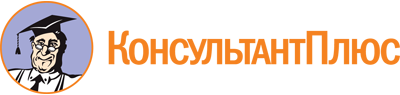 Постановление Правительства ЯО от 11.12.2019 N 859-п
(ред. от 25.12.2023)
"О программе "Повышение качества жизни граждан старшего поколения в Ярославской области" на 2020 - 2025 годы"Документ предоставлен КонсультантПлюс

www.consultant.ru

Дата сохранения: 16.06.2024
 Список изменяющих документов(в ред. Постановлений Правительства ЯО от 28.12.2020 N 1022-п,от 15.12.2021 N 893-п, от 25.12.2023 N 1410-п)Список изменяющих документов(в ред. Постановлений Правительства ЯО от 28.12.2020 N 1022-п,от 15.12.2021 N 893-п, от 25.12.2023 N 1410-п)Наименование Программыпрограмма "Повышение качества жизни граждан старшего поколения в Ярославской области" на 2020 - 2025 годы (далее - Программа)программа "Повышение качества жизни граждан старшего поколения в Ярославской области" на 2020 - 2025 годы (далее - Программа)(в ред. Постановления Правительства ЯО от 15.12.2021 N 893-п)(в ред. Постановления Правительства ЯО от 15.12.2021 N 893-п)(в ред. Постановления Правительства ЯО от 15.12.2021 N 893-п)Ответственный исполнитель Программыминистерство труда и социальной поддержки населения Ярославской области (далее - МТиСПН ЯО), министр труда и социальной поддержки населения Ярославской области Биочино Надежда Львовна, тел. (4852) 40-04-04министерство труда и социальной поддержки населения Ярославской области (далее - МТиСПН ЯО), министр труда и социальной поддержки населения Ярославской области Биочино Надежда Львовна, тел. (4852) 40-04-04(в ред. Постановления Правительства ЯО от 25.12.2023 N 1410-п)(в ред. Постановления Правительства ЯО от 25.12.2023 N 1410-п)(в ред. Постановления Правительства ЯО от 25.12.2023 N 1410-п)Куратор Программызаместитель Председателя Правительства области Андреева Лариса Михайловна, тел. (4852) 40-14-83заместитель Председателя Правительства области Андреева Лариса Михайловна, тел. (4852) 40-14-83(в ред. Постановлений Правительства ЯО от 28.12.2020 N 1022-п, от 15.12.2021 N 893-п, от 25.12.2023 N 1410-п)(в ред. Постановлений Правительства ЯО от 28.12.2020 N 1022-п, от 15.12.2021 N 893-п, от 25.12.2023 N 1410-п)(в ред. Постановлений Правительства ЯО от 28.12.2020 N 1022-п, от 15.12.2021 N 893-п, от 25.12.2023 N 1410-п)Исполнители (участники) Программыминистерство здравоохранения Ярославской области (далее - МЗ ЯО)заместитель министра здравоохранения Ярославской области Морозова Наталья Юрьевна, тел. (4852) 40-11-76Исполнители (участники) Программыгосударственная служба занятости населения Ярославской области (далее - ГСЗН ЯО)заместитель руководителя ГСЗН ЯО Воробьева Светлана Юрьевна, тел. (4852) 32-15-54Исполнители (участники) Программыминистерство культуры Ярославской области (далее - МК ЯО)заместитель министра культуры Ярославской области Серова Юлия Исааковна, тел. (4852) 40-18-28Исполнители (участники) Программыминистерство спорта и молодежной политики Ярославской области (далее - МСиМП ЯО)заместитель министра спорта и молодежной политики Ярославской области Салтыков Денис Александрович, тел. (4852) 40-19-01Исполнители (участники) Программыминистерство образования Ярославской области (далее - МО ЯО)заместитель министра образования Ярославской области Гудков Александр Николаевич, тел. (4852) 74-60-44Исполнители (участники) Программыминистерство строительства Ярославской области (далее - МС ЯО)заместитель министра строительства Ярославской области Быков Олег Геннадьевич, тел. (4852) 78-63-56министерство туризма Ярославской области (далее - МТур ЯО)министр туризма Ярославской области Габуева Ольга Хаджимуратовна, тел. (4852) 78-62-02министерство жилищно-коммунального хозяйства Ярославской области (далее - МЖКХ ЯО)министр жилищно-коммунального хозяйства Ярославской области Рябченков Алексей Владимирович, тел. (4852) 40-04-26министерство социальных коммуникаций и развития некоммерческих организаций Ярославской области (далее - МСКиРНО ЯО)заместитель министра социальных коммуникаций и развития некоммерческих организаций Ярославской области Палатников Денис Евгеньевич, тел. (4852) 40-14-57министерство экономического развития Ярославской области (далее - МЭР ЯО)заместитель министра экономического развития - начальник отдела социально-экономического прогноза и анализа МЭР ЯО Андрамонова Наталья Игоревна, тел. (4852) 40-00-88(в ред. Постановления Правительства ЯО от 25.12.2023 N 1410-п)(в ред. Постановления Правительства ЯО от 25.12.2023 N 1410-п)(в ред. Постановления Правительства ЯО от 25.12.2023 N 1410-п)Срок реализации Программы2020 - 2025 годы2020 - 2025 годы(в ред. Постановления Правительства ЯО от 15.12.2021 N 893-п)(в ред. Постановления Правительства ЯО от 15.12.2021 N 893-п)(в ред. Постановления Правительства ЯО от 15.12.2021 N 893-п)Цель Программыулучшение положения граждан старшего поколения, направленное на укрепление здоровья, увеличение периода активного долголетия и продолжительности здоровой жизниулучшение положения граждан старшего поколения, направленное на укрепление здоровья, увеличение периода активного долголетия и продолжительности здоровой жизниЗадачи Программы- совершенствование нормативно-правового обеспечения принятия мер по улучшению социально-экономического положения и качества жизни граждан старшего поколения;- укрепление социальной защищенности пожилых людей, оказание мер социальной поддержки и социальной помощи гражданам в трудной жизненной ситуации;- сохранение здоровья пожилых граждан;- создание системы долговременного ухода за гражданами пожилого возраста и системы оценки потребности в уходе, обеспечение сбалансированного социального обслуживания в полустационарной и стационарной форме, а также предоставление социальных услуг и медицинской помощи на дому с привлечением патронажной службы и сиделок;- создание комфортных и приближенных к домашним условий проживания в стационарных учреждениях социального обслуживания и развитие рынка социальных услуг;- содействие занятости граждан предпенсионного и пенсионного возраста;- создание для граждан пожилого возраста условий для занятий физической культурой, спортом, творчеством, туризмом, вовлечение их в добровольческую (волонтерскую) деятельность;- кадровое, информационное и научно-методическое сопровождение реализации Программы- совершенствование нормативно-правового обеспечения принятия мер по улучшению социально-экономического положения и качества жизни граждан старшего поколения;- укрепление социальной защищенности пожилых людей, оказание мер социальной поддержки и социальной помощи гражданам в трудной жизненной ситуации;- сохранение здоровья пожилых граждан;- создание системы долговременного ухода за гражданами пожилого возраста и системы оценки потребности в уходе, обеспечение сбалансированного социального обслуживания в полустационарной и стационарной форме, а также предоставление социальных услуг и медицинской помощи на дому с привлечением патронажной службы и сиделок;- создание комфортных и приближенных к домашним условий проживания в стационарных учреждениях социального обслуживания и развитие рынка социальных услуг;- содействие занятости граждан предпенсионного и пенсионного возраста;- создание для граждан пожилого возраста условий для занятий физической культурой, спортом, творчеством, туризмом, вовлечение их в добровольческую (волонтерскую) деятельность;- кадровое, информационное и научно-методическое сопровождение реализации ПрограммыЭлектронный адрес размещения Программы в информационно-телекоммуникационной сети "Интернет"http://www.yarregion.ru/depts/dtspn/tmpPages/programs.aspxhttp://www.yarregion.ru/depts/dtspn/tmpPages/programs.aspxОбщие коэффициенты рождаемости, смертности и естественного прироста населенияОбщие коэффициенты рождаемости, смертности и естественного прироста населенияОбщие коэффициенты рождаемости, смертности и естественного прироста населенияОбщие коэффициенты рождаемости, смертности и естественного прироста населениягодына 1000 человек населенияна 1000 человек населенияна 1000 человек населениягодыродившихсяумершихестественный прирост, убыль (-)1234Все населениеВсе населениеВсе населениеВсе население201011,217,2-6,0201111,115,8-4,7201211,915,9-4,0201312,115,8-3,7201411,915,5-3,6201512,215,6-3,4201612,115,7-3,6201710,515,2-4,720189,814,9-5,1Городское населениеГородское населениеГородское населениеГородское население201011,116,4-5,3201110,915,1-4,2201211,815,2-3,4201312,015,3-3,3201411,815,1-3,3201512,815,1-2,3201612,615,4-2,8201711,014,9-3,9201810,214,7-4,5Сельское населениеСельское населениеСельское населениеСельское население201012,020,7-8,7201112,218,9-6,7201212,718,8-6,1201312,418,0-5,6201412,317,6-5,320159,517,7-8,220169,617,2-7,620178,416,4-8,020188,216,1-7,9Умершие по основным классам причин смерти, человек2013 год2014 год2015 год2016 год2017 год2018 год1234567Число умерших - всего200721975219840199961926718854в том числе от: инфекционных и паразитарных болезней143136101105102120из них от туберкулеза888061555451новообразований325529402995283227912906болезней системы кровообращения1112090138931850675367266болезней органов дыхания576654615549485445болезней органов пищеварения110113061255126812501216внешних причин179418981788160114381381из них от:транспортных травм291280247224185167случайных отравлений алкоголем30030735727525366случайных утоплений556234393441самоубийств169183164147122108убийств858776766863повреждений с неопределенными намерениями560568493484437631Коэффициенты смертности по основным классам причин смерти (на 100000 человек населения)Коэффициенты смертности по основным классам причин смерти (на 100000 человек населения)Коэффициенты смертности по основным классам причин смерти (на 100000 человек населения)Коэффициенты смертности по основным классам причин смерти (на 100000 человек населения)Коэффициенты смертности по основным классам причин смерти (на 100000 человек населения)Коэффициенты смертности по основным классам причин смерти (на 100000 человек населения)Коэффициенты смертности по основным классам причин смерти (на 100000 человек населения)годы2013201420152016201720181234567Все населениеВсе населениеВсе населениеВсе населениеВсе населениеВсе населениеВсе населениеЧисло умерших - всего1578,31553,21560,01572,81519,21493,2в том числе от: инфекционных и паразитарных болезней11,210,77,98,38,09,5из них от туберкулеза6,96,34,84,34,34,0новообразований256,0231,2235,5222,8220,1230,2болезней системы кровообращения874,4708,7702,2669,0594,2575,5болезней органов дыхания45,351,448,443,238,235,2болезней органов пищеварения86,6102,798,799,798,696,3внешних причин141,1149,2140,6125,9113,4109,4из них от:транспортных травм22,922,019,417,614,613,2случайных отравлений алкоголем23,624,128,121,619,95,2случайных утоплений4,34,92,73,12,73,2самоубийств13,314,412,911,69,68,6убийств6,76,86,06,05,45,0Ожидаемая продолжительность жизни при рождении, летОжидаемая продолжительность жизни при рождении, летОжидаемая продолжительность жизни при рождении, летОжидаемая продолжительность жизни при рождении, летгодыоба поламужчиныженщиныВсе населениеВсе населениеВсе населениеВсе население201170,063,576,3201269,963,675,9201370,564,376,4201470,664,276,9201571,065,076,7201671,265,476,7201771,966,177,1201872,366,677,4Городское населениеГородское населениеГородское населениеГородское население201170,463,876,5201270,364,176,0201370,764,476,4201470,864,376,9201571,265,176,8201671,365,376,7201771,966,077,2201872,366,577,3Сельское населениеСельское населениеСельское населениеСельское население201168,161,875,2201267,861,475,2201369,463,675,9201469,763,476,9201569,964,276,3201670,765,276,6201771,466,676,4201872,066,977,4Распределение населения по основным возрастным группам на 01 января, тысяч человек2013 год2014 год2015 год2016 год2017 год2018 год2019 год12345678Мужчины и женщины - всего1271,71271,81271,61271,91270,71265,71259,6в том числе:моложе трудоспособного возраста193,6199204210,2215,6218218,9трудоспособного возраста735,6726,2716,4705,7695,9685,8676,2старше трудоспособного возраста342,5346,6351,2356359,2361,9364,5Мужчины - всего568,6569,2569,5570,1570,2568,3565,6в том числе:моложе трудоспособного возраста99,6102,4104,9108110,6111,8112,2трудоспособного возраста377,7373,8369,3364,7360,6355,8351,1старше трудоспособного возраста91,39395,397,499100,7102,3Женщины - всего703,1702,6702,1701,8700,5697,4694,0в том числе:моложе трудоспособного возраста9496,699,1102,2105106,2106,7трудоспособного возраста357,9352,4347,1341335,3330325,1старше трудоспособного возраста251,2253,6255,9258,6260,2261,2262,2Доля в процентахДоля в процентахДоля в процентахДоля в процентахДоля в процентахДоля в процентахДоля в процентахДоля в процентахМужчины и женщины - всего100100100100100100100в том числе:моложе трудоспособного возраста15,215,616,016,517,017,217,4трудоспособного возраста57,857,156,355,554,854,253,7старше трудоспособного возраста26,927,327,628,028,328,628,9Мужчины - всего100100100100100100100в том числе:моложе трудоспособного возраста17,518,018,418,919,419,719,8трудоспособного возраста66,465,764,964,063,262,662,1старше трудоспособного возраста16,116,316,717,117,417,718,1Женщины - всего100100100100100100100в том числе:моложе трудоспособного возраста13,413,814,114,615,015,215,4трудоспособного возраста50,950,249,448,647,947,346,8старше трудоспособного возраста35,736,136,536,837,137,537,8Распределение численности населения по полу и возрасту (человек) на 01 января2018 год2018 год2018 год2019 год2019 год2019 годРаспределение численности населения по полу и возрасту (человек) на 01 январяРаспределение численности населения по полу и возрасту (человек) на 01 январямужчины и женщинымужчиныженщинымужчины и женщинымужчиныженщиныВсе пожилое населениев том числе в возрасте (лет):36193110072726120436452810237826215055 - 59--53791--5246060 - 6490066356255444190558357685479065 - 6979591288505074181465296415182470 - 7438483127522573145761151453061675 - 7948395127253567039688103732931580 - 84296956874228213323975992564085 и более2191039011800921357385217505Наименование целиПоказательПоказательПоказательПоказательПоказательПоказательПоказательПоказательНаименование целинаименованиеединица измеренияплановое значение (по годам)плановое значение (по годам)плановое значение (по годам)плановое значение (по годам)плановое значение (по годам)плановое значение (по годам)Наименование целинаименованиеединица измерения202020212022202320242025Улучшение положения граждан старшего поколения, направленное на укрепление здоровья, увеличение периода активного долголетия и продолжительности жизниожидаемая продолжительность жизнилет70,973,974,174,374,574,7Улучшение положения граждан старшего поколения, направленное на укрепление здоровья, увеличение периода активного долголетия и продолжительности жизниожидаемая продолжительность здоровой жизнилет62,563,664,665,766,866,8Nп/пНаименование задачиРезультатРезультатРезультатРезультатРезультатРезультатРезультатРезультатNп/пНаименование задачинаименование показателяединица измерения2020 год2021 год2022 год2023 год2024 год2025 год123456789101Совершенствование нормативно-правового обеспечения принятия мер по улучшению социально-экономического положения и качества жизни граждан старшего поколенияколичество принятых нормативных правовых актов, направленных на улучшение социально-экономического положения и качества жизни граждан старшего поколенияед.3545442Укрепление социальной защищенности пожилых людей, оказание мер социальной поддержки и социальной помощи гражданам в трудной жизненной ситуациидоля граждан пожилого возраста, охваченных мерами социальной поддержки и получивших адресную материальную помощь, от общего числа граждан пожилого возрастапроцентов86,085,585,084,584,084,02Укрепление социальной защищенности пожилых людей, оказание мер социальной поддержки и социальной помощи гражданам в трудной жизненной ситуациииндекс роста денежных выплат и пособий, установленных региональным законодательствомусл. ед.1,001,001,0591,041,041,042Укрепление социальной защищенности пожилых людей, оказание мер социальной поддержки и социальной помощи гражданам в трудной жизненной ситуациидоля граждан пенсионного возраста, работающих на постоянной основепроцентов32,332,532,732,933,133,13Сохранение здоровья пожилых граждандоля граждан старше трудоспособного возраста, прошедших профилактические осмотры, включая диспансеризациюпроцентов11,920,926,165,370,070,03Сохранение здоровья пожилых граждандоля граждан старше трудоспособного возраста, у которых выявлены заболевания и патологические состояния, находящихся под диспансерным наблюдениемпроцентов44,657,958,080,090,090,03Сохранение здоровья пожилых гражданколичество граждан, прошедших обучение по программам "Школа здоровья для пожилых людей"чел.3000700015000150002000020000(в ред. Постановления Правительства ЯО от 25.12.2023 N 1410-п)(в ред. Постановления Правительства ЯО от 25.12.2023 N 1410-п)(в ред. Постановления Правительства ЯО от 25.12.2023 N 1410-п)(в ред. Постановления Правительства ЯО от 25.12.2023 N 1410-п)(в ред. Постановления Правительства ЯО от 25.12.2023 N 1410-п)(в ред. Постановления Правительства ЯО от 25.12.2023 N 1410-п)(в ред. Постановления Правительства ЯО от 25.12.2023 N 1410-п)(в ред. Постановления Правительства ЯО от 25.12.2023 N 1410-п)(в ред. Постановления Правительства ЯО от 25.12.2023 N 1410-п)(в ред. Постановления Правительства ЯО от 25.12.2023 N 1410-п)4Создание системы долговременного ухода за гражданами пожилого возраста и системы оценки потребности в уходе, обеспечение сбалансированного социального обслуживания в полустационарной и стационарной форме, а также предоставление социальных услуг и медицинской помощи на дому с привлечением патронажной службы и сиделокколичество граждан старше трудоспособного возраста и инвалидов, проживающих в Ярославской области, охваченных системой долговременного уходачел.---2502502504Создание системы долговременного ухода за гражданами пожилого возраста и системы оценки потребности в уходе, обеспечение сбалансированного социального обслуживания в полустационарной и стационарной форме, а также предоставление социальных услуг и медицинской помощи на дому с привлечением патронажной службы и сиделокколичество школ ухода, действующих на базе медицинских учреждений и учреждений социального обслуживанияед.1120303040404Создание системы долговременного ухода за гражданами пожилого возраста и системы оценки потребности в уходе, обеспечение сбалансированного социального обслуживания в полустационарной и стационарной форме, а также предоставление социальных услуг и медицинской помощи на дому с привлечением патронажной службы и сиделокколичество родственников, ухаживающих за престарелыми и инвалидами, обученных правилам ухода за пожилыми и инвалидамичел.600200035003500460046004Создание системы долговременного ухода за гражданами пожилого возраста и системы оценки потребности в уходе, обеспечение сбалансированного социального обслуживания в полустационарной и стационарной форме, а также предоставление социальных услуг и медицинской помощи на дому с привлечением патронажной службы и сиделокколичество граждан пожилого возраста, получивших социальные услуги на домутыс. чел.18,018,520,020,020,020,04Создание системы долговременного ухода за гражданами пожилого возраста и системы оценки потребности в уходе, обеспечение сбалансированного социального обслуживания в полустационарной и стационарной форме, а также предоставление социальных услуг и медицинской помощи на дому с привлечением патронажной службы и сиделокколичество граждан пожилого возраста, находящихся на сопровождаемом проживании в специальных жилых домах для ветеранов и граждан пожилого возраста с обеспечением деятельности диспетчерских служб и служб сопровождениячел.3003003303503503504Создание системы долговременного ухода за гражданами пожилого возраста и системы оценки потребности в уходе, обеспечение сбалансированного социального обслуживания в полустационарной и стационарной форме, а также предоставление социальных услуг и медицинской помощи на дому с привлечением патронажной службы и сиделокколичество приемных семей для граждан пожилого возрастаед.1301401501501501504Создание системы долговременного ухода за гражданами пожилого возраста и системы оценки потребности в уходе, обеспечение сбалансированного социального обслуживания в полустационарной и стационарной форме, а также предоставление социальных услуг и медицинской помощи на дому с привлечением патронажной службы и сиделокколичество созданных региональных гериатрических центровед.100000количество функционирующих медицинских организаций, имеющих гериатрическую службу, - всегов том числе:ед.479131516- стационарных медицинских организацийед.3345810в них развернуто гериатрических коеккоек3342475268100в них работает врачей-гериатровспециалистов2334510- амбулаторных медицинских организацийед.468121517в них открыто кабинетов врача-гериатраед.23591517в них работает врачей-гериатровспециалистов468121517количество функционирующих медицинских организаций, имеющих паллиативную службу, - всегов том числе:ед.111111121212- стационарных медицинских организацийед.456777в них развернуто паллиативных коеккоек60708092102102- амбулаторных медицинских организацийед.778899в них открыто кабинетов паллиативной медицинской помощиед.777899в них создано патронажных служб паллиативной медицинской помощиед.666666(п. 4 в ред. Постановления Правительства ЯО от 25.12.2023 N 1410-п)(п. 4 в ред. Постановления Правительства ЯО от 25.12.2023 N 1410-п)(п. 4 в ред. Постановления Правительства ЯО от 25.12.2023 N 1410-п)(п. 4 в ред. Постановления Правительства ЯО от 25.12.2023 N 1410-п)(п. 4 в ред. Постановления Правительства ЯО от 25.12.2023 N 1410-п)(п. 4 в ред. Постановления Правительства ЯО от 25.12.2023 N 1410-п)(п. 4 в ред. Постановления Правительства ЯО от 25.12.2023 N 1410-п)(п. 4 в ред. Постановления Правительства ЯО от 25.12.2023 N 1410-п)(п. 4 в ред. Постановления Правительства ЯО от 25.12.2023 N 1410-п)(п. 4 в ред. Постановления Правительства ЯО от 25.12.2023 N 1410-п)5Создание комфортных и приближенных к домашним условий проживания в стационарных учреждениях социального обслуживания и развитие рынка социальных услугколичество стационарных организаций социального обслуживания, в которых выполнены работы по капитальному ремонту жилых помещенийорганизаций1015151515155Создание комфортных и приближенных к домашним условий проживания в стационарных учреждениях социального обслуживания и развитие рынка социальных услугколичество организаций социального обслуживания, в которых проведены работы по укреплению материально-технической базы (приобретение мебели, оборудования)организаций4040404040405Создание комфортных и приближенных к домашним условий проживания в стационарных учреждениях социального обслуживания и развитие рынка социальных услугвведено в эксплуатацию объектов капитального строительства, обеспечивающих безопасные и комфортные условия предоставления социальных услуг в стационарной форме социального обслуживанияед.0010005Создание комфортных и приближенных к домашним условий проживания в стационарных учреждениях социального обслуживания и развитие рынка социальных услугдоля учреждений, территория которых соответствует требованиям национальных стандартовпроцентов1001001001001001005Создание комфортных и приближенных к домашним условий проживания в стационарных учреждениях социального обслуживания и развитие рынка социальных услугдоля негосударственных организаций, оказывающих услуги в сфере социального обслуживания, от общего количества организаций сферы социального обслуживанияпроцентов12,413,615,417,219,120,0количество организаций, включенных в реестр поставщиков социальных услуг Ярославской областиорганизаций626261606060- из них негосударственныхорганизаций777789(в ред. Постановления Правительства ЯО от 25.12.2023 N 1410-п)(в ред. Постановления Правительства ЯО от 25.12.2023 N 1410-п)(в ред. Постановления Правительства ЯО от 25.12.2023 N 1410-п)(в ред. Постановления Правительства ЯО от 25.12.2023 N 1410-п)(в ред. Постановления Правительства ЯО от 25.12.2023 N 1410-п)(в ред. Постановления Правительства ЯО от 25.12.2023 N 1410-п)(в ред. Постановления Правительства ЯО от 25.12.2023 N 1410-п)(в ред. Постановления Правительства ЯО от 25.12.2023 N 1410-п)(в ред. Постановления Правительства ЯО от 25.12.2023 N 1410-п)(в ред. Постановления Правительства ЯО от 25.12.2023 N 1410-п)6Содействие занятости граждан предпенсионного и пенсионного возрастачисленность граждан предпенсионного и пенсионного возраста, прошедших профессиональное обучение или получивших дополнительное образованиечел.3301101101101101106Содействие занятости граждан предпенсионного и пенсионного возрастачисленность граждан предпенсионного и пенсионного возраста, трудоустроенных при содействии органов службы занятости населениячел.1000100015001500150015007Создание для граждан пожилого возраста условий для занятий физической культурой, спортом, творчеством, туризмом, вовлечение их в добровольческую (волонтерскую) деятельностьдоля граждан старшего поколения, привлеченных в клубные формирования и формирования самодеятельного народного творчества, к активному участию в мероприятиях, реализуемых учреждениями сферы культуры: фестивалях, конкурсах, просветительских проектах, от общего количества граждан пожилого возраста, занимающихся в клубах и кружках по месту жительствапроцентов3030303030307Создание для граждан пожилого возраста условий для занятий физической культурой, спортом, творчеством, туризмом, вовлечение их в добровольческую (волонтерскую) деятельностьдоля граждан старшего поколения, систематически занимающихся физкультурой и спортом на регулярной основепроцентов12,413,815,216,618,019,77Создание для граждан пожилого возраста условий для занятий физической культурой, спортом, творчеством, туризмом, вовлечение их в добровольческую (волонтерскую) деятельностьколичество граждан старшего поколения, принявших участие в выполнении нормативов Всероссийского физкультурно-спортивного комплекса "Готов к труду и обороне", - всегочел.1500200026003380416049407Создание для граждан пожилого возраста условий для занятий физической культурой, спортом, творчеством, туризмом, вовлечение их в добровольческую (волонтерскую) деятельность- из них получивших знак отличиячел.60080010401280152017607Создание для граждан пожилого возраста условий для занятий физической культурой, спортом, творчеством, туризмом, вовлечение их в добровольческую (волонтерскую) деятельностьколичество граждан старшего поколения, обученных основам информационной культуры, владению компьютеромчел.150020003000300030003000количество граждан старшего поколения, повысивших финансовую грамотностьчел.180030003500400045004500доля граждан старшего поколения, участвующих в движении "Серебряные волонтеры"процентов1617181920218Кадровое, информационное и научно-методическое сопровождение реализации Программыколичество специалистов, прошедших подготовку, переподготовку, повышение квалификации по работе с гражданами старшего поколенияспециалистов2003093113163203258Кадровое, информационное и научно-методическое сопровождение реализации Программыколичество изданных (подготовленных) информационных и методических материалов по инновационным технологиям работы с пожилыми людьмиед.121212(в ред. Постановления Правительства ЯО от 25.12.2023 N 1410-п)(в ред. Постановления Правительства ЯО от 25.12.2023 N 1410-п)(в ред. Постановления Правительства ЯО от 25.12.2023 N 1410-п)(в ред. Постановления Правительства ЯО от 25.12.2023 N 1410-п)(в ред. Постановления Правительства ЯО от 25.12.2023 N 1410-п)(в ред. Постановления Правительства ЯО от 25.12.2023 N 1410-п)(в ред. Постановления Правительства ЯО от 25.12.2023 N 1410-п)(в ред. Постановления Правительства ЯО от 25.12.2023 N 1410-п)(в ред. Постановления Правительства ЯО от 25.12.2023 N 1410-п)(в ред. Постановления Правительства ЯО от 25.12.2023 N 1410-п)Nп/пНаименование задачи, мероприятияРезультат выполнения мероприятияРезультат выполнения мероприятияСрок реализации, годыИсточник финансированияИсполнитель и соисполнители мероприятия (в установленном порядке)Nп/пНаименование задачи, мероприятиянаименование, единица измеренияплановое значениеСрок реализации, годыИсточник финансированияИсполнитель и соисполнители мероприятия (в установленном порядке)12345671. Совершенствование нормативно-правового обеспечения принятия мер по улучшению социально-экономического положения и качества жизни граждан старшего поколения1. Совершенствование нормативно-правового обеспечения принятия мер по улучшению социально-экономического положения и качества жизни граждан старшего поколения1. Совершенствование нормативно-правового обеспечения принятия мер по улучшению социально-экономического положения и качества жизни граждан старшего поколения1. Совершенствование нормативно-правового обеспечения принятия мер по улучшению социально-экономического положения и качества жизни граждан старшего поколения1. Совершенствование нормативно-правового обеспечения принятия мер по улучшению социально-экономического положения и качества жизни граждан старшего поколения1. Совершенствование нормативно-правового обеспечения принятия мер по улучшению социально-экономического положения и качества жизни граждан старшего поколения1. Совершенствование нормативно-правового обеспечения принятия мер по улучшению социально-экономического положения и качества жизни граждан старшего поколения1.1Внесение изменений в Закон Ярославской области от 19 декабря 2008 г. N 65-з "Социальный кодекс Ярославской области" и Закон Ярославской области от 3 октября 2018 г. N 50-з "О временных мерах социальной поддержки граждан пожилого возраста в Ярославской области" в части ежегодных индексаций денежных выплатколичество разработанных и принятых законопроектов, единиц6всегоне требует финансирования1.1Внесение изменений в Закон Ярославской области от 19 декабря 2008 г. N 65-з "Социальный кодекс Ярославской области" и Закон Ярославской области от 3 октября 2018 г. N 50-з "О временных мерах социальной поддержки граждан пожилого возраста в Ярославской области" в части ежегодных индексаций денежных выплатколичество разработанных и принятых законопроектов, единиц12020не требует финансированияДТиСПН ЯО1.1Внесение изменений в Закон Ярославской области от 19 декабря 2008 г. N 65-з "Социальный кодекс Ярославской области" и Закон Ярославской области от 3 октября 2018 г. N 50-з "О временных мерах социальной поддержки граждан пожилого возраста в Ярославской области" в части ежегодных индексаций денежных выплатколичество разработанных и принятых законопроектов, единиц12021не требует финансированияДТиСПН ЯО1.1Внесение изменений в Закон Ярославской области от 19 декабря 2008 г. N 65-з "Социальный кодекс Ярославской области" и Закон Ярославской области от 3 октября 2018 г. N 50-з "О временных мерах социальной поддержки граждан пожилого возраста в Ярославской области" в части ежегодных индексаций денежных выплатколичество разработанных и принятых законопроектов, единиц12022не требует финансированияДТиСПН ЯО1.1Внесение изменений в Закон Ярославской области от 19 декабря 2008 г. N 65-з "Социальный кодекс Ярославской области" и Закон Ярославской области от 3 октября 2018 г. N 50-з "О временных мерах социальной поддержки граждан пожилого возраста в Ярославской области" в части ежегодных индексаций денежных выплатколичество разработанных и принятых законопроектов, единиц12023не требует финансированияМТиСПН ЯО (до 01.09.2023 ДТиСПН ЯО)1.1Внесение изменений в Закон Ярославской области от 19 декабря 2008 г. N 65-з "Социальный кодекс Ярославской области" и Закон Ярославской области от 3 октября 2018 г. N 50-з "О временных мерах социальной поддержки граждан пожилого возраста в Ярославской области" в части ежегодных индексаций денежных выплатколичество разработанных и принятых законопроектов, единиц12024не требует финансированияМТиСПН ЯО1.1Внесение изменений в Закон Ярославской области от 19 декабря 2008 г. N 65-з "Социальный кодекс Ярославской области" и Закон Ярославской области от 3 октября 2018 г. N 50-з "О временных мерах социальной поддержки граждан пожилого возраста в Ярославской области" в части ежегодных индексаций денежных выплатколичество разработанных и принятых законопроектов, единиц12025не требует финансированияМТиСПН ЯО1.2Внесение изменений в Закон Ярославской области от 3 октября 2018 г. N 50-з "О временных мерах социальной поддержки граждан пожилого возраста в Ярославской области" в части продления временных мер социальной поддержки для граждан предпенсионного возрастаколичество разработанных и принятых законопроектов, единиц1всегоне требует финансированияМТиСПН ЯО (до 01.09.2023 ДТиСПН ЯО)1.2Внесение изменений в Закон Ярославской области от 3 октября 2018 г. N 50-з "О временных мерах социальной поддержки граждан пожилого возраста в Ярославской области" в части продления временных мер социальной поддержки для граждан предпенсионного возрастаколичество разработанных и принятых законопроектов, единиц12023не требует финансированияМТиСПН ЯО (до 01.09.2023 ДТиСПН ЯО)1.3Установление величины прожиточного минимума пенсионера в Ярославской области на очередной годколичество разработанных и принятых постановлений, единиц6всегоне требует финансирования1.3Установление величины прожиточного минимума пенсионера в Ярославской области на очередной годколичество разработанных и принятых постановлений, единиц12020не требует финансированияДЭиСП ЯО1.3Установление величины прожиточного минимума пенсионера в Ярославской области на очередной годколичество разработанных и принятых постановлений, единиц12021не требует финансированияДЭиСП ЯО1.3Установление величины прожиточного минимума пенсионера в Ярославской области на очередной годколичество разработанных и принятых постановлений, единиц12022не требует финансированияДЭиСП ЯО1.3Установление величины прожиточного минимума пенсионера в Ярославской области на очередной годколичество разработанных и принятых постановлений, единиц12023не требует финансированияМЭР ЯО (до 01.09.2023 ДЭиСП ЯО)1.3Установление величины прожиточного минимума пенсионера в Ярославской области на очередной годколичество разработанных и принятых постановлений, единиц12024не требует финансированияМЭР ЯО1.3Установление величины прожиточного минимума пенсионера в Ярославской области на очередной годколичество разработанных и принятых постановлений, единиц12025не требует финансированияМЭР ЯО1.4Актуализация Программыколичество разработанных и принятых проектов постановлений, единиц5всегоне требует финансирования1.4Актуализация Программыколичество разработанных и принятых проектов постановлений, единиц12020не требует финансированияДТиСПН ЯО1.4Актуализация Программыколичество разработанных и принятых проектов постановлений, единиц12021не требует финансированияДТиСПН ЯО1.4Актуализация Программыколичество разработанных и принятых проектов постановлений, единиц12023не требует финансированияМТиСПН ЯО (до 01.09.2023 ДТиСПН ЯО)1.4Актуализация Программыколичество разработанных и принятых проектов постановлений, единиц12024не требует финансированияМТиСПН ЯО1.4Актуализация Программыколичество разработанных и принятых проектов постановлений, единиц12025не требует финансированияМТиСПН ЯО1.5Разработка постановления Правительства области "О единовременной выплате инвалидам и участникам Великой Отечественной войны 1941 - 1945 годов ко Дню Победы"количество разработанных и принятых проектов постановлений, единиц6всегоне требует финансирования1.5Разработка постановления Правительства области "О единовременной выплате инвалидам и участникам Великой Отечественной войны 1941 - 1945 годов ко Дню Победы"количество разработанных и принятых проектов постановлений, единиц12020не требует финансированияДТиСПН ЯО1.5Разработка постановления Правительства области "О единовременной выплате инвалидам и участникам Великой Отечественной войны 1941 - 1945 годов ко Дню Победы"количество разработанных и принятых проектов постановлений, единиц12021не требует финансированияДТиСПН ЯО1.5Разработка постановления Правительства области "О единовременной выплате инвалидам и участникам Великой Отечественной войны 1941 - 1945 годов ко Дню Победы"количество разработанных и принятых проектов постановлений, единиц12022не требует финансированияДТиСПН ЯО1.5Разработка постановления Правительства области "О единовременной выплате инвалидам и участникам Великой Отечественной войны 1941 - 1945 годов ко Дню Победы"количество разработанных и принятых проектов постановлений, единиц12023не требует финансированияМТиСПН ЯО (до 01.09.2023 ДТиСПН ЯО)1.5Разработка постановления Правительства области "О единовременной выплате инвалидам и участникам Великой Отечественной войны 1941 - 1945 годов ко Дню Победы"количество разработанных и принятых проектов постановлений, единиц12024не требует финансированияМТиСПН ЯО1.5Разработка постановления Правительства области "О единовременной выплате инвалидам и участникам Великой Отечественной войны 1941 - 1945 годов ко Дню Победы"количество разработанных и принятых проектов постановлений, единиц12025не требует финансированияМТиСПН ЯО1.6Разработка региональной "дорожной карты" "Система долговременного ухода за гражданами пожилого возраста и инвалидами"количество разработанных и принятых проектов приказов, единиц1всегоне требует финансированияДТиСПН ЯО, ДЗиФ ЯО1.6Разработка региональной "дорожной карты" "Система долговременного ухода за гражданами пожилого возраста и инвалидами"количество разработанных и принятых проектов приказов, единиц12022не требует финансированияДТиСПН ЯО, ДЗиФ ЯО1.7Разработка порядка выявления граждан, нуждающихся в предоставлении социальных и медицинских услугколичество разработанных и принятых проектов приказов, единиц1всегоне требует финансированияДТиСПН ЯО, ДЗиФ ЯО1.7Разработка порядка выявления граждан, нуждающихся в предоставлении социальных и медицинских услугколичество разработанных и принятых проектов приказов, единиц12022не требует финансированияДТиСПН ЯО, ДЗиФ ЯО1.8Разработка и утверждение тарифов на услуги по долговременному уходуколичество разработанных и принятых проектов постановлений, единиц1всегоне требует финансированияДТиСПН ЯО, ДЗиФ ЯО1.8Разработка и утверждение тарифов на услуги по долговременному уходуколичество разработанных и принятых проектов постановлений, единиц12021не требует финансированияДТиСПН ЯО, ДЗиФ ЯО1.9Разработка и утверждение стандартов оказания услуг по долговременному уходуколичество разработанных и принятых проектов постановлений, единиц1всегоне требует финансированияДТиСПН ЯО, ДЗиФ ЯО1.9Разработка и утверждение стандартов оказания услуг по долговременному уходуколичество разработанных и принятых проектов постановлений, единиц12021не требует финансированияДТиСПН ЯО, ДЗиФ ЯО2. Укрепление социальной защищенности пожилых людей, оказание мер социальной поддержки и социальной помощи гражданам в трудной жизненной ситуации2. Укрепление социальной защищенности пожилых людей, оказание мер социальной поддержки и социальной помощи гражданам в трудной жизненной ситуации2. Укрепление социальной защищенности пожилых людей, оказание мер социальной поддержки и социальной помощи гражданам в трудной жизненной ситуации2. Укрепление социальной защищенности пожилых людей, оказание мер социальной поддержки и социальной помощи гражданам в трудной жизненной ситуации2. Укрепление социальной защищенности пожилых людей, оказание мер социальной поддержки и социальной помощи гражданам в трудной жизненной ситуации2. Укрепление социальной защищенности пожилых людей, оказание мер социальной поддержки и социальной помощи гражданам в трудной жизненной ситуации2. Укрепление социальной защищенности пожилых людей, оказание мер социальной поддержки и социальной помощи гражданам в трудной жизненной ситуации2.1Проведение мониторингов:- социально-экономического положения граждан пожилого возраста;- качества и доступности услуг в сфере социального и медицинского обслуживанияколичество проведенных мониторингов, единиц10всегоне требует финансирования2.1Проведение мониторингов:- социально-экономического положения граждан пожилого возраста;- качества и доступности услуг в сфере социального и медицинского обслуживанияколичество проведенных мониторингов, единиц22020не требует финансированияДТиСПН ЯО, ДЗиФ ЯО, ОИВ ЯО, ОМСУ2.1Проведение мониторингов:- социально-экономического положения граждан пожилого возраста;- качества и доступности услуг в сфере социального и медицинского обслуживанияколичество проведенных мониторингов, единиц22021не требует финансированияДТиСПН ЯО, ДЗиФ ЯО, ОИВ ЯО, ОМСУ2.1Проведение мониторингов:- социально-экономического положения граждан пожилого возраста;- качества и доступности услуг в сфере социального и медицинского обслуживанияколичество проведенных мониторингов, единиц22022не требует финансированияДТиСПН ЯО, ДЗиФ ЯО, ОИВ ЯО, ОМСУ2.1Проведение мониторингов:- социально-экономического положения граждан пожилого возраста;- качества и доступности услуг в сфере социального и медицинского обслуживанияколичество проведенных мониторингов, единиц22023не требует финансированияМТиСПН ЯО (до 01.09.2023 ДТиСПН ЯО), МЗ ЯО (до 01.09.2023 ДЗиФ ЯО), ОИВ ЯО, ОМСУ2.1Проведение мониторингов:- социально-экономического положения граждан пожилого возраста;- качества и доступности услуг в сфере социального и медицинского обслуживанияколичество проведенных мониторингов, единиц22024не требует финансированияМТиСПН ЯО, МЗ ЯО, ОИВ ЯО, ОМСУ2.1Проведение мониторингов:- социально-экономического положения граждан пожилого возраста;- качества и доступности услуг в сфере социального и медицинского обслуживанияколичество проведенных мониторингов, единиц22025не требует финансированияМТиСПН ЯО, МЗ ЯО, ОИВ ЯО, ОМСУ2.2Подготовка и издание доклада о положении пожилых граждан в Ярославской областиколичество изданных докладов, единиц3всегогосударственная программа Ярославской области "Социальная поддержка населения Ярославской области"МТиСПН ЯО (до 01.09.2023 ДТиСПН ЯО)2.2Подготовка и издание доклада о положении пожилых граждан в Ярославской областиколичество изданных докладов, единиц12023государственная программа Ярославской области "Социальная поддержка населения Ярославской области"МТиСПН ЯО (до 01.09.2023 ДТиСПН ЯО)2.3Предоставление пожилым гражданам мер социальной поддержки в виде денежных выплат, пособий и компенсаций, установленных федеральным и региональным законодательствомколичество пожилых граждан, получивших меры социальной поддержки, человек320000всегогосударственная программа Ярославской области "Социальная поддержка населения Ярославской области"2.3Предоставление пожилым гражданам мер социальной поддержки в виде денежных выплат, пособий и компенсаций, установленных федеральным и региональным законодательствомколичество пожилых граждан, получивших меры социальной поддержки, человек3120002020государственная программа Ярославской области "Социальная поддержка населения Ярославской области"ДТиСПН ЯО, ОСЗН2.3Предоставление пожилым гражданам мер социальной поддержки в виде денежных выплат, пособий и компенсаций, установленных федеральным и региональным законодательствомколичество пожилых граждан, получивших меры социальной поддержки, человек3110002021государственная программа Ярославской области "Социальная поддержка населения Ярославской области"ДТиСПН ЯО, ОСЗН2.3Предоставление пожилым гражданам мер социальной поддержки в виде денежных выплат, пособий и компенсаций, установленных федеральным и региональным законодательствомколичество пожилых граждан, получивших меры социальной поддержки, человек3100002022государственная программа Ярославской области "Социальная поддержка населения Ярославской области"ДТиСПН ЯО, ОСЗН2.3Предоставление пожилым гражданам мер социальной поддержки в виде денежных выплат, пособий и компенсаций, установленных федеральным и региональным законодательствомколичество пожилых граждан, получивших меры социальной поддержки, человек3090002023государственная программа Ярославской области "Социальная поддержка населения Ярославской области"МТиСПН ЯО (до 01.09.2023 ДТиСПН ЯО), ОСЗН2.3Предоставление пожилым гражданам мер социальной поддержки в виде денежных выплат, пособий и компенсаций, установленных федеральным и региональным законодательствомколичество пожилых граждан, получивших меры социальной поддержки, человек3080002024государственная программа Ярославской области "Социальная поддержка населения Ярославской области"МТиСПН ЯО, ОСЗН2.3Предоставление пожилым гражданам мер социальной поддержки в виде денежных выплат, пособий и компенсаций, установленных федеральным и региональным законодательствомколичество пожилых граждан, получивших меры социальной поддержки, человек3080002025государственная программа Ярославской области "Социальная поддержка населения Ярославской области"МТиСПН ЯО, ОСЗН2.4Оказание адресной социальной помощи пожилым гражданам, оказавшимся в трудной жизненной ситуацииколичество пожилых граждан, получивших адресную социальную помощь, человек27218всегогосударственная программа Ярославской области "Социальная поддержка населения Ярославской области"2.4Оказание адресной социальной помощи пожилым гражданам, оказавшимся в трудной жизненной ситуацииколичество пожилых граждан, получивших адресную социальную помощь, человек47182020государственная программа Ярославской области "Социальная поддержка населения Ярославской области"ДТиСПН ЯО, ОСЗН2.4Оказание адресной социальной помощи пожилым гражданам, оказавшимся в трудной жизненной ситуацииколичество пожилых граждан, получивших адресную социальную помощь, человек45002021государственная программа Ярославской области "Социальная поддержка населения Ярославской области"ДТиСПН ЯО, ОСЗН2.4Оказание адресной социальной помощи пожилым гражданам, оказавшимся в трудной жизненной ситуацииколичество пожилых граждан, получивших адресную социальную помощь, человек45002022государственная программа Ярославской области "Социальная поддержка населения Ярославской области"ДТиСПН ЯО, ОСЗН2.4Оказание адресной социальной помощи пожилым гражданам, оказавшимся в трудной жизненной ситуацииколичество пожилых граждан, получивших адресную социальную помощь, человек45002023государственная программа Ярославской области "Социальная поддержка населения Ярославской области"МТиСПН ЯО (до 01.09.2023 ДТиСПН ЯО), ОСЗН2.4Оказание адресной социальной помощи пожилым гражданам, оказавшимся в трудной жизненной ситуацииколичество пожилых граждан, получивших адресную социальную помощь, человек45002024государственная программа Ярославской области "Социальная поддержка населения Ярославской области"МТиСПН ЯО, ОСЗН2.4Оказание адресной социальной помощи пожилым гражданам, оказавшимся в трудной жизненной ситуацииколичество пожилых граждан, получивших адресную социальную помощь, человек45002025государственная программа Ярославской области "Социальная поддержка населения Ярославской области"МТиСПН ЯО, ОСЗН2.5Оказание государственной поддержки ветеранам Великой Отечественной войны 1941 - 1945 годов, не признанным нуждающимися в жилых помещениях в соответствии с жилищным законодательством и не имеющим права на получение социальной поддержки по обеспечению жильем за счет средств федерального бюджета, на проведение ремонта жилых помещений и (или) работ, направленных на повышение уровня обеспеченности их коммунальными услугамиколичество граждан, получивших адресную поддержку на проведение ремонта жилых помещений2272всегогосударственная программа Ярославской области "Обеспечение качественными коммунальными услугами населения Ярославской области"2.5Оказание государственной поддержки ветеранам Великой Отечественной войны 1941 - 1945 годов, не признанным нуждающимися в жилых помещениях в соответствии с жилищным законодательством и не имеющим права на получение социальной поддержки по обеспечению жильем за счет средств федерального бюджета, на проведение ремонта жилых помещений и (или) работ, направленных на повышение уровня обеспеченности их коммунальными услугамиколичество граждан, получивших адресную поддержку на проведение ремонта жилых помещений3152020государственная программа Ярославской области "Обеспечение качественными коммунальными услугами населения Ярославской области"ДЖКХЭиРТ ЯО, ОМСУ2.5Оказание государственной поддержки ветеранам Великой Отечественной войны 1941 - 1945 годов, не признанным нуждающимися в жилых помещениях в соответствии с жилищным законодательством и не имеющим права на получение социальной поддержки по обеспечению жильем за счет средств федерального бюджета, на проведение ремонта жилых помещений и (или) работ, направленных на повышение уровня обеспеченности их коммунальными услугамиколичество граждан, получивших адресную поддержку на проведение ремонта жилых помещений12052022государственная программа Ярославской области "Обеспечение качественными коммунальными услугами населения Ярославской области"ДЖКХЭиРТ ЯО, ОМСУ2.5Оказание государственной поддержки ветеранам Великой Отечественной войны 1941 - 1945 годов, не признанным нуждающимися в жилых помещениях в соответствии с жилищным законодательством и не имеющим права на получение социальной поддержки по обеспечению жильем за счет средств федерального бюджета, на проведение ремонта жилых помещений и (или) работ, направленных на повышение уровня обеспеченности их коммунальными услугамиколичество граждан, получивших адресную поддержку на проведение ремонта жилых помещений7522023государственная программа Ярославской области "Обеспечение качественными коммунальными услугами населения Ярославской области"МЖКХ ЯО (до 01.09.2023 ДЖКХЭиРТ ЯО), ОМСУ2.6Оказание добровольческой помощи одиноким пожилым гражданамколичество пожилых граждан, охваченных добровольческой помощью, человек15700всегоне требует финансирования2.6Оказание добровольческой помощи одиноким пожилым гражданамколичество пожилых граждан, охваченных добровольческой помощью, человек107002020не требует финансированияДФКСиМП ЯО2.6Оказание добровольческой помощи одиноким пожилым гражданамколичество пожилых граждан, охваченных добровольческой помощью, человек10002021не требует финансированияДФКСиМП ЯО2.6Оказание добровольческой помощи одиноким пожилым гражданамколичество пожилых граждан, охваченных добровольческой помощью, человек10002022не требует финансированияДФКСиМП ЯО2.6Оказание добровольческой помощи одиноким пожилым гражданамколичество пожилых граждан, охваченных добровольческой помощью, человек10002023не требует финансированияМСиМП ЯО (до 01.09.2023 ДФКСиМП ЯО)2.6Оказание добровольческой помощи одиноким пожилым гражданамколичество пожилых граждан, охваченных добровольческой помощью, человек10002024не требует финансированияМСиМП ЯО2.6Оказание добровольческой помощи одиноким пожилым гражданамколичество пожилых граждан, охваченных добровольческой помощью, человек10002025не требует финансированияМСиМП ЯО2.7Оказание услуг по доставке граждан пожилого возраста до социально значимых объектов по льготным тарифам и бесплатно социальными службами "Социальное такси" и "Спецавтотранспорт"количество граждан пожилого возраста, получивших льготные транспортные услуги, человек134500всегогосударственная программа Ярославской области "Социальная поддержка населения Ярославской области"2.7Оказание услуг по доставке граждан пожилого возраста до социально значимых объектов по льготным тарифам и бесплатно социальными службами "Социальное такси" и "Спецавтотранспорт"количество граждан пожилого возраста, получивших льготные транспортные услуги, человек210002020государственная программа Ярославской области "Социальная поддержка населения Ярославской области"ДТиСПН ЯО, МУ КЦСОН2.7Оказание услуг по доставке граждан пожилого возраста до социально значимых объектов по льготным тарифам и бесплатно социальными службами "Социальное такси" и "Спецавтотранспорт"количество граждан пожилого возраста, получивших льготные транспортные услуги, человек215002021государственная программа Ярославской области "Социальная поддержка населения Ярославской области"ДТиСПН ЯО, МУ КЦСОН2.7Оказание услуг по доставке граждан пожилого возраста до социально значимых объектов по льготным тарифам и бесплатно социальными службами "Социальное такси" и "Спецавтотранспорт"количество граждан пожилого возраста, получивших льготные транспортные услуги, человек230002022государственная программа Ярославской области "Социальная поддержка населения Ярославской области"ДТиСПН ЯО, МУ КЦСОН2.7Оказание услуг по доставке граждан пожилого возраста до социально значимых объектов по льготным тарифам и бесплатно социальными службами "Социальное такси" и "Спецавтотранспорт"количество граждан пожилого возраста, получивших льготные транспортные услуги, человек230002023государственная программа Ярославской области "Социальная поддержка населения Ярославской области"МТиСПН ЯО (до 01.09.2023 ДТиСПН ЯО), МУ КЦСОН2.7Оказание услуг по доставке граждан пожилого возраста до социально значимых объектов по льготным тарифам и бесплатно социальными службами "Социальное такси" и "Спецавтотранспорт"количество граждан пожилого возраста, получивших льготные транспортные услуги, человек230002024государственная программа Ярославской области "Социальная поддержка населения Ярославской области"МТиСПН ЯО, МУ КЦСОН2.7Оказание услуг по доставке граждан пожилого возраста до социально значимых объектов по льготным тарифам и бесплатно социальными службами "Социальное такси" и "Спецавтотранспорт"количество граждан пожилого возраста, получивших льготные транспортные услуги, человек230002025государственная программа Ярославской области "Социальная поддержка населения Ярославской области"МТиСПН ЯО, МУ КЦСОН2.8Оказание комплекса социальных и медицинских услуг гражданам пожилого возраста, проживающим в отдаленной сельской местности, социальной мобильной службойколичество граждан пожилого возраста, проживающих в отдаленной сельской местности, получивших социальные и медицинские услуги, человек71000всегогосударственная программа Ярославской области "Социальная поддержка населения Ярославской области"2.8Оказание комплекса социальных и медицинских услуг гражданам пожилого возраста, проживающим в отдаленной сельской местности, социальной мобильной службойколичество граждан пожилого возраста, проживающих в отдаленной сельской местности, получивших социальные и медицинские услуги, человек110002020государственная программа Ярославской области "Социальная поддержка населения Ярославской области"ДТиСПН ЯО, МУ КЦСОН2.8Оказание комплекса социальных и медицинских услуг гражданам пожилого возраста, проживающим в отдаленной сельской местности, социальной мобильной службойколичество граждан пожилого возраста, проживающих в отдаленной сельской местности, получивших социальные и медицинские услуги, человек120002021государственная программа Ярославской области "Социальная поддержка населения Ярославской области"ДТиСПН ЯО, МУ КЦСОН2.8Оказание комплекса социальных и медицинских услуг гражданам пожилого возраста, проживающим в отдаленной сельской местности, социальной мобильной службойколичество граждан пожилого возраста, проживающих в отдаленной сельской местности, получивших социальные и медицинские услуги, человек120002022государственная программа Ярославской области "Социальная поддержка населения Ярославской области"ДТиСПН ЯО, МУ КЦСОН2.8Оказание комплекса социальных и медицинских услуг гражданам пожилого возраста, проживающим в отдаленной сельской местности, социальной мобильной службойколичество граждан пожилого возраста, проживающих в отдаленной сельской местности, получивших социальные и медицинские услуги, человек120002023государственная программа Ярославской области "Социальная поддержка населения Ярославской области"МТиСПН ЯО (до 01.09.2023 ДТиСПН ЯО), МУ КЦСОН2.8Оказание комплекса социальных и медицинских услуг гражданам пожилого возраста, проживающим в отдаленной сельской местности, социальной мобильной службойколичество граждан пожилого возраста, проживающих в отдаленной сельской местности, получивших социальные и медицинские услуги, человек120002024государственная программа Ярославской области "Социальная поддержка населения Ярославской области"МТиСПН ЯО, МУ КЦСОН2.8Оказание комплекса социальных и медицинских услуг гражданам пожилого возраста, проживающим в отдаленной сельской местности, социальной мобильной службойколичество граждан пожилого возраста, проживающих в отдаленной сельской местности, получивших социальные и медицинские услуги, человек120002025государственная программа Ярославской области "Социальная поддержка населения Ярославской области"МТиСПН ЯО, МУ КЦСОН2.9Предоставление срочной социальной помощи гражданам пожилого возраста на базе учреждений социального обслуживанияколичество граждан пожилого возраста, получивших срочную социальную помощь, человек36000всегогосударственная программа Ярославской области "Социальная поддержка населения Ярославской области"2.9Предоставление срочной социальной помощи гражданам пожилого возраста на базе учреждений социального обслуживанияколичество граждан пожилого возраста, получивших срочную социальную помощь, человек60002020государственная программа Ярославской области "Социальная поддержка населения Ярославской области"ДТиСПН ЯО, МУ КЦСОН2.9Предоставление срочной социальной помощи гражданам пожилого возраста на базе учреждений социального обслуживанияколичество граждан пожилого возраста, получивших срочную социальную помощь, человек60002021государственная программа Ярославской области "Социальная поддержка населения Ярославской области"ДТиСПН ЯО, МУ КЦСОН2.9Предоставление срочной социальной помощи гражданам пожилого возраста на базе учреждений социального обслуживанияколичество граждан пожилого возраста, получивших срочную социальную помощь, человек60002022государственная программа Ярославской области "Социальная поддержка населения Ярославской области"ДТиСПН ЯО, МУ КЦСОН2.9Предоставление срочной социальной помощи гражданам пожилого возраста на базе учреждений социального обслуживанияколичество граждан пожилого возраста, получивших срочную социальную помощь, человек60002023государственная программа Ярославской области "Социальная поддержка населения Ярославской области"МТиСПН ЯО (до 01.09.2023 ДТиСПН ЯО), МУ КЦСОН2.9Предоставление срочной социальной помощи гражданам пожилого возраста на базе учреждений социального обслуживанияколичество граждан пожилого возраста, получивших срочную социальную помощь, человек60002024государственная программа Ярославской области "Социальная поддержка населения Ярославской области"МТиСПН ЯО, МУ КЦСОН2.9Предоставление срочной социальной помощи гражданам пожилого возраста на базе учреждений социального обслуживанияколичество граждан пожилого возраста, получивших срочную социальную помощь, человек60002025государственная программа Ярославской области "Социальная поддержка населения Ярославской области"МТиСПН ЯО, МУ КЦСОН2.10Организация продажи товаров первой необходимости по льготным ценам на базе отделений торгового обслуживания малообеспеченных гражданколичество граждан пожилого возраста, получивших услуги на базе отделений торгового обслуживания малообеспеченных граждан, человек22800всегогосударственная программа Ярославской области "Социальная поддержка населения Ярославской области"2.10Организация продажи товаров первой необходимости по льготным ценам на базе отделений торгового обслуживания малообеспеченных гражданколичество граждан пожилого возраста, получивших услуги на базе отделений торгового обслуживания малообеспеченных граждан, человек38002020государственная программа Ярославской области "Социальная поддержка населения Ярославской области"ДТиСПН ЯО, МУ КЦСОН2.10Организация продажи товаров первой необходимости по льготным ценам на базе отделений торгового обслуживания малообеспеченных гражданколичество граждан пожилого возраста, получивших услуги на базе отделений торгового обслуживания малообеспеченных граждан, человек38002021государственная программа Ярославской области "Социальная поддержка населения Ярославской области"ДТиСПН ЯО, МУ КЦСОН2.10Организация продажи товаров первой необходимости по льготным ценам на базе отделений торгового обслуживания малообеспеченных гражданколичество граждан пожилого возраста, получивших услуги на базе отделений торгового обслуживания малообеспеченных граждан, человек38002022государственная программа Ярославской области "Социальная поддержка населения Ярославской области"ДТиСПН ЯО, МУ КЦСОН2.10Организация продажи товаров первой необходимости по льготным ценам на базе отделений торгового обслуживания малообеспеченных гражданколичество граждан пожилого возраста, получивших услуги на базе отделений торгового обслуживания малообеспеченных граждан, человек38002023государственная программа Ярославской области "Социальная поддержка населения Ярославской области"МТиСПН ЯО (до 01.09.2023 ДТиСПН ЯО), МУ КЦСОН2.10Организация продажи товаров первой необходимости по льготным ценам на базе отделений торгового обслуживания малообеспеченных гражданколичество граждан пожилого возраста, получивших услуги на базе отделений торгового обслуживания малообеспеченных граждан, человек38002024государственная программа Ярославской области "Социальная поддержка населения Ярославской области"МТиСПН ЯО, МУ КЦСОН2.10Организация продажи товаров первой необходимости по льготным ценам на базе отделений торгового обслуживания малообеспеченных гражданколичество граждан пожилого возраста, получивших услуги на базе отделений торгового обслуживания малообеспеченных граждан, человек38002025государственная программа Ярославской области "Социальная поддержка населения Ярославской области"МТиСПН ЯО, МУ КЦСОН2.11Обеспечение мер по профилактике насилия в отношении граждан старшего поколенияколичество учреждений, участвующих в информировании неопределенного круга лиц о предотвращении случаев жестокого обращения и насилия в отношении граждан старшего поколения24всегоне требует финансирования2.11Обеспечение мер по профилактике насилия в отношении граждан старшего поколенияколичество учреждений, участвующих в информировании неопределенного круга лиц о предотвращении случаев жестокого обращения и насилия в отношении граждан старшего поколения242021не требует финансированияДТиСПН ЯО, МУ КЦСОН2.11Обеспечение мер по профилактике насилия в отношении граждан старшего поколенияколичество учреждений, участвующих в информировании неопределенного круга лиц о предотвращении случаев жестокого обращения и насилия в отношении граждан старшего поколения242022не требует финансированияДТиСПН ЯО, МУ КЦСОН2.11Обеспечение мер по профилактике насилия в отношении граждан старшего поколенияколичество учреждений, участвующих в информировании неопределенного круга лиц о предотвращении случаев жестокого обращения и насилия в отношении граждан старшего поколения242023не требует финансированияМТиСПН ЯО (до 01.09.2023 ДТиСПН ЯО), МУ КЦСОН2.11Обеспечение мер по профилактике насилия в отношении граждан старшего поколенияколичество учреждений, участвующих в информировании неопределенного круга лиц о предотвращении случаев жестокого обращения и насилия в отношении граждан старшего поколения242024не требует финансированияМТиСПН ЯО, МУ КЦСОН2.11Обеспечение мер по профилактике насилия в отношении граждан старшего поколенияколичество учреждений, участвующих в информировании неопределенного круга лиц о предотвращении случаев жестокого обращения и насилия в отношении граждан старшего поколения242025не требует финансированияМТиСПН ЯО, МУ КЦСОН3. Сохранение здоровья пожилых граждан3. Сохранение здоровья пожилых граждан3. Сохранение здоровья пожилых граждан3. Сохранение здоровья пожилых граждан3. Сохранение здоровья пожилых граждан3. Сохранение здоровья пожилых граждан3. Сохранение здоровья пожилых граждан3.1Анализ результатов внедрения системы долговременного ухода в регионеколичество подготовленных аналитических отчетов, единиц12всегоне требует финансирования3.1Анализ результатов внедрения системы долговременного ухода в регионеколичество подготовленных аналитических отчетов, единиц22020не требует финансированияДТиСПН ЯО, ДЗиФ ЯО3.1Анализ результатов внедрения системы долговременного ухода в регионеколичество подготовленных аналитических отчетов, единиц22021не требует финансированияДТиСПН ЯО, ДЗиФ ЯО3.1Анализ результатов внедрения системы долговременного ухода в регионеколичество подготовленных аналитических отчетов, единиц22022не требует финансированияДТиСПН ЯО, ДЗиФ ЯО3.1Анализ результатов внедрения системы долговременного ухода в регионеколичество подготовленных аналитических отчетов, единиц22023не требует финансированияМТиСПН ЯО (до 01.09.2023 ДТиСПН ЯО), МЗ ЯО (до 01.09.2023 ДЗиФ ЯО)3.1Анализ результатов внедрения системы долговременного ухода в регионеколичество подготовленных аналитических отчетов, единиц22024не требует финансированияМТиСПН ЯО, МЗ ЯО3.1Анализ результатов внедрения системы долговременного ухода в регионеколичество подготовленных аналитических отчетов, единиц22025не требует финансированияМТиСПН ЯО, МЗ ЯО3.2Осуществление доставки лиц старше 65 лет, проживающих в сельской местности, в медицинские организации для организации профилактических осмотров, диспансеризации и дополнительных скрининговколичество лиц старше 65 лет, проживающих в сельской местности, доставленных в медицинские организации для организации профилактических осмотров, диспансеризации и дополнительных скринингов, человек70000всегогосударственная программа Ярославской области "Социальная поддержка населения Ярославской области"3.2Осуществление доставки лиц старше 65 лет, проживающих в сельской местности, в медицинские организации для организации профилактических осмотров, диспансеризации и дополнительных скрининговколичество лиц старше 65 лет, проживающих в сельской местности, доставленных в медицинские организации для организации профилактических осмотров, диспансеризации и дополнительных скринингов, человек40002020государственная программа Ярославской области "Социальная поддержка населения Ярославской области"ДТиСПН ЯО, МУ КЦСОН3.2Осуществление доставки лиц старше 65 лет, проживающих в сельской местности, в медицинские организации для организации профилактических осмотров, диспансеризации и дополнительных скрининговколичество лиц старше 65 лет, проживающих в сельской местности, доставленных в медицинские организации для организации профилактических осмотров, диспансеризации и дополнительных скринингов, человек130002021государственная программа Ярославской области "Социальная поддержка населения Ярославской области"ДТиСПН ЯО, МУ КЦСОН3.2Осуществление доставки лиц старше 65 лет, проживающих в сельской местности, в медицинские организации для организации профилактических осмотров, диспансеризации и дополнительных скрининговколичество лиц старше 65 лет, проживающих в сельской местности, доставленных в медицинские организации для организации профилактических осмотров, диспансеризации и дополнительных скринингов, человек233002022государственная программа Ярославской области "Социальная поддержка населения Ярославской области"ДТиСПН ЯО, МУ КЦСОН3.2Осуществление доставки лиц старше 65 лет, проживающих в сельской местности, в медицинские организации для организации профилактических осмотров, диспансеризации и дополнительных скрининговколичество лиц старше 65 лет, проживающих в сельской местности, доставленных в медицинские организации для организации профилактических осмотров, диспансеризации и дополнительных скринингов, человек396002023государственная программа Ярославской области "Социальная поддержка населения Ярославской области"МТиСПН ЯО (до 01.09.2023 ДТиСПН ЯО), МУ КЦСОН3.2Осуществление доставки лиц старше 65 лет, проживающих в сельской местности, в медицинские организации для организации профилактических осмотров, диспансеризации и дополнительных скрининговколичество лиц старше 65 лет, проживающих в сельской местности, доставленных в медицинские организации для организации профилактических осмотров, диспансеризации и дополнительных скринингов, человек546002024государственная программа Ярославской области "Социальная поддержка населения Ярославской области"МТиСПН ЯО, МУ КЦСОН3.2Осуществление доставки лиц старше 65 лет, проживающих в сельской местности, в медицинские организации для организации профилактических осмотров, диспансеризации и дополнительных скрининговколичество лиц старше 65 лет, проживающих в сельской местности, доставленных в медицинские организации для организации профилактических осмотров, диспансеризации и дополнительных скринингов, человек700002025государственная программа Ярославской области "Социальная поддержка населения Ярославской области"МТиСПН ЯО, МУ КЦСОН3.3Проведение профилактических осмотров, включая диспансеризацию, граждан старше трудоспособного возраста, проживающих в Ярославской областидоля граждан старше трудоспособного возраста, охваченных диспансерным наблюдением и консультативной помощью, процентов70,0всегосредства обязательного медицинского страхования3.3Проведение профилактических осмотров, включая диспансеризацию, граждан старше трудоспособного возраста, проживающих в Ярославской областидоля граждан старше трудоспособного возраста, охваченных диспансерным наблюдением и консультативной помощью, процентов11,92020средства обязательного медицинского страхованияДЗиФ ЯО, медицинские организации3.3Проведение профилактических осмотров, включая диспансеризацию, граждан старше трудоспособного возраста, проживающих в Ярославской областидоля граждан старше трудоспособного возраста, охваченных диспансерным наблюдением и консультативной помощью, процентов20,92021средства обязательного медицинского страхованияДЗиФ ЯО, медицинские организации3.3Проведение профилактических осмотров, включая диспансеризацию, граждан старше трудоспособного возраста, проживающих в Ярославской областидоля граждан старше трудоспособного возраста, охваченных диспансерным наблюдением и консультативной помощью, процентов26,12022средства обязательного медицинского страхованияДЗиФ ЯО, медицинские организации3.3Проведение профилактических осмотров, включая диспансеризацию, граждан старше трудоспособного возраста, проживающих в Ярославской областидоля граждан старше трудоспособного возраста, охваченных диспансерным наблюдением и консультативной помощью, процентов65,32023средства обязательного медицинского страхованияМЗ ЯО (до 01.09.2023 ДЗиФ ЯО), медицинские организации3.3Проведение профилактических осмотров, включая диспансеризацию, граждан старше трудоспособного возраста, проживающих в Ярославской областидоля граждан старше трудоспособного возраста, охваченных диспансерным наблюдением и консультативной помощью, процентов70,02024средства обязательного медицинского страхованияМЗ ЯО, медицинские организации3.3Проведение профилактических осмотров, включая диспансеризацию, граждан старше трудоспособного возраста, проживающих в Ярославской областидоля граждан старше трудоспособного возраста, охваченных диспансерным наблюдением и консультативной помощью, процентов70,02025средства обязательного медицинского страхованияМЗ ЯО, медицинские организации3.4Осуществление диспансерного наблюдения граждан старше трудоспособного возраста, проживающих в Ярославской области, у которых выявлены заболевания и патологические состояниядоля лиц старше трудоспособного возраста, проживающих в Ярославской области, у которых выявлены заболевания и патологические состояния, находящихся под диспансерным наблюдением, процентов90всегосредства обязательного медицинского страхования3.4Осуществление диспансерного наблюдения граждан старше трудоспособного возраста, проживающих в Ярославской области, у которых выявлены заболевания и патологические состояниядоля лиц старше трудоспособного возраста, проживающих в Ярославской области, у которых выявлены заболевания и патологические состояния, находящихся под диспансерным наблюдением, процентов44,62020средства обязательного медицинского страхованияДЗиФ ЯО3.4Осуществление диспансерного наблюдения граждан старше трудоспособного возраста, проживающих в Ярославской области, у которых выявлены заболевания и патологические состояниядоля лиц старше трудоспособного возраста, проживающих в Ярославской области, у которых выявлены заболевания и патологические состояния, находящихся под диспансерным наблюдением, процентов57,92021средства обязательного медицинского страхованияДЗиФ ЯО3.4Осуществление диспансерного наблюдения граждан старше трудоспособного возраста, проживающих в Ярославской области, у которых выявлены заболевания и патологические состояниядоля лиц старше трудоспособного возраста, проживающих в Ярославской области, у которых выявлены заболевания и патологические состояния, находящихся под диспансерным наблюдением, процентов58,02022средства обязательного медицинского страхованияДЗиФ ЯО3.4Осуществление диспансерного наблюдения граждан старше трудоспособного возраста, проживающих в Ярославской области, у которых выявлены заболевания и патологические состояниядоля лиц старше трудоспособного возраста, проживающих в Ярославской области, у которых выявлены заболевания и патологические состояния, находящихся под диспансерным наблюдением, процентов802023средства обязательного медицинского страхованияМЗ ЯО (до 01.09.2023 ДЗиФ ЯО)3.4Осуществление диспансерного наблюдения граждан старше трудоспособного возраста, проживающих в Ярославской области, у которых выявлены заболевания и патологические состояниядоля лиц старше трудоспособного возраста, проживающих в Ярославской области, у которых выявлены заболевания и патологические состояния, находящихся под диспансерным наблюдением, процентов902024средства обязательного медицинского страхованияМЗ ЯО3.4Осуществление диспансерного наблюдения граждан старше трудоспособного возраста, проживающих в Ярославской области, у которых выявлены заболевания и патологические состояниядоля лиц старше трудоспособного возраста, проживающих в Ярославской области, у которых выявлены заболевания и патологические состояния, находящихся под диспансерным наблюдением, процентов902025средства обязательного медицинского страхованияМЗ ЯО3.5Проведение вакцинации против пневмококковой инфекции лицам старше трудоспособного возраста из групп риска, проживающим в организациях социального обслуживаниядоля лиц старше трудоспособного возраста из групп риска, проживающих в организациях социального обслуживания, прошедших вакцинацию против пневмококковой инфекции, процентов95всегогосударственная программа Ярославской области "Социальная поддержка населения Ярославской области"3.5Проведение вакцинации против пневмококковой инфекции лицам старше трудоспособного возраста из групп риска, проживающим в организациях социального обслуживаниядоля лиц старше трудоспособного возраста из групп риска, проживающих в организациях социального обслуживания, прошедших вакцинацию против пневмококковой инфекции, процентов952020государственная программа Ярославской области "Социальная поддержка населения Ярославской области"ДЗиФ ЯО, ДТиСПН ЯО3.5Проведение вакцинации против пневмококковой инфекции лицам старше трудоспособного возраста из групп риска, проживающим в организациях социального обслуживаниядоля лиц старше трудоспособного возраста из групп риска, проживающих в организациях социального обслуживания, прошедших вакцинацию против пневмококковой инфекции, процентов952021государственная программа Ярославской области "Социальная поддержка населения Ярославской области"ДЗиФ ЯО, ДТиСПН ЯО3.5Проведение вакцинации против пневмококковой инфекции лицам старше трудоспособного возраста из групп риска, проживающим в организациях социального обслуживаниядоля лиц старше трудоспособного возраста из групп риска, проживающих в организациях социального обслуживания, прошедших вакцинацию против пневмококковой инфекции, процентов952022государственная программа Ярославской области "Социальная поддержка населения Ярославской области"ДЗиФ ЯО, ДТиСПН ЯО3.5Проведение вакцинации против пневмококковой инфекции лицам старше трудоспособного возраста из групп риска, проживающим в организациях социального обслуживаниядоля лиц старше трудоспособного возраста из групп риска, проживающих в организациях социального обслуживания, прошедших вакцинацию против пневмококковой инфекции, процентов952023государственная программа Ярославской области "Социальная поддержка населения Ярославской области"МЗ ЯО (до 01.09.2023 ДЗиФ ЯО), МТиСПН ЯО (до 01.09.2023 ДТиСПН ЯО)3.5Проведение вакцинации против пневмококковой инфекции лицам старше трудоспособного возраста из групп риска, проживающим в организациях социального обслуживаниядоля лиц старше трудоспособного возраста из групп риска, проживающих в организациях социального обслуживания, прошедших вакцинацию против пневмококковой инфекции, процентов952024государственная программа Ярославской области "Социальная поддержка населения Ярославской области"МЗ ЯО, МТиСПН ЯО3.5Проведение вакцинации против пневмококковой инфекции лицам старше трудоспособного возраста из групп риска, проживающим в организациях социального обслуживаниядоля лиц старше трудоспособного возраста из групп риска, проживающих в организациях социального обслуживания, прошедших вакцинацию против пневмококковой инфекции, процентов952025государственная программа Ярославской области "Социальная поддержка населения Ярославской области"МЗ ЯО, МТиСПН ЯО3.6Организация "школ здоровья" для пожилых людей на базе организаций социального обслуживания и медицинских организацийколичество граждан, прошедших обучение в "школе здоровья" для пожилых людей, человек80000всегогосударственная программа Ярославской области "Социальная поддержка населения Ярославской области"3.6Организация "школ здоровья" для пожилых людей на базе организаций социального обслуживания и медицинских организацийколичество граждан, прошедших обучение в "школе здоровья" для пожилых людей, человек30002020государственная программа Ярославской области "Социальная поддержка населения Ярославской области"ДТиСПН ЯО, ДЗиФ ЯО3.6Организация "школ здоровья" для пожилых людей на базе организаций социального обслуживания и медицинских организацийколичество граждан, прошедших обучение в "школе здоровья" для пожилых людей, человек70002021государственная программа Ярославской области "Социальная поддержка населения Ярославской области"ДТиСПН ЯО, ДЗиФ ЯО3.6Организация "школ здоровья" для пожилых людей на базе организаций социального обслуживания и медицинских организацийколичество граждан, прошедших обучение в "школе здоровья" для пожилых людей, человек150002022государственная программа Ярославской области "Социальная поддержка населения Ярославской области"ДТиСПН ЯО, ДЗиФ ЯО3.6Организация "школ здоровья" для пожилых людей на базе организаций социального обслуживания и медицинских организацийколичество граждан, прошедших обучение в "школе здоровья" для пожилых людей, человек150002023государственная программа Ярославской области "Социальная поддержка населения Ярославской области"МТиСПН ЯО (до 01.09.2023 ДТиСПН ЯО), МЗ ЯО (до 01.09.2023 ДЗиФ ЯО)3.6Организация "школ здоровья" для пожилых людей на базе организаций социального обслуживания и медицинских организацийколичество граждан, прошедших обучение в "школе здоровья" для пожилых людей, человек200002024государственная программа Ярославской области "Социальная поддержка населения Ярославской области"МТиСПН ЯО, МЗ ЯО3.6Организация "школ здоровья" для пожилых людей на базе организаций социального обслуживания и медицинских организацийколичество граждан, прошедших обучение в "школе здоровья" для пожилых людей, человек200002025государственная программа Ярославской области "Социальная поддержка населения Ярославской области"МТиСПН ЯО, МЗ ЯО3.7Внедрение мер профилактики когнитивных расстройств у граждан старшего поколенияколичество пациентов, прошедших тестирование на предмет когнитивных расстройств8500всегоне требует финансирования3.7Внедрение мер профилактики когнитивных расстройств у граждан старшего поколенияколичество пациентов, прошедших тестирование на предмет когнитивных расстройств17002021не требует финансированияДЗиФ ЯО, ДТиСПН ЯО, медицинские организации, ГБУ СО ЯО, МУ КЦСОН3.7Внедрение мер профилактики когнитивных расстройств у граждан старшего поколенияколичество пациентов, прошедших тестирование на предмет когнитивных расстройств17002022не требует финансированияДЗиФ ЯО, ДТиСПН ЯО, медицинские организации, ГБУ СО ЯО, МУ КЦСОН3.7Внедрение мер профилактики когнитивных расстройств у граждан старшего поколенияколичество пациентов, прошедших тестирование на предмет когнитивных расстройств17002023не требует финансированияМЗ ЯО (до 01.09.2023 ДЗиФ ЯО), МТиСПН ЯО (до 01.09.2023 ДТиСПН ЯО), медицинские организации, ГБУ СО ЯО, МУ КЦСОН3.7Внедрение мер профилактики когнитивных расстройств у граждан старшего поколенияколичество пациентов, прошедших тестирование на предмет когнитивных расстройств17002024не требует финансированияМЗ ЯО, МТиСПН ЯО, медицинские организации, ГБУ СО ЯО, МУ КЦСОН3.7Внедрение мер профилактики когнитивных расстройств у граждан старшего поколенияколичество пациентов, прошедших тестирование на предмет когнитивных расстройств17002025не требует финансированияМЗ ЯО, МТиСПН ЯО, медицинские организации, ГБУ СО ЯО, МУ КЦСОН4. Создание системы долговременного ухода за гражданами пожилого возраста и системы оценки потребности в уходе, обеспечение сбалансированного социального обслуживания в полустационарной и стационарной форме, а также предоставление социальных услуг и медицинской помощи на дому с привлечением патронажной службы и сиделок4. Создание системы долговременного ухода за гражданами пожилого возраста и системы оценки потребности в уходе, обеспечение сбалансированного социального обслуживания в полустационарной и стационарной форме, а также предоставление социальных услуг и медицинской помощи на дому с привлечением патронажной службы и сиделок4. Создание системы долговременного ухода за гражданами пожилого возраста и системы оценки потребности в уходе, обеспечение сбалансированного социального обслуживания в полустационарной и стационарной форме, а также предоставление социальных услуг и медицинской помощи на дому с привлечением патронажной службы и сиделок4. Создание системы долговременного ухода за гражданами пожилого возраста и системы оценки потребности в уходе, обеспечение сбалансированного социального обслуживания в полустационарной и стационарной форме, а также предоставление социальных услуг и медицинской помощи на дому с привлечением патронажной службы и сиделок4. Создание системы долговременного ухода за гражданами пожилого возраста и системы оценки потребности в уходе, обеспечение сбалансированного социального обслуживания в полустационарной и стационарной форме, а также предоставление социальных услуг и медицинской помощи на дому с привлечением патронажной службы и сиделок4. Создание системы долговременного ухода за гражданами пожилого возраста и системы оценки потребности в уходе, обеспечение сбалансированного социального обслуживания в полустационарной и стационарной форме, а также предоставление социальных услуг и медицинской помощи на дому с привлечением патронажной службы и сиделок4. Создание системы долговременного ухода за гражданами пожилого возраста и системы оценки потребности в уходе, обеспечение сбалансированного социального обслуживания в полустационарной и стационарной форме, а также предоставление социальных услуг и медицинской помощи на дому с привлечением патронажной службы и сиделок4.1Формирование социально-медицинских паспортов населения региона в разрезе муниципальных образований, а также районов г. Ярославляколичество разработанных и утвержденных социально-медицинских паспортов, единиц3всегоне требует финансирования4.1Формирование социально-медицинских паспортов населения региона в разрезе муниципальных образований, а также районов г. Ярославляколичество разработанных и утвержденных социально-медицинских паспортов, единиц32023не требует финансированияМТиСПН ЯО (до 01.09.2023 ДТиСПН ЯО), МЗ ЯО (до 01.09.2023 ДЗиФ ЯО)4.1Формирование социально-медицинских паспортов населения региона в разрезе муниципальных образований, а также районов г. Ярославляколичество разработанных и утвержденных социально-медицинских паспортов, единиц32024не требует финансированияМТиСПН ЯО, МЗ ЯО4.1Формирование социально-медицинских паспортов населения региона в разрезе муниципальных образований, а также районов г. Ярославляколичество разработанных и утвержденных социально-медицинских паспортов, единиц32025не требует финансированияМТиСПН ЯО, МЗ ЯО4.2Совершенствование системы охраны здоровья граждан старшего поколения, включая развитие медицинской помощи по профилю "гериатрия"количество медицинских организаций, на базе которых сформирована гериатрическая служба, единиц15всегосредства обязательного медицинского страхования4.2Совершенствование системы охраны здоровья граждан старшего поколения, включая развитие медицинской помощи по профилю "гериатрия"количество медицинских организаций, на базе которых сформирована гериатрическая служба, единиц42020средства обязательного медицинского страхованияДЗиФ ЯО4.2Совершенствование системы охраны здоровья граждан старшего поколения, включая развитие медицинской помощи по профилю "гериатрия"количество медицинских организаций, на базе которых сформирована гериатрическая служба, единиц72021средства обязательного медицинского страхованияДЗиФ ЯО4.2Совершенствование системы охраны здоровья граждан старшего поколения, включая развитие медицинской помощи по профилю "гериатрия"количество медицинских организаций, на базе которых сформирована гериатрическая служба, единиц92022средства обязательного медицинского страхованияДЗиФ ЯО4.2Совершенствование системы охраны здоровья граждан старшего поколения, включая развитие медицинской помощи по профилю "гериатрия"количество медицинских организаций, на базе которых сформирована гериатрическая служба, единиц132023средства обязательного медицинского страхованияМЗ ЯО (до 01.09.2023 ДЗиФ ЯО)4.2Совершенствование системы охраны здоровья граждан старшего поколения, включая развитие медицинской помощи по профилю "гериатрия"количество медицинских организаций, на базе которых сформирована гериатрическая служба, единиц152024средства обязательного медицинского страхованияМЗ ЯО4.2Совершенствование системы охраны здоровья граждан старшего поколения, включая развитие медицинской помощи по профилю "гериатрия"количество медицинских организаций, на базе которых сформирована гериатрическая служба, единиц152025средства обязательного медицинского страхованияМЗ ЯО4.3Создание регионального гериатрического центрагериатрический центр создан, да/нетдавсегосредства обязательного медицинского страхованияДЗиФ ЯО4.3Создание регионального гериатрического центрагериатрический центр создан, да/нетда2020средства обязательного медицинского страхованияДЗиФ ЯО4.4Совершенствование предоставления паллиативной медицинской помощиколичество медицинских организаций, на базе которых предоставляется паллиативная медицинская помощь, единиц12всегогосударственная программа Ярославской области "Развитие здравоохранения в Ярославской области" на 2020 - 2025 годы4.4Совершенствование предоставления паллиативной медицинской помощиколичество медицинских организаций, на базе которых предоставляется паллиативная медицинская помощь, единиц112020государственная программа Ярославской области "Развитие здравоохранения в Ярославской области" на 2020 - 2025 годыДЗиФ ЯО4.4Совершенствование предоставления паллиативной медицинской помощиколичество медицинских организаций, на базе которых предоставляется паллиативная медицинская помощь, единиц112021государственная программа Ярославской области "Развитие здравоохранения в Ярославской области" на 2020 - 2025 годыДЗиФ ЯО4.4Совершенствование предоставления паллиативной медицинской помощиколичество медицинских организаций, на базе которых предоставляется паллиативная медицинская помощь, единиц112022государственная программа Ярославской области "Развитие здравоохранения в Ярославской области" на 2020 - 2025 годыДЗиФ ЯО4.4Совершенствование предоставления паллиативной медицинской помощиколичество медицинских организаций, на базе которых предоставляется паллиативная медицинская помощь, единиц122023государственная программа Ярославской области "Развитие здравоохранения в Ярославской области" на 2020 - 2025 годыМЗ ЯО (до 01.09.2023 ДЗиФ ЯО)4.4Совершенствование предоставления паллиативной медицинской помощиколичество медицинских организаций, на базе которых предоставляется паллиативная медицинская помощь, единиц122024государственная программа Ярославской области "Развитие здравоохранения в Ярославской области" на 2020 - 2025 годыМЗ ЯО4.4Совершенствование предоставления паллиативной медицинской помощиколичество медицинских организаций, на базе которых предоставляется паллиативная медицинская помощь, единиц122025государственная программа Ярославской области "Развитие здравоохранения в Ярославской области" на 2020 - 2025 годыМЗ ЯО4.5Обеспечение деятельности мобильных бригад, предоставляющих социальные и медицинские услуги на домуколичество действующих мобильных бригад, единиц17всегогосударственная программа Ярославской области "Социальная поддержка населения Ярославской области", средства обязательного медицинского страхования4.5Обеспечение деятельности мобильных бригад, предоставляющих социальные и медицинские услуги на домуколичество действующих мобильных бригад, единиц162020государственная программа Ярославской области "Социальная поддержка населения Ярославской области", средства обязательного медицинского страхованияДТиСПН ЯО, ДЗиФ ЯО, МУ КЦСОН, медицинские организации4.5Обеспечение деятельности мобильных бригад, предоставляющих социальные и медицинские услуги на домуколичество действующих мобильных бригад, единиц172021государственная программа Ярославской области "Социальная поддержка населения Ярославской области", средства обязательного медицинского страхованияДТиСПН ЯО, ДЗиФ ЯО, МУ КЦСОН, медицинские организации4.5Обеспечение деятельности мобильных бригад, предоставляющих социальные и медицинские услуги на домуколичество действующих мобильных бригад, единиц172022государственная программа Ярославской области "Социальная поддержка населения Ярославской области", средства обязательного медицинского страхованияДТиСПН ЯО, ДЗиФ ЯО, МУ КЦСОН, медицинские организации4.5Обеспечение деятельности мобильных бригад, предоставляющих социальные и медицинские услуги на домуколичество действующих мобильных бригад, единиц172023государственная программа Ярославской области "Социальная поддержка населения Ярославской области", средства обязательного медицинского страхованияМТиСПН ЯО (до 01.09.2023 ДТиСПН ЯО), МЗ ЯО (до 01.09.2023 ДЗиФ ЯО), МУ КЦСОН, медицинские организации4.5Обеспечение деятельности мобильных бригад, предоставляющих социальные и медицинские услуги на домуколичество действующих мобильных бригад, единиц172024государственная программа Ярославской области "Социальная поддержка населения Ярославской области", средства обязательного медицинского страхованияМТиСПН ЯО, МЗ ЯО, МУ КЦСОН, медицинские организации4.5Обеспечение деятельности мобильных бригад, предоставляющих социальные и медицинские услуги на домуколичество действующих мобильных бригад, единиц172025государственная программа Ярославской области "Социальная поддержка населения Ярославской области", средства обязательного медицинского страхованияМТиСПН ЯО, МЗ ЯО, МУ КЦСОН, медицинские организации4.6Организация предоставления социальных услуг сиделок на дому и помощников по уходу для граждан пожилого возраста и инвалидовколичество граждан, получивших услуги сиделок на дому и помощников по уходу, человек1233всегогосударственная программа Ярославской области "Социальная поддержка населения Ярославской области"4.6Организация предоставления социальных услуг сиделок на дому и помощников по уходу для граждан пожилого возраста и инвалидовколичество граждан, получивших услуги сиделок на дому и помощников по уходу, человек132020государственная программа Ярославской области "Социальная поддержка населения Ярославской области"ДТиСПН ЯО, СО НКО4.6Организация предоставления социальных услуг сиделок на дому и помощников по уходу для граждан пожилого возраста и инвалидовколичество граждан, получивших услуги сиделок на дому и помощников по уходу, человек502021государственная программа Ярославской области "Социальная поддержка населения Ярославской области"ДТиСПН ЯО, СО НКО4.6Организация предоставления социальных услуг сиделок на дому и помощников по уходу для граждан пожилого возраста и инвалидовколичество граждан, получивших услуги сиделок на дому и помощников по уходу, человек2702022государственная программа Ярославской области "Социальная поддержка населения Ярославской области"ДТиСПН ЯО, СО НКО4.6Организация предоставления социальных услуг сиделок на дому и помощников по уходу для граждан пожилого возраста и инвалидовколичество граждан, получивших услуги сиделок на дому и помощников по уходу, человек4502023государственная программа Ярославской области "Социальная поддержка населения Ярославской области"МТиСПН ЯО (до 01.09.2023 ДТиСПН ЯО), СО НКО4.6Организация предоставления социальных услуг сиделок на дому и помощников по уходу для граждан пожилого возраста и инвалидовколичество граждан, получивших услуги сиделок на дому и помощников по уходу, человек4502024государственная программа Ярославской области "Социальная поддержка населения Ярославской области"МТиСПН ЯО, СО НКО4.7Развитие стационарозамещающих технологий социального обслуживанияколичество созданных приемных семей граждан пожилого возраста и инвалидов, единиц180всегогосударственная программа Ярославской области "Социальная поддержка населения Ярославской области"4.7Развитие стационарозамещающих технологий социального обслуживанияколичество созданных приемных семей граждан пожилого возраста и инвалидов, единиц1502020государственная программа Ярославской области "Социальная поддержка населения Ярославской области"ДТиСПН ЯО, МУ КЦСОН4.7Развитие стационарозамещающих технологий социального обслуживанияколичество созданных приемных семей граждан пожилого возраста и инвалидов, единиц1552021государственная программа Ярославской области "Социальная поддержка населения Ярославской области"ДТиСПН ЯО, МУ КЦСОН4.7Развитие стационарозамещающих технологий социального обслуживанияколичество созданных приемных семей граждан пожилого возраста и инвалидов, единиц1752022государственная программа Ярославской области "Социальная поддержка населения Ярославской области"ДТиСПН ЯО, МУ КЦСОН4.7Развитие стационарозамещающих технологий социального обслуживанияколичество созданных приемных семей граждан пожилого возраста и инвалидов, единиц1802023государственная программа Ярославской области "Социальная поддержка населения Ярославской области"МТиСПН ЯО (до 01.09.2023 ДТиСПН ЯО), МУ КЦСОН4.7Развитие стационарозамещающих технологий социального обслуживанияколичество созданных приемных семей граждан пожилого возраста и инвалидов, единиц1802024государственная программа Ярославской области "Социальная поддержка населения Ярославской области"МТиСПН ЯО, МУ КЦСОН4.7Развитие стационарозамещающих технологий социального обслуживанияколичество созданных приемных семей граждан пожилого возраста и инвалидов, единиц1802025государственная программа Ярославской области "Социальная поддержка населения Ярославской области"МТиСПН ЯО, МУ КЦСОН4.8Организация сопровождаемого проживания граждан пожилого возраста в специальных жилых домах для ветеранов и граждан пожилого возраста с обеспечением деятельности диспетчерских служб и служб сопровожденияколичество граждан, проживающих в специальных жилых домах для ветеранов и граждан пожилого возраста, человек350всегогосударственная программа Ярославской области "Социальная поддержка населения Ярославской области"4.8Организация сопровождаемого проживания граждан пожилого возраста в специальных жилых домах для ветеранов и граждан пожилого возраста с обеспечением деятельности диспетчерских служб и служб сопровожденияколичество граждан, проживающих в специальных жилых домах для ветеранов и граждан пожилого возраста, человек3002020государственная программа Ярославской области "Социальная поддержка населения Ярославской области"ОМСУ, ДТиСПН ЯО, МУ КЦСОН4.8Организация сопровождаемого проживания граждан пожилого возраста в специальных жилых домах для ветеранов и граждан пожилого возраста с обеспечением деятельности диспетчерских служб и служб сопровожденияколичество граждан, проживающих в специальных жилых домах для ветеранов и граждан пожилого возраста, человек3002021государственная программа Ярославской области "Социальная поддержка населения Ярославской области"ОМСУ, ДТиСПН ЯО, МУ КЦСОН4.8Организация сопровождаемого проживания граждан пожилого возраста в специальных жилых домах для ветеранов и граждан пожилого возраста с обеспечением деятельности диспетчерских служб и служб сопровожденияколичество граждан, проживающих в специальных жилых домах для ветеранов и граждан пожилого возраста, человек3302022государственная программа Ярославской области "Социальная поддержка населения Ярославской области"ОМСУ, ДТиСПН ЯО, МУ КЦСОН4.8Организация сопровождаемого проживания граждан пожилого возраста в специальных жилых домах для ветеранов и граждан пожилого возраста с обеспечением деятельности диспетчерских служб и служб сопровожденияколичество граждан, проживающих в специальных жилых домах для ветеранов и граждан пожилого возраста, человек3502023государственная программа Ярославской области "Социальная поддержка населения Ярославской области"ОМСУ, МТиСПН ЯО (до 01.09.2023 ДТиСПН ЯО), МУ КЦСОН4.8Организация сопровождаемого проживания граждан пожилого возраста в специальных жилых домах для ветеранов и граждан пожилого возраста с обеспечением деятельности диспетчерских служб и служб сопровожденияколичество граждан, проживающих в специальных жилых домах для ветеранов и граждан пожилого возраста, человек3502024государственная программа Ярославской области "Социальная поддержка населения Ярославской области"ОМСУ, МТиСПН ЯО, МУ КЦСОН4.8Организация сопровождаемого проживания граждан пожилого возраста в специальных жилых домах для ветеранов и граждан пожилого возраста с обеспечением деятельности диспетчерских служб и служб сопровожденияколичество граждан, проживающих в специальных жилых домах для ветеранов и граждан пожилого возраста, человек3502025государственная программа Ярославской области "Социальная поддержка населения Ярославской области"ОМСУ, МТиСПН ЯО, МУ КЦСОН4.9Оснащение социальных пунктов проката современными средствами реабилитации на базе отделений срочного социального обслуживания учреждений социального обслуживания населенияуровень обеспеченности пожилых граждан и инвалидов современными средствами реабилитации, процентов30всегогосударственная программа Ярославской области "Социальная поддержка населения Ярославской области"4.9Оснащение социальных пунктов проката современными средствами реабилитации на базе отделений срочного социального обслуживания учреждений социального обслуживания населенияуровень обеспеченности пожилых граждан и инвалидов современными средствами реабилитации, процентов302020государственная программа Ярославской области "Социальная поддержка населения Ярославской области"ДТиСПН ЯО, МУ КЦСОН4.9Оснащение социальных пунктов проката современными средствами реабилитации на базе отделений срочного социального обслуживания учреждений социального обслуживания населенияуровень обеспеченности пожилых граждан и инвалидов современными средствами реабилитации, процентов302021государственная программа Ярославской области "Социальная поддержка населения Ярославской области"ДТиСПН ЯО, МУ КЦСОН4.9Оснащение социальных пунктов проката современными средствами реабилитации на базе отделений срочного социального обслуживания учреждений социального обслуживания населенияуровень обеспеченности пожилых граждан и инвалидов современными средствами реабилитации, процентов302022государственная программа Ярославской области "Социальная поддержка населения Ярославской области"ДТиСПН ЯО, МУ КЦСОН4.9Оснащение социальных пунктов проката современными средствами реабилитации на базе отделений срочного социального обслуживания учреждений социального обслуживания населенияуровень обеспеченности пожилых граждан и инвалидов современными средствами реабилитации, процентов302023государственная программа Ярославской области "Социальная поддержка населения Ярославской области"МТиСПН ЯО (до 01.09.2023 ДТиСПН ЯО), МУ КЦСОН4.9Оснащение социальных пунктов проката современными средствами реабилитации на базе отделений срочного социального обслуживания учреждений социального обслуживания населенияуровень обеспеченности пожилых граждан и инвалидов современными средствами реабилитации, процентов302024государственная программа Ярославской области "Социальная поддержка населения Ярославской области"МТиСПН ЯО, МУ КЦСОН4.9Оснащение социальных пунктов проката современными средствами реабилитации на базе отделений срочного социального обслуживания учреждений социального обслуживания населенияуровень обеспеченности пожилых граждан и инвалидов современными средствами реабилитации, процентов302025государственная программа Ярославской области "Социальная поддержка населения Ярославской области"МТиСПН ЯО, МУ КЦСОН4.10Предоставление пожилым гражданам во временное пользование современных средств реабилитации на льготных условияхколичество пожилых граждан, получивших во временное пользование современные средства реабилитации, человек30000всегогосударственная программа Ярославской области "Социальная поддержка населения Ярославской области"4.10Предоставление пожилым гражданам во временное пользование современных средств реабилитации на льготных условияхколичество пожилых граждан, получивших во временное пользование современные средства реабилитации, человек50002020государственная программа Ярославской области "Социальная поддержка населения Ярославской области"ДТиСПН ЯО, МУ КЦСОН4.10Предоставление пожилым гражданам во временное пользование современных средств реабилитации на льготных условияхколичество пожилых граждан, получивших во временное пользование современные средства реабилитации, человек50002021государственная программа Ярославской области "Социальная поддержка населения Ярославской области"ДТиСПН ЯО, МУ КЦСОН4.10Предоставление пожилым гражданам во временное пользование современных средств реабилитации на льготных условияхколичество пожилых граждан, получивших во временное пользование современные средства реабилитации, человек50002022государственная программа Ярославской области "Социальная поддержка населения Ярославской области"ДТиСПН ЯО, МУ КЦСОН4.10Предоставление пожилым гражданам во временное пользование современных средств реабилитации на льготных условияхколичество пожилых граждан, получивших во временное пользование современные средства реабилитации, человек50002023государственная программа Ярославской области "Социальная поддержка населения Ярославской области"МТиСПН ЯО (до 01.09.2023 ДТиСПН ЯО), МУ КЦСОН4.10Предоставление пожилым гражданам во временное пользование современных средств реабилитации на льготных условияхколичество пожилых граждан, получивших во временное пользование современные средства реабилитации, человек50002024государственная программа Ярославской области "Социальная поддержка населения Ярославской области"МТиСПН ЯО, МУ КЦСОН4.10Предоставление пожилым гражданам во временное пользование современных средств реабилитации на льготных условияхколичество пожилых граждан, получивших во временное пользование современные средства реабилитации, человек50002025государственная программа Ярославской области "Социальная поддержка населения Ярославской области"МТиСПН ЯО, МУ КЦСОН4.11Синхронизация информационной системы здравоохранения и электронного регистра получателей социальных услуг в целях передачи сведений о пациентах, завершающих стационарное лечение и реабилитацию, нуждающихся в дальнейшем оказании социальных услуг на домусоздан модуль интеграции информационных систем, да/нетдавсегогосударственная программа Ярославской области "Социальная поддержка населения Ярославской области"МТиСПН ЯО, МЗ ЯО4.11Синхронизация информационной системы здравоохранения и электронного регистра получателей социальных услуг в целях передачи сведений о пациентах, завершающих стационарное лечение и реабилитацию, нуждающихся в дальнейшем оказании социальных услуг на домусоздан модуль интеграции информационных систем, да/нетда2024государственная программа Ярославской области "Социальная поддержка населения Ярославской области"МТиСПН ЯО, МЗ ЯО4.12Организация взаимодействия между медицинскими организациями, аптечными организациями и учреждениями социального обслуживания населения Ярославской области по обеспечению граждан пожилого возраста лекарственными препаратами, назначенными им по медицинским показаниям врачом (фельдшером), в том числе по доставке на домдоля граждан пожилого возраста, обеспеченных лекарственными препаратами, назначенными им по медицинским показаниям врачом (фельдшером)100всегогосударственная программа Ярославской области "Социальная поддержка населения Ярославской области"4.12Организация взаимодействия между медицинскими организациями, аптечными организациями и учреждениями социального обслуживания населения Ярославской области по обеспечению граждан пожилого возраста лекарственными препаратами, назначенными им по медицинским показаниям врачом (фельдшером), в том числе по доставке на домдоля граждан пожилого возраста, обеспеченных лекарственными препаратами, назначенными им по медицинским показаниям врачом (фельдшером)1002020государственная программа Ярославской области "Социальная поддержка населения Ярославской области"ДТиСПН ЯО, ДЗиФ ЯО4.12Организация взаимодействия между медицинскими организациями, аптечными организациями и учреждениями социального обслуживания населения Ярославской области по обеспечению граждан пожилого возраста лекарственными препаратами, назначенными им по медицинским показаниям врачом (фельдшером), в том числе по доставке на домдоля граждан пожилого возраста, обеспеченных лекарственными препаратами, назначенными им по медицинским показаниям врачом (фельдшером)1002021государственная программа Ярославской области "Социальная поддержка населения Ярославской области"ДТиСПН ЯО, ДЗиФ ЯО4.12Организация взаимодействия между медицинскими организациями, аптечными организациями и учреждениями социального обслуживания населения Ярославской области по обеспечению граждан пожилого возраста лекарственными препаратами, назначенными им по медицинским показаниям врачом (фельдшером), в том числе по доставке на домдоля граждан пожилого возраста, обеспеченных лекарственными препаратами, назначенными им по медицинским показаниям врачом (фельдшером)1002022государственная программа Ярославской области "Социальная поддержка населения Ярославской области"ДТиСПН ЯО, ДЗиФ ЯО4.12Организация взаимодействия между медицинскими организациями, аптечными организациями и учреждениями социального обслуживания населения Ярославской области по обеспечению граждан пожилого возраста лекарственными препаратами, назначенными им по медицинским показаниям врачом (фельдшером), в том числе по доставке на домдоля граждан пожилого возраста, обеспеченных лекарственными препаратами, назначенными им по медицинским показаниям врачом (фельдшером)1002023государственная программа Ярославской области "Социальная поддержка населения Ярославской области"МТиСПН ЯО (до 01.09.2023 ДТиСПН ЯО), МЗ ЯО (до 01.09.2023 ДЗиФ ЯО)4.12Организация взаимодействия между медицинскими организациями, аптечными организациями и учреждениями социального обслуживания населения Ярославской области по обеспечению граждан пожилого возраста лекарственными препаратами, назначенными им по медицинским показаниям врачом (фельдшером), в том числе по доставке на домдоля граждан пожилого возраста, обеспеченных лекарственными препаратами, назначенными им по медицинским показаниям врачом (фельдшером)1002024государственная программа Ярославской области "Социальная поддержка населения Ярославской области"МТиСПН ЯО, МЗ ЯО4.12Организация взаимодействия между медицинскими организациями, аптечными организациями и учреждениями социального обслуживания населения Ярославской области по обеспечению граждан пожилого возраста лекарственными препаратами, назначенными им по медицинским показаниям врачом (фельдшером), в том числе по доставке на домдоля граждан пожилого возраста, обеспеченных лекарственными препаратами, назначенными им по медицинским показаниям врачом (фельдшером)1002025государственная программа Ярославской области "Социальная поддержка населения Ярославской области"МТиСПН ЯО, МЗ ЯО5. Создание комфортных и приближенных к домашним условий проживания в стационарных учреждениях социального обслуживания и развитие рынка социальных услуг5. Создание комфортных и приближенных к домашним условий проживания в стационарных учреждениях социального обслуживания и развитие рынка социальных услуг5. Создание комфортных и приближенных к домашним условий проживания в стационарных учреждениях социального обслуживания и развитие рынка социальных услуг5. Создание комфортных и приближенных к домашним условий проживания в стационарных учреждениях социального обслуживания и развитие рынка социальных услуг5. Создание комфортных и приближенных к домашним условий проживания в стационарных учреждениях социального обслуживания и развитие рынка социальных услуг5. Создание комфортных и приближенных к домашним условий проживания в стационарных учреждениях социального обслуживания и развитие рынка социальных услуг5. Создание комфортных и приближенных к домашним условий проживания в стационарных учреждениях социального обслуживания и развитие рынка социальных услуг5.1Внедрение системы качества в работу учреждений социального обслуживания населения областидоля учреждений, в которых внедрена система качества, процентов100всегоне требует финансирования5.1Внедрение системы качества в работу учреждений социального обслуживания населения областидоля учреждений, в которых внедрена система качества, процентов1002020не требует финансированияДТиСПН ЯО, ГБУ СО ЯО, МУ КЦСОН5.1Внедрение системы качества в работу учреждений социального обслуживания населения областидоля учреждений, в которых внедрена система качества, процентов1002021не требует финансированияДТиСПН ЯО, ГБУ СО ЯО, МУ КЦСОН5.1Внедрение системы качества в работу учреждений социального обслуживания населения областидоля учреждений, в которых внедрена система качества, процентов1002022не требует финансированияДТиСПН ЯО, ГБУ СО ЯО, МУ КЦСОН5.1Внедрение системы качества в работу учреждений социального обслуживания населения областидоля учреждений, в которых внедрена система качества, процентов1002023не требует финансированияМТиСПН ЯО (до 01.09.2023 ДТиСПН ЯО), ГБУ СО ЯО, МУ КЦСОН5.1Внедрение системы качества в работу учреждений социального обслуживания населения областидоля учреждений, в которых внедрена система качества, процентов1002024не требует финансированияМТиСПН ЯО, ГБУ СО ЯО, МУ КЦСОН5.1Внедрение системы качества в работу учреждений социального обслуживания населения областидоля учреждений, в которых внедрена система качества, процентов1002025не требует финансированияМТиСПН ЯО, ГБУ СО ЯО, МУ КЦСОН5.2Строительство спального корпуса для ветеранов войны и труда общей мощностью 128 койко-мест с инженерными коммуникациями (модульная газовая котельная, очистные сооружения, артезианская скважина) по адресу: Ярославская область, Некрасовский район, Бурмакинский сельский округ, район с. Новоестепень технической готовности объекта, процентов100всегогосударственная программа Ярославской области "Социальная поддержка населения Ярославской области"ДС ЯО, ГКУ ЯО ЕСЗ5.2Строительство спального корпуса для ветеранов войны и труда общей мощностью 128 койко-мест с инженерными коммуникациями (модульная газовая котельная, очистные сооружения, артезианская скважина) по адресу: Ярославская область, Некрасовский район, Бурмакинский сельский округ, район с. Новоестепень технической готовности объекта, процентов14,972020государственная программа Ярославской области "Социальная поддержка населения Ярославской области"ДС ЯО, ГКУ ЯО ЕСЗ5.2Строительство спального корпуса для ветеранов войны и труда общей мощностью 128 койко-мест с инженерными коммуникациями (модульная газовая котельная, очистные сооружения, артезианская скважина) по адресу: Ярославская область, Некрасовский район, Бурмакинский сельский округ, район с. Новоестепень технической готовности объекта, процентов57,82021государственная программа Ярославской области "Социальная поддержка населения Ярославской области"ДС ЯО, ГКУ ЯО ЕСЗ5.2Строительство спального корпуса для ветеранов войны и труда общей мощностью 128 койко-мест с инженерными коммуникациями (модульная газовая котельная, очистные сооружения, артезианская скважина) по адресу: Ярославская область, Некрасовский район, Бурмакинский сельский округ, район с. Новоестепень технической готовности объекта, процентов1002022государственная программа Ярославской области "Социальная поддержка населения Ярославской области"ДС ЯО, ГКУ ЯО ЕСЗ5.3Капитальный ремонт ГБУ СО ЯОколичество стационарных организаций социального обслуживания населения, в которых завершены работы по капитальному ремонту, единиц15всегогосударственная программа Ярославской области "Социальная поддержка населения Ярославской области"5.3Капитальный ремонт ГБУ СО ЯОколичество стационарных организаций социального обслуживания населения, в которых завершены работы по капитальному ремонту, единиц102020государственная программа Ярославской области "Социальная поддержка населения Ярославской области"ДТиСПН ЯО, ГБУ СО ЯО5.3Капитальный ремонт ГБУ СО ЯОколичество стационарных организаций социального обслуживания населения, в которых завершены работы по капитальному ремонту, единиц152021государственная программа Ярославской области "Социальная поддержка населения Ярославской области"ДТиСПН ЯО, ГБУ СО ЯО5.3Капитальный ремонт ГБУ СО ЯОколичество стационарных организаций социального обслуживания населения, в которых завершены работы по капитальному ремонту, единиц152022государственная программа Ярославской области "Социальная поддержка населения Ярославской области"ДТиСПН ЯО, ГБУ СО ЯО5.3Капитальный ремонт ГБУ СО ЯОколичество стационарных организаций социального обслуживания населения, в которых завершены работы по капитальному ремонту, единиц152023государственная программа Ярославской области "Социальная поддержка населения Ярославской области"МТиСПН ЯО (до 01.09.2023 ДТиСПН ЯО), ГБУ СО ЯО5.3Капитальный ремонт ГБУ СО ЯОколичество стационарных организаций социального обслуживания населения, в которых завершены работы по капитальному ремонту, единиц152024государственная программа Ярославской области "Социальная поддержка населения Ярославской области"МТиСПН ЯО, ГБУ СО ЯО5.3Капитальный ремонт ГБУ СО ЯОколичество стационарных организаций социального обслуживания населения, в которых завершены работы по капитальному ремонту, единиц152025государственная программа Ярославской области "Социальная поддержка населения Ярославской области"МТиСПН ЯО, ГБУ СО ЯО5.4Укрепление материально-технической базы МУ КЦСОН, ГБУ СО ЯО (приобретение мебели, оборудования)количество организаций социального обслуживания населения, в которых завершены работы по укреплению материально-технической базы, единиц40всегогосударственная программа Ярославской области "Социальная поддержка населения Ярославской области"5.4Укрепление материально-технической базы МУ КЦСОН, ГБУ СО ЯО (приобретение мебели, оборудования)количество организаций социального обслуживания населения, в которых завершены работы по укреплению материально-технической базы, единиц402020государственная программа Ярославской области "Социальная поддержка населения Ярославской области"ДТиСПН ЯО, ГБУ СО ЯО, МУ КЦСОН5.4Укрепление материально-технической базы МУ КЦСОН, ГБУ СО ЯО (приобретение мебели, оборудования)количество организаций социального обслуживания населения, в которых завершены работы по укреплению материально-технической базы, единиц402021государственная программа Ярославской области "Социальная поддержка населения Ярославской области"ДТиСПН ЯО, ГБУ СО ЯО, МУ КЦСОН5.4Укрепление материально-технической базы МУ КЦСОН, ГБУ СО ЯО (приобретение мебели, оборудования)количество организаций социального обслуживания населения, в которых завершены работы по укреплению материально-технической базы, единиц402022государственная программа Ярославской области "Социальная поддержка населения Ярославской области"ДТиСПН ЯО, ГБУ СО ЯО, МУ КЦСОН5.4Укрепление материально-технической базы МУ КЦСОН, ГБУ СО ЯО (приобретение мебели, оборудования)количество организаций социального обслуживания населения, в которых завершены работы по укреплению материально-технической базы, единиц402023государственная программа Ярославской области "Социальная поддержка населения Ярославской области"МТиСПН ЯО (до 01.09.2023 ДТиСПН ЯО), ГБУ СО ЯО, МУ КЦСОН5.4Укрепление материально-технической базы МУ КЦСОН, ГБУ СО ЯО (приобретение мебели, оборудования)количество организаций социального обслуживания населения, в которых завершены работы по укреплению материально-технической базы, единиц402024государственная программа Ярославской области "Социальная поддержка населения Ярославской области"МТиСПН ЯО, ГБУ СО ЯО, МУ КЦСОН5.4Укрепление материально-технической базы МУ КЦСОН, ГБУ СО ЯО (приобретение мебели, оборудования)количество организаций социального обслуживания населения, в которых завершены работы по укреплению материально-технической базы, единиц402025государственная программа Ярославской области "Социальная поддержка населения Ярославской области"МТиСПН ЯО, ГБУ СО ЯО, МУ КЦСОН5.5Организация и проведение областного смотра-конкурса среди ГБУ СО ЯО и МУ КЦСОН по благоустройству территорий учрежденийдоля учреждений, территория которых соответствует требованиям национальных стандартов, процентов100всегогосударственная программа Ярославской области "Социальная поддержка населения Ярославской области"5.5Организация и проведение областного смотра-конкурса среди ГБУ СО ЯО и МУ КЦСОН по благоустройству территорий учрежденийдоля учреждений, территория которых соответствует требованиям национальных стандартов, процентов1002020государственная программа Ярославской области "Социальная поддержка населения Ярославской области"ДТиСПН ЯО5.5Организация и проведение областного смотра-конкурса среди ГБУ СО ЯО и МУ КЦСОН по благоустройству территорий учрежденийдоля учреждений, территория которых соответствует требованиям национальных стандартов, процентов1002021государственная программа Ярославской области "Социальная поддержка населения Ярославской области"ДТиСПН ЯО5.5Организация и проведение областного смотра-конкурса среди ГБУ СО ЯО и МУ КЦСОН по благоустройству территорий учрежденийдоля учреждений, территория которых соответствует требованиям национальных стандартов, процентов1002022государственная программа Ярославской области "Социальная поддержка населения Ярославской области"ДТиСПН ЯО5.5Организация и проведение областного смотра-конкурса среди ГБУ СО ЯО и МУ КЦСОН по благоустройству территорий учрежденийдоля учреждений, территория которых соответствует требованиям национальных стандартов, процентов1002023государственная программа Ярославской области "Социальная поддержка населения Ярославской области"МТиСПН ЯО (до 01.09.2023 ДТиСПН ЯО)5.5Организация и проведение областного смотра-конкурса среди ГБУ СО ЯО и МУ КЦСОН по благоустройству территорий учрежденийдоля учреждений, территория которых соответствует требованиям национальных стандартов, процентов1002024государственная программа Ярославской области "Социальная поддержка населения Ярославской области"МТиСПН ЯО5.5Организация и проведение областного смотра-конкурса среди ГБУ СО ЯО и МУ КЦСОН по благоустройству территорий учрежденийдоля учреждений, территория которых соответствует требованиям национальных стандартов, процентов1002025государственная программа Ярославской области "Социальная поддержка населения Ярославской области"МТиСПН ЯО5.6Проведение конкурсного отбора программ и проектов СО НКО по оказанию услуг в сфере социального обслуживания населенияколичество получателей социальных услуг, человек4700всегогосударственная программа Ярославской области "Развитие институтов гражданского общества в Ярославской области"5.6Проведение конкурсного отбора программ и проектов СО НКО по оказанию услуг в сфере социального обслуживания населенияколичество получателей социальных услуг, человек12002020государственная программа Ярославской области "Развитие институтов гражданского общества в Ярославской области"ДТиСПН ЯО5.6Проведение конкурсного отбора программ и проектов СО НКО по оказанию услуг в сфере социального обслуживания населенияколичество получателей социальных услуг, человек7002021государственная программа Ярославской области "Развитие институтов гражданского общества в Ярославской области"ДТиСПН ЯО5.6Проведение конкурсного отбора программ и проектов СО НКО по оказанию услуг в сфере социального обслуживания населенияколичество получателей социальных услуг, человек7002022государственная программа Ярославской области "Развитие институтов гражданского общества в Ярославской области"ДТиСПН ЯО5.6Проведение конкурсного отбора программ и проектов СО НКО по оказанию услуг в сфере социального обслуживания населенияколичество получателей социальных услуг, человек7002023государственная программа Ярославской области "Развитие институтов гражданского общества в Ярославской области"МТиСПН ЯО (до 01.09.2023 ДТиСПН ЯО)5.6Проведение конкурсного отбора программ и проектов СО НКО по оказанию услуг в сфере социального обслуживания населенияколичество получателей социальных услуг, человек7002024государственная программа Ярославской области "Развитие институтов гражданского общества в Ярославской области"МТиСПН ЯО5.6Проведение конкурсного отбора программ и проектов СО НКО по оказанию услуг в сфере социального обслуживания населенияколичество получателей социальных услуг, человек7002025государственная программа Ярославской области "Развитие институтов гражданского общества в Ярославской области"МТиСПН ЯО5.7Проведение конкурсного отбора на оказание услуг в сфере социального обслуживания населения на основе государственного социального заказаколичество получателей социальных услуг, человек10000всегогосударственная программа Ярославской области "Социальная поддержка населения Ярославской области"ДТиСПН ЯО5.7Проведение конкурсного отбора на оказание услуг в сфере социального обслуживания населения на основе государственного социального заказаколичество получателей социальных услуг, человек10002020государственная программа Ярославской области "Социальная поддержка населения Ярославской области"ДТиСПН ЯО5.7Проведение конкурсного отбора на оказание услуг в сфере социального обслуживания населения на основе государственного социального заказаколичество получателей социальных услуг, человек15002021государственная программа Ярославской области "Социальная поддержка населения Ярославской области"ДТиСПН ЯО5.8Предоставление субсидий на возмещение затрат, связанных с предоставлением социальных услуг поставщиками социальных услуг, включенными в реестр поставщиков социальных услуг Ярославской области, но не участвующими в выполнении государственного (муниципального) задания (заказа)количество негосударственных организаций, включенных в реестр поставщиков социальных услуг Ярославской области9всегогосударственная программа Ярославской области "Социальная поддержка населения Ярославской области"5.8Предоставление субсидий на возмещение затрат, связанных с предоставлением социальных услуг поставщиками социальных услуг, включенными в реестр поставщиков социальных услуг Ярославской области, но не участвующими в выполнении государственного (муниципального) задания (заказа)количество негосударственных организаций, включенных в реестр поставщиков социальных услуг Ярославской области72020государственная программа Ярославской области "Социальная поддержка населения Ярославской области"ДТиСПН ЯО5.8Предоставление субсидий на возмещение затрат, связанных с предоставлением социальных услуг поставщиками социальных услуг, включенными в реестр поставщиков социальных услуг Ярославской области, но не участвующими в выполнении государственного (муниципального) задания (заказа)количество негосударственных организаций, включенных в реестр поставщиков социальных услуг Ярославской области72021государственная программа Ярославской области "Социальная поддержка населения Ярославской области"ДТиСПН ЯО5.8Предоставление субсидий на возмещение затрат, связанных с предоставлением социальных услуг поставщиками социальных услуг, включенными в реестр поставщиков социальных услуг Ярославской области, но не участвующими в выполнении государственного (муниципального) задания (заказа)количество негосударственных организаций, включенных в реестр поставщиков социальных услуг Ярославской области72022государственная программа Ярославской области "Социальная поддержка населения Ярославской области"ДТиСПН ЯО5.8Предоставление субсидий на возмещение затрат, связанных с предоставлением социальных услуг поставщиками социальных услуг, включенными в реестр поставщиков социальных услуг Ярославской области, но не участвующими в выполнении государственного (муниципального) задания (заказа)количество негосударственных организаций, включенных в реестр поставщиков социальных услуг Ярославской области72023государственная программа Ярославской области "Социальная поддержка населения Ярославской области"МТиСПН ЯО (до 01.09.2023 ДТиСПН ЯО)5.8Предоставление субсидий на возмещение затрат, связанных с предоставлением социальных услуг поставщиками социальных услуг, включенными в реестр поставщиков социальных услуг Ярославской области, но не участвующими в выполнении государственного (муниципального) задания (заказа)количество негосударственных организаций, включенных в реестр поставщиков социальных услуг Ярославской области82024государственная программа Ярославской области "Социальная поддержка населения Ярославской области"МТиСПН ЯО5.8Предоставление субсидий на возмещение затрат, связанных с предоставлением социальных услуг поставщиками социальных услуг, включенными в реестр поставщиков социальных услуг Ярославской области, но не участвующими в выполнении государственного (муниципального) задания (заказа)количество негосударственных организаций, включенных в реестр поставщиков социальных услуг Ярославской области92025государственная программа Ярославской области "Социальная поддержка населения Ярославской области"МТиСПН ЯО6. Содействие занятости граждан предпенсионного и пенсионного возраста6. Содействие занятости граждан предпенсионного и пенсионного возраста6. Содействие занятости граждан предпенсионного и пенсионного возраста6. Содействие занятости граждан предпенсионного и пенсионного возраста6. Содействие занятости граждан предпенсионного и пенсионного возраста6. Содействие занятости граждан предпенсионного и пенсионного возраста6. Содействие занятости граждан предпенсионного и пенсионного возраста6.1Информирование граждан предпенсионного и пенсионного возраста о ситуации на рынке труда, а также о государственных услугах, оказываемых органами службы занятости населенияинформирование неопределенного круга лиц из числа граждан предпенсионного и пенсионного возраста о ситуации на рынке труда, а также о государственных услугах, оказываемых органами службы занятости населения212всегогосударственная программа Ярославской области "Содействие занятости населения Ярославской области"6.1Информирование граждан предпенсионного и пенсионного возраста о ситуации на рынке труда, а также о государственных услугах, оказываемых органами службы занятости населенияинформирование неопределенного круга лиц из числа граждан предпенсионного и пенсионного возраста о ситуации на рынке труда, а также о государственных услугах, оказываемых органами службы занятости населения2122020государственная программа Ярославской области "Содействие занятости населения Ярославской области"ДГСЗН ЯО6.1Информирование граждан предпенсионного и пенсионного возраста о ситуации на рынке труда, а также о государственных услугах, оказываемых органами службы занятости населенияинформирование неопределенного круга лиц из числа граждан предпенсионного и пенсионного возраста о ситуации на рынке труда, а также о государственных услугах, оказываемых органами службы занятости населения-2021государственная программа Ярославской области "Содействие занятости населения Ярославской области"ДГСЗН ЯО6.1Информирование граждан предпенсионного и пенсионного возраста о ситуации на рынке труда, а также о государственных услугах, оказываемых органами службы занятости населенияинформирование неопределенного круга лиц из числа граждан предпенсионного и пенсионного возраста о ситуации на рынке труда, а также о государственных услугах, оказываемых органами службы занятости населения-2022государственная программа Ярославской области "Содействие занятости населения Ярославской области"ДГСЗН ЯО6.1Информирование граждан предпенсионного и пенсионного возраста о ситуации на рынке труда, а также о государственных услугах, оказываемых органами службы занятости населенияинформирование неопределенного круга лиц из числа граждан предпенсионного и пенсионного возраста о ситуации на рынке труда, а также о государственных услугах, оказываемых органами службы занятости населения-2023государственная программа Ярославской области "Содействие занятости населения Ярославской области"ГСЗН ЯО (до 01.09.2023 ДГСЗН ЯО)6.1Информирование граждан предпенсионного и пенсионного возраста о ситуации на рынке труда, а также о государственных услугах, оказываемых органами службы занятости населенияинформирование неопределенного круга лиц из числа граждан предпенсионного и пенсионного возраста о ситуации на рынке труда, а также о государственных услугах, оказываемых органами службы занятости населения-2024государственная программа Ярославской области "Содействие занятости населения Ярославской области"ГСЗН ЯО6.2Содействие в трудоустройстве гражданам предпенсионного и пенсионного возрастачисленность граждан предпенсионного и пенсионного возраста, получивших государственную услугу по содействию гражданам в поиске подходящей работы, человек15900всегогосударственная программа Ярославской области "Содействие занятости населения Ярославской области"6.2Содействие в трудоустройстве гражданам предпенсионного и пенсионного возрастачисленность граждан предпенсионного и пенсионного возраста, получивших государственную услугу по содействию гражданам в поиске подходящей работы, человек40002020государственная программа Ярославской области "Содействие занятости населения Ярославской области"ДГСЗН ЯО6.2Содействие в трудоустройстве гражданам предпенсионного и пенсионного возрастачисленность граждан предпенсионного и пенсионного возраста, получивших государственную услугу по содействию гражданам в поиске подходящей работы, человек40002021государственная программа Ярославской области "Содействие занятости населения Ярославской области"ДГСЗН ЯО6.2Содействие в трудоустройстве гражданам предпенсионного и пенсионного возрастачисленность граждан предпенсионного и пенсионного возраста, получивших государственную услугу по содействию гражданам в поиске подходящей работы, человек40002022государственная программа Ярославской области "Содействие занятости населения Ярославской области"ДГСЗН ЯО6.2Содействие в трудоустройстве гражданам предпенсионного и пенсионного возрастачисленность граждан предпенсионного и пенсионного возраста, получивших государственную услугу по содействию гражданам в поиске подходящей работы, человек13002023государственная программа Ярославской области "Содействие занятости населения Ярославской области"ГСЗН ЯО (до 01.09.2023 ДГСЗН ЯО)6.2Содействие в трудоустройстве гражданам предпенсионного и пенсионного возрастачисленность граждан предпенсионного и пенсионного возраста, получивших государственную услугу по содействию гражданам в поиске подходящей работы, человек13002024государственная программа Ярославской области "Содействие занятости населения Ярославской области"ГСЗН ЯО6.2Содействие в трудоустройстве гражданам предпенсионного и пенсионного возрастачисленность граждан предпенсионного и пенсионного возраста, получивших государственную услугу по содействию гражданам в поиске подходящей работы, человек13002025государственная программа Ярославской области "Содействие занятости населения Ярославской области"ГСЗН ЯО6.3Оказание консультаций по вопросам трудоустройства гражданам предпенсионного возрастачисленность граждан предпенсионного возраста, получивших консультации по вопросам трудоустройства, человек18000всегогосударственная программа Ярославской области "Содействие занятости населения Ярославской области"6.3Оказание консультаций по вопросам трудоустройства гражданам предпенсионного возрастачисленность граждан предпенсионного возраста, получивших консультации по вопросам трудоустройства, человек30002020государственная программа Ярославской области "Содействие занятости населения Ярославской области"ДГСЗН ЯО6.3Оказание консультаций по вопросам трудоустройства гражданам предпенсионного возрастачисленность граждан предпенсионного возраста, получивших консультации по вопросам трудоустройства, человек30002021государственная программа Ярославской области "Содействие занятости населения Ярославской области"ДГСЗН ЯО6.3Оказание консультаций по вопросам трудоустройства гражданам предпенсионного возрастачисленность граждан предпенсионного возраста, получивших консультации по вопросам трудоустройства, человек30002022государственная программа Ярославской области "Содействие занятости населения Ярославской области"ДГСЗН ЯО6.3Оказание консультаций по вопросам трудоустройства гражданам предпенсионного возрастачисленность граждан предпенсионного возраста, получивших консультации по вопросам трудоустройства, человек12002023государственная программа Ярославской области "Содействие занятости населения Ярославской области"ГСЗН ЯО (до 01.09.2023 ДГСЗН ЯО)6.3Оказание консультаций по вопросам трудоустройства гражданам предпенсионного возрастачисленность граждан предпенсионного возраста, получивших консультации по вопросам трудоустройства, человек12002024государственная программа Ярославской области "Содействие занятости населения Ярославской области"ГСЗН ЯО6.3Оказание консультаций по вопросам трудоустройства гражданам предпенсионного возрастачисленность граждан предпенсионного возраста, получивших консультации по вопросам трудоустройства, человек12002025государственная программа Ярославской области "Содействие занятости населения Ярославской области"ГСЗН ЯО6.4Формирование банка вакантных рабочих мест с гибкими формами занятости (неполный рабочий день, надомная работа, гибкий режим работы, свободный режим работы)количество вакантных рабочих мест с гибкими формами занятости, заявленных в органы службы занятости населения области, единиц30000всегогосударственная программа Ярославской области "Содействие занятости населения Ярославской области"6.4Формирование банка вакантных рабочих мест с гибкими формами занятости (неполный рабочий день, надомная работа, гибкий режим работы, свободный режим работы)количество вакантных рабочих мест с гибкими формами занятости, заявленных в органы службы занятости населения области, единиц50002020государственная программа Ярославской области "Содействие занятости населения Ярославской области"ДГСЗН ЯО6.4Формирование банка вакантных рабочих мест с гибкими формами занятости (неполный рабочий день, надомная работа, гибкий режим работы, свободный режим работы)количество вакантных рабочих мест с гибкими формами занятости, заявленных в органы службы занятости населения области, единиц50002021государственная программа Ярославской области "Содействие занятости населения Ярославской области"ДГСЗН ЯО6.4Формирование банка вакантных рабочих мест с гибкими формами занятости (неполный рабочий день, надомная работа, гибкий режим работы, свободный режим работы)количество вакантных рабочих мест с гибкими формами занятости, заявленных в органы службы занятости населения области, единиц50002022государственная программа Ярославской области "Содействие занятости населения Ярославской области"ДГСЗН ЯО6.4Формирование банка вакантных рабочих мест с гибкими формами занятости (неполный рабочий день, надомная работа, гибкий режим работы, свободный режим работы)количество вакантных рабочих мест с гибкими формами занятости, заявленных в органы службы занятости населения области, единиц50002023государственная программа Ярославской области "Содействие занятости населения Ярославской области"ГСЗН ЯО (до 01.09.2023 ДГСЗН ЯО)6.4Формирование банка вакантных рабочих мест с гибкими формами занятости (неполный рабочий день, надомная работа, гибкий режим работы, свободный режим работы)количество вакантных рабочих мест с гибкими формами занятости, заявленных в органы службы занятости населения области, единиц50002024государственная программа Ярославской области "Содействие занятости населения Ярославской области"ГСЗН ЯО6.4Формирование банка вакантных рабочих мест с гибкими формами занятости (неполный рабочий день, надомная работа, гибкий режим работы, свободный режим работы)количество вакантных рабочих мест с гибкими формами занятости, заявленных в органы службы занятости населения области, единиц50002025государственная программа Ярославской области "Содействие занятости населения Ярославской области"ГСЗН ЯО6.5Организация ярмарок вакансий для граждан предпенсионного и пенсионного возрастаколичество проведенных ярмарок вакансий для граждан предпенсионного и пенсионного возраста, единиц21всегогосударственная программа Ярославской области "Содействие занятости населения Ярославской области"6.5Организация ярмарок вакансий для граждан предпенсионного и пенсионного возрастаколичество проведенных ярмарок вакансий для граждан предпенсионного и пенсионного возраста, единиц12020государственная программа Ярославской области "Содействие занятости населения Ярославской области"ДГСЗН ЯО6.5Организация ярмарок вакансий для граждан предпенсионного и пенсионного возрастаколичество проведенных ярмарок вакансий для граждан предпенсионного и пенсионного возраста, единиц42021государственная программа Ярославской области "Содействие занятости населения Ярославской области"ДГСЗН ЯО6.5Организация ярмарок вакансий для граждан предпенсионного и пенсионного возрастаколичество проведенных ярмарок вакансий для граждан предпенсионного и пенсионного возраста, единиц42022государственная программа Ярославской области "Содействие занятости населения Ярославской области"ДГСЗН ЯО6.5Организация ярмарок вакансий для граждан предпенсионного и пенсионного возрастаколичество проведенных ярмарок вакансий для граждан предпенсионного и пенсионного возраста, единиц42023государственная программа Ярославской области "Содействие занятости населения Ярославской области"ГСЗН ЯО (до 01.09.2023 ДГСЗН ЯО)6.5Организация ярмарок вакансий для граждан предпенсионного и пенсионного возрастаколичество проведенных ярмарок вакансий для граждан предпенсионного и пенсионного возраста, единиц42024государственная программа Ярославской области "Содействие занятости населения Ярославской области"ГСЗН ЯО6.5Организация ярмарок вакансий для граждан предпенсионного и пенсионного возрастаколичество проведенных ярмарок вакансий для граждан предпенсионного и пенсионного возраста, единиц42025государственная программа Ярославской области "Содействие занятости населения Ярославской области"ГСЗН ЯО6.6Организация профессионального обучения и дополнительного образования граждан предпенсионного и пенсионного возраста, в том числе с использованием дистанционных форм обучениячисленность граждан предпенсионного и пенсионного возраста, прошедших профессиональное обучение или получивших дополнительное образование, человек820всегогосударственная программа Ярославской области "Социальная поддержка населения Ярославской области", государственная программа Ярославской области "Содействие занятости населения Ярославской области"6.6Организация профессионального обучения и дополнительного образования граждан предпенсионного и пенсионного возраста, в том числе с использованием дистанционных форм обучениячисленность граждан предпенсионного и пенсионного возраста, прошедших профессиональное обучение или получивших дополнительное образование, человек3302020государственная программа Ярославской области "Социальная поддержка населения Ярославской области", государственная программа Ярославской области "Содействие занятости населения Ярославской области"ДГСЗН ЯО6.6Организация профессионального обучения и дополнительного образования граждан предпенсионного и пенсионного возраста, в том числе с использованием дистанционных форм обучениячисленность граждан предпенсионного и пенсионного возраста, прошедших профессиональное обучение или получивших дополнительное образование, человек1102021государственная программа Ярославской области "Социальная поддержка населения Ярославской области", государственная программа Ярославской области "Содействие занятости населения Ярославской области"ДГСЗН ЯО6.6Организация профессионального обучения и дополнительного образования граждан предпенсионного и пенсионного возраста, в том числе с использованием дистанционных форм обучениячисленность граждан предпенсионного и пенсионного возраста, прошедших профессиональное обучение или получивших дополнительное образование, человек1102022государственная программа Ярославской области "Социальная поддержка населения Ярославской области", государственная программа Ярославской области "Содействие занятости населения Ярославской области"ДГСЗН ЯО6.6Организация профессионального обучения и дополнительного образования граждан предпенсионного и пенсионного возраста, в том числе с использованием дистанционных форм обучениячисленность граждан предпенсионного и пенсионного возраста, прошедших профессиональное обучение или получивших дополнительное образование, человек502023государственная программа Ярославской области "Социальная поддержка населения Ярославской области", государственная программа Ярославской области "Содействие занятости населения Ярославской области"ГСЗН ЯО (до 01.09.2023 ДГСЗН ЯО)6.6Организация профессионального обучения и дополнительного образования граждан предпенсионного и пенсионного возраста, в том числе с использованием дистанционных форм обучениячисленность граждан предпенсионного и пенсионного возраста, прошедших профессиональное обучение или получивших дополнительное образование, человек1102024государственная программа Ярославской области "Социальная поддержка населения Ярославской области", государственная программа Ярославской области "Содействие занятости населения Ярославской области"ГСЗН ЯО6.6Организация профессионального обучения и дополнительного образования граждан предпенсионного и пенсионного возраста, в том числе с использованием дистанционных форм обучениячисленность граждан предпенсионного и пенсионного возраста, прошедших профессиональное обучение или получивших дополнительное образование, человек1102025государственная программа Ярославской области "Социальная поддержка населения Ярославской области", государственная программа Ярославской области "Содействие занятости населения Ярославской области"ГСЗН ЯО6.7Проведение мониторинга соблюдения норм и правил законодательства о защите трудовых прав работников предпенсионного и пенсионного возраста, в том числе в рамках работы "горячей линии"количество проведенных мониторингов12021не требует финансированияГосударственная инспекция труда в Ярославской области6.8Проведение регионального чемпионата профессионального мастерства по стандартам WorldSkills для людей старше 50 лет "Навыки мудрых"количество проведенных региональных чемпионатов, единиц2всегогосударственная программа Ярославской области "Развитие образования в Ярославской области", внебюджетные источники финансированияДО ЯО, ДТиСПН ЯО, заинтересованные ОИВ ЯО и предприятия Ярославской области6.8Проведение регионального чемпионата профессионального мастерства по стандартам WorldSkills для людей старше 50 лет "Навыки мудрых"количество проведенных региональных чемпионатов, единиц12020государственная программа Ярославской области "Развитие образования в Ярославской области", внебюджетные источники финансированияДО ЯО, ДТиСПН ЯО, заинтересованные ОИВ ЯО и предприятия Ярославской области6.8Проведение регионального чемпионата профессионального мастерства по стандартам WorldSkills для людей старше 50 лет "Навыки мудрых"количество проведенных региональных чемпионатов, единиц12021государственная программа Ярославской области "Развитие образования в Ярославской области", внебюджетные источники финансированияДО ЯО, ДТиСПН ЯО, заинтересованные ОИВ ЯО и предприятия Ярославской области6.9Организация и проведение информационно-разъяснительной работы среди работодателей о возможностях трудоустройства граждан старшего поколенияколичество публикаций в интернет-ресурсах органов службы занятости, единиц9всегогосударственная программа Ярославской области "Содействие занятости населения Ярославской области"6.9Организация и проведение информационно-разъяснительной работы среди работодателей о возможностях трудоустройства граждан старшего поколенияколичество публикаций в интернет-ресурсах органов службы занятости, единиц12021государственная программа Ярославской области "Содействие занятости населения Ярославской области"ДГСЗН ЯО, ГКУ ЯО ЦЗН6.9Организация и проведение информационно-разъяснительной работы среди работодателей о возможностях трудоустройства граждан старшего поколенияколичество публикаций в интернет-ресурсах органов службы занятости, единиц22022государственная программа Ярославской области "Содействие занятости населения Ярославской области"ДГСЗН ЯО, ГКУ ЯО ЦЗН6.9Организация и проведение информационно-разъяснительной работы среди работодателей о возможностях трудоустройства граждан старшего поколенияколичество публикаций в интернет-ресурсах органов службы занятости, единиц22023государственная программа Ярославской области "Содействие занятости населения Ярославской области"ГСЗН ЯО (до 01.09.2023 ДГСЗН ЯО), ГКУ ЯО ЦЗН6.9Организация и проведение информационно-разъяснительной работы среди работодателей о возможностях трудоустройства граждан старшего поколенияколичество публикаций в интернет-ресурсах органов службы занятости, единиц22024государственная программа Ярославской области "Содействие занятости населения Ярославской области"ГСЗН ЯО, ГКУ ЯО ЦЗН6.9Организация и проведение информационно-разъяснительной работы среди работодателей о возможностях трудоустройства граждан старшего поколенияколичество публикаций в интернет-ресурсах органов службы занятости, единиц22025государственная программа Ярославской области "Содействие занятости населения Ярославской области"ГСЗН ЯО, ГКУ ЯО ЦЗН7. Создание для граждан пожилого возраста условий для занятий физической культурой, спортом, творчеством, туризмом, вовлечение их в добровольческую (волонтерскую) деятельность7. Создание для граждан пожилого возраста условий для занятий физической культурой, спортом, творчеством, туризмом, вовлечение их в добровольческую (волонтерскую) деятельность7. Создание для граждан пожилого возраста условий для занятий физической культурой, спортом, творчеством, туризмом, вовлечение их в добровольческую (волонтерскую) деятельность7. Создание для граждан пожилого возраста условий для занятий физической культурой, спортом, творчеством, туризмом, вовлечение их в добровольческую (волонтерскую) деятельность7. Создание для граждан пожилого возраста условий для занятий физической культурой, спортом, творчеством, туризмом, вовлечение их в добровольческую (волонтерскую) деятельность7. Создание для граждан пожилого возраста условий для занятий физической культурой, спортом, творчеством, туризмом, вовлечение их в добровольческую (волонтерскую) деятельность7. Создание для граждан пожилого возраста условий для занятий физической культурой, спортом, творчеством, туризмом, вовлечение их в добровольческую (волонтерскую) деятельность7.1Организация и обеспечение деятельности компьютерных классов на базе учреждений социальной сферыколичество граждан старшего поколения, обученных основам информационной культуры, владению компьютером15500всегогосударственная программа Ярославской области "Социальная поддержка населения Ярославской области", государственная программа Ярославской области "Развитие культуры в Ярославской области"7.1Организация и обеспечение деятельности компьютерных классов на базе учреждений социальной сферыколичество граждан старшего поколения, обученных основам информационной культуры, владению компьютером15002020государственная программа Ярославской области "Социальная поддержка населения Ярославской области", государственная программа Ярославской области "Развитие культуры в Ярославской области"ДТиСПН ЯО, ДК ЯО7.1Организация и обеспечение деятельности компьютерных классов на базе учреждений социальной сферыколичество граждан старшего поколения, обученных основам информационной культуры, владению компьютером20002021государственная программа Ярославской области "Социальная поддержка населения Ярославской области", государственная программа Ярославской области "Развитие культуры в Ярославской области"ДТиСПН ЯО, ДК ЯО7.1Организация и обеспечение деятельности компьютерных классов на базе учреждений социальной сферыколичество граждан старшего поколения, обученных основам информационной культуры, владению компьютером30002022государственная программа Ярославской области "Социальная поддержка населения Ярославской области", государственная программа Ярославской области "Развитие культуры в Ярославской области"ДТиСПН ЯО, ДК ЯО7.1Организация и обеспечение деятельности компьютерных классов на базе учреждений социальной сферыколичество граждан старшего поколения, обученных основам информационной культуры, владению компьютером30002023государственная программа Ярославской области "Социальная поддержка населения Ярославской области", государственная программа Ярославской области "Развитие культуры в Ярославской области"МТиСПН ЯО (до 01.09.2023 ДТиСПН ЯО), МК ЯО (до 01.09.2023 ДК ЯО)7.1Организация и обеспечение деятельности компьютерных классов на базе учреждений социальной сферыколичество граждан старшего поколения, обученных основам информационной культуры, владению компьютером30002024государственная программа Ярославской области "Социальная поддержка населения Ярославской области", государственная программа Ярославской области "Развитие культуры в Ярославской области"МТиСПН ЯО, МК ЯО7.1Организация и обеспечение деятельности компьютерных классов на базе учреждений социальной сферыколичество граждан старшего поколения, обученных основам информационной культуры, владению компьютером30002025государственная программа Ярославской области "Социальная поддержка населения Ярославской области", государственная программа Ярославской области "Развитие культуры в Ярославской области"МТиСПН ЯО, МК ЯО7.2Организация регионального этапа Всероссийского чемпионата по компьютерному многоборью среди пенсионеров, содействие в участии победителей регионального этапа в федеральном этапе Всероссийского чемпионатаколичество проведенных региональных чемпионатов, единиц5всегоза счет внебюджетных средств ЯРО ООО "Союз пенсионеров России", МУ КЦСОН ЯО7.2Организация регионального этапа Всероссийского чемпионата по компьютерному многоборью среди пенсионеров, содействие в участии победителей регионального этапа в федеральном этапе Всероссийского чемпионатаколичество проведенных региональных чемпионатов, единиц12021за счет внебюджетных средств ЯРО ООО "Союз пенсионеров России", МУ КЦСОН ЯОЯРО ООО "Союз пенсионеров России", ДТиСПН ЯО, МУ КЦСОН ЯО, ГБУ СО ЯО7.2Организация регионального этапа Всероссийского чемпионата по компьютерному многоборью среди пенсионеров, содействие в участии победителей регионального этапа в федеральном этапе Всероссийского чемпионатаколичество проведенных региональных чемпионатов, единиц12022за счет внебюджетных средств ЯРО ООО "Союз пенсионеров России", МУ КЦСОН ЯОЯРО ООО "Союз пенсионеров России", ДТиСПН ЯО, МУ КЦСОН ЯО, ГБУ СО ЯО7.2Организация регионального этапа Всероссийского чемпионата по компьютерному многоборью среди пенсионеров, содействие в участии победителей регионального этапа в федеральном этапе Всероссийского чемпионатаколичество проведенных региональных чемпионатов, единиц12023за счет внебюджетных средств ЯРО ООО "Союз пенсионеров России", МУ КЦСОН ЯОЯРО ООО "Союз пенсионеров России", МТиСПН ЯО (до 01.09.2023 ДТиСПН ЯО), МУ КЦСОН ЯО, ГБУ СО ЯО7.2Организация регионального этапа Всероссийского чемпионата по компьютерному многоборью среди пенсионеров, содействие в участии победителей регионального этапа в федеральном этапе Всероссийского чемпионатаколичество проведенных региональных чемпионатов, единиц12024за счет внебюджетных средств ЯРО ООО "Союз пенсионеров России", МУ КЦСОН ЯОЯРО ООО "Союз пенсионеров России", МТиСПН ЯО, МУ КЦСОН ЯО, ГБУ СО ЯО7.2Организация регионального этапа Всероссийского чемпионата по компьютерному многоборью среди пенсионеров, содействие в участии победителей регионального этапа в федеральном этапе Всероссийского чемпионатаколичество проведенных региональных чемпионатов, единиц12025за счет внебюджетных средств ЯРО ООО "Союз пенсионеров России", МУ КЦСОН ЯОЯРО ООО "Союз пенсионеров России", МТиСПН ЯО, МУ КЦСОН ЯО, ГБУ СО ЯО7.3Организация деятельности клубных формирований и формирований самодеятельного народного творчества, организация содержательного досуга для граждан старшего поколениядоля пожилых граждан, привлеченных в клубные формирования и формирования самодеятельного народного творчества, к участию в мероприятиях, реализуемых учреждениями сферы культуры, от общего количества пожилых граждан27,5всегогосударственная программа Ярославской области "Развитие культуры в Ярославской области"7.3Организация деятельности клубных формирований и формирований самодеятельного народного творчества, организация содержательного досуга для граждан старшего поколениядоля пожилых граждан, привлеченных в клубные формирования и формирования самодеятельного народного творчества, к участию в мероприятиях, реализуемых учреждениями сферы культуры, от общего количества пожилых граждан302020государственная программа Ярославской области "Развитие культуры в Ярославской области"ДК ЯО7.3Организация деятельности клубных формирований и формирований самодеятельного народного творчества, организация содержательного досуга для граждан старшего поколениядоля пожилых граждан, привлеченных в клубные формирования и формирования самодеятельного народного творчества, к участию в мероприятиях, реализуемых учреждениями сферы культуры, от общего количества пожилых граждан302021государственная программа Ярославской области "Развитие культуры в Ярославской области"ДК ЯО7.3Организация деятельности клубных формирований и формирований самодеятельного народного творчества, организация содержательного досуга для граждан старшего поколениядоля пожилых граждан, привлеченных в клубные формирования и формирования самодеятельного народного творчества, к участию в мероприятиях, реализуемых учреждениями сферы культуры, от общего количества пожилых граждан302022государственная программа Ярославской области "Развитие культуры в Ярославской области"ДК ЯО7.3Организация деятельности клубных формирований и формирований самодеятельного народного творчества, организация содержательного досуга для граждан старшего поколениядоля пожилых граждан, привлеченных в клубные формирования и формирования самодеятельного народного творчества, к участию в мероприятиях, реализуемых учреждениями сферы культуры, от общего количества пожилых граждан252023государственная программа Ярославской области "Развитие культуры в Ярославской области"МК ЯО (до 01.09.2023 ДК ЯО)7.3Организация деятельности клубных формирований и формирований самодеятельного народного творчества, организация содержательного досуга для граждан старшего поколениядоля пожилых граждан, привлеченных в клубные формирования и формирования самодеятельного народного творчества, к участию в мероприятиях, реализуемых учреждениями сферы культуры, от общего количества пожилых граждан252024государственная программа Ярославской области "Развитие культуры в Ярославской области"МК ЯО7.3Организация деятельности клубных формирований и формирований самодеятельного народного творчества, организация содержательного досуга для граждан старшего поколениядоля пожилых граждан, привлеченных в клубные формирования и формирования самодеятельного народного творчества, к участию в мероприятиях, реализуемых учреждениями сферы культуры, от общего количества пожилых граждан252025государственная программа Ярославской области "Развитие культуры в Ярославской области"МК ЯО7.4Организация и проведение мероприятий для пожилых граждан на базе ГУК ЯО и ГАУК ЯОколичество проведенных мероприятий, единиц216всегогосударственная программа Ярославской области "Развитие культуры в Ярославской области"7.4Организация и проведение мероприятий для пожилых граждан на базе ГУК ЯО и ГАУК ЯОколичество проведенных мероприятий, единиц362020государственная программа Ярославской области "Развитие культуры в Ярославской области"ДК ЯО, ГАУК ЯО, ГУК ЯО7.4Организация и проведение мероприятий для пожилых граждан на базе ГУК ЯО и ГАУК ЯОколичество проведенных мероприятий, единиц362021государственная программа Ярославской области "Развитие культуры в Ярославской области"ДК ЯО, ГАУК ЯО, ГУК ЯО7.4Организация и проведение мероприятий для пожилых граждан на базе ГУК ЯО и ГАУК ЯОколичество проведенных мероприятий, единиц362022государственная программа Ярославской области "Развитие культуры в Ярославской области"ДК ЯО, ГАУК ЯО, ГУК ЯО7.4Организация и проведение мероприятий для пожилых граждан на базе ГУК ЯО и ГАУК ЯОколичество проведенных мероприятий, единиц362023государственная программа Ярославской области "Развитие культуры в Ярославской области"МК ЯО (до 01.09.2023 ДК ЯО), ГАУК ЯО, ГУК ЯО7.4Организация и проведение мероприятий для пожилых граждан на базе ГУК ЯО и ГАУК ЯОколичество проведенных мероприятий, единиц362024государственная программа Ярославской области "Развитие культуры в Ярославской области"МК ЯО, ГАУК ЯО, ГУК ЯО7.4Организация и проведение мероприятий для пожилых граждан на базе ГУК ЯО и ГАУК ЯОколичество проведенных мероприятий, единиц362025государственная программа Ярославской области "Развитие культуры в Ярославской области"МК ЯО, ГАУК ЯО, ГУК ЯО7.5Организация и проведение ГУК ЯО и ГАУК ЯО выездных концертно-зрелищных мероприятий для граждан старшего поколенияколичество проведенных мероприятий, единиц30всегогосударственная программа Ярославской области "Развитие культуры в Ярославской области"7.5Организация и проведение ГУК ЯО и ГАУК ЯО выездных концертно-зрелищных мероприятий для граждан старшего поколенияколичество проведенных мероприятий, единиц52020государственная программа Ярославской области "Развитие культуры в Ярославской области"ДК ЯО, ГАУК ЯО, ГУК ЯО7.5Организация и проведение ГУК ЯО и ГАУК ЯО выездных концертно-зрелищных мероприятий для граждан старшего поколенияколичество проведенных мероприятий, единиц52021государственная программа Ярославской области "Развитие культуры в Ярославской области"ДК ЯО, ГАУК ЯО, ГУК ЯО7.5Организация и проведение ГУК ЯО и ГАУК ЯО выездных концертно-зрелищных мероприятий для граждан старшего поколенияколичество проведенных мероприятий, единиц52022государственная программа Ярославской области "Развитие культуры в Ярославской области"ДК ЯО, ГАУК ЯО, ГУК ЯО7.5Организация и проведение ГУК ЯО и ГАУК ЯО выездных концертно-зрелищных мероприятий для граждан старшего поколенияколичество проведенных мероприятий, единиц52023государственная программа Ярославской области "Развитие культуры в Ярославской области"МК ЯО (до 01.09.2023 ДК ЯО), ГАУК ЯО, ГУК ЯО7.5Организация и проведение ГУК ЯО и ГАУК ЯО выездных концертно-зрелищных мероприятий для граждан старшего поколенияколичество проведенных мероприятий, единиц52024государственная программа Ярославской области "Развитие культуры в Ярославской области"МК ЯО, ГАУК ЯО, ГУК ЯО7.5Организация и проведение ГУК ЯО и ГАУК ЯО выездных концертно-зрелищных мероприятий для граждан старшего поколенияколичество проведенных мероприятий, единиц52025государственная программа Ярославской области "Развитие культуры в Ярославской области"МК ЯО, ГАУК ЯО, ГУК ЯО7.6Обеспечение территориальной и ценовой доступности мероприятий в сфере культуры, направленных на удовлетворение творческих потребностей граждан старшего поколения и вовлечение граждан старшего поколения в культурную жизнь и досуговую деятельностьдоля государственных учреждений культуры, обеспечивающих территориальную и ценовую доступность мероприятий в сфере культуры, направленных на удовлетворение творческих потребностей граждан старшего поколения и вовлечение граждан старшего поколения в культурную жизнь и досуговую деятельность, от общего количества государственных учреждений культуры100всегогосударственная программа Ярославской области "Развитие культуры в Ярославской области"7.6Обеспечение территориальной и ценовой доступности мероприятий в сфере культуры, направленных на удовлетворение творческих потребностей граждан старшего поколения и вовлечение граждан старшего поколения в культурную жизнь и досуговую деятельностьдоля государственных учреждений культуры, обеспечивающих территориальную и ценовую доступность мероприятий в сфере культуры, направленных на удовлетворение творческих потребностей граждан старшего поколения и вовлечение граждан старшего поколения в культурную жизнь и досуговую деятельность, от общего количества государственных учреждений культуры1002021государственная программа Ярославской области "Развитие культуры в Ярославской области"ДК ЯО, ГАУК ЯО, ГУК ЯО7.6Обеспечение территориальной и ценовой доступности мероприятий в сфере культуры, направленных на удовлетворение творческих потребностей граждан старшего поколения и вовлечение граждан старшего поколения в культурную жизнь и досуговую деятельностьдоля государственных учреждений культуры, обеспечивающих территориальную и ценовую доступность мероприятий в сфере культуры, направленных на удовлетворение творческих потребностей граждан старшего поколения и вовлечение граждан старшего поколения в культурную жизнь и досуговую деятельность, от общего количества государственных учреждений культуры1002022государственная программа Ярославской области "Развитие культуры в Ярославской области"ДК ЯО, ГАУК ЯО, ГУК ЯО7.6Обеспечение территориальной и ценовой доступности мероприятий в сфере культуры, направленных на удовлетворение творческих потребностей граждан старшего поколения и вовлечение граждан старшего поколения в культурную жизнь и досуговую деятельностьдоля государственных учреждений культуры, обеспечивающих территориальную и ценовую доступность мероприятий в сфере культуры, направленных на удовлетворение творческих потребностей граждан старшего поколения и вовлечение граждан старшего поколения в культурную жизнь и досуговую деятельность, от общего количества государственных учреждений культуры1002023государственная программа Ярославской области "Развитие культуры в Ярославской области"МК ЯО (до 01.09.2023 ДК ЯО), ГАУК ЯО, ГУК ЯО7.6Обеспечение территориальной и ценовой доступности мероприятий в сфере культуры, направленных на удовлетворение творческих потребностей граждан старшего поколения и вовлечение граждан старшего поколения в культурную жизнь и досуговую деятельностьдоля государственных учреждений культуры, обеспечивающих территориальную и ценовую доступность мероприятий в сфере культуры, направленных на удовлетворение творческих потребностей граждан старшего поколения и вовлечение граждан старшего поколения в культурную жизнь и досуговую деятельность, от общего количества государственных учреждений культуры1002024государственная программа Ярославской области "Развитие культуры в Ярославской области"МК ЯО, ГАУК ЯО, ГУК ЯО7.6Обеспечение территориальной и ценовой доступности мероприятий в сфере культуры, направленных на удовлетворение творческих потребностей граждан старшего поколения и вовлечение граждан старшего поколения в культурную жизнь и досуговую деятельностьдоля государственных учреждений культуры, обеспечивающих территориальную и ценовую доступность мероприятий в сфере культуры, направленных на удовлетворение творческих потребностей граждан старшего поколения и вовлечение граждан старшего поколения в культурную жизнь и досуговую деятельность, от общего количества государственных учреждений культуры1002025государственная программа Ярославской области "Развитие культуры в Ярославской области"МК ЯО, ГАУК ЯО, ГУК ЯО7.7Проведение областных физкультурно-спортивных мероприятий, в том числе с привлечением ветеранов спорта и граждан пожилого возрастаколичество участников мероприятий, человек172000всегогосударственная программа Ярославской области "Развитие физической культуры и спорта в Ярославской области"7.7Проведение областных физкультурно-спортивных мероприятий, в том числе с привлечением ветеранов спорта и граждан пожилого возрастаколичество участников мероприятий, человек220002020государственная программа Ярославской области "Развитие физической культуры и спорта в Ярославской области"ДФКСиМП ЯО7.7Проведение областных физкультурно-спортивных мероприятий, в том числе с привлечением ветеранов спорта и граждан пожилого возрастаколичество участников мероприятий, человек260002021государственная программа Ярославской области "Развитие физической культуры и спорта в Ярославской области"ДФКСиМП ЯО7.7Проведение областных физкультурно-спортивных мероприятий, в том числе с привлечением ветеранов спорта и граждан пожилого возрастаколичество участников мероприятий, человек280002022государственная программа Ярославской области "Развитие физической культуры и спорта в Ярославской области"ДФКСиМП ЯО7.7Проведение областных физкультурно-спортивных мероприятий, в том числе с привлечением ветеранов спорта и граждан пожилого возрастаколичество участников мероприятий, человек300002023государственная программа Ярославской области "Развитие физической культуры и спорта в Ярославской области"МСиМП ЯО (до 01.09.2023 ДФКСиМП ЯО)7.7Проведение областных физкультурно-спортивных мероприятий, в том числе с привлечением ветеранов спорта и граждан пожилого возрастаколичество участников мероприятий, человек320002024государственная программа Ярославской области "Развитие физической культуры и спорта в Ярославской области"МСиМП ЯО7.7Проведение областных физкультурно-спортивных мероприятий, в том числе с привлечением ветеранов спорта и граждан пожилого возрастаколичество участников мероприятий, человек340002025государственная программа Ярославской области "Развитие физической культуры и спорта в Ярославской области"МСиМП ЯО7.8Обеспечение участия пожилых граждан во всероссийских физкультурных и спортивно-массовых мероприятиях, в том числе в спартакиаде пенсионеров Россииколичество участников мероприятий, человек195всегогосударственная программа Ярославской области "Развитие физической культуры и спорта в Ярославской области"7.8Обеспечение участия пожилых граждан во всероссийских физкультурных и спортивно-массовых мероприятиях, в том числе в спартакиаде пенсионеров Россииколичество участников мероприятий, человек202020государственная программа Ярославской области "Развитие физической культуры и спорта в Ярославской области"ДФКСиМП ЯО7.8Обеспечение участия пожилых граждан во всероссийских физкультурных и спортивно-массовых мероприятиях, в том числе в спартакиаде пенсионеров Россииколичество участников мероприятий, человек252021государственная программа Ярославской области "Развитие физической культуры и спорта в Ярославской области"ДФКСиМП ЯО7.8Обеспечение участия пожилых граждан во всероссийских физкультурных и спортивно-массовых мероприятиях, в том числе в спартакиаде пенсионеров Россииколичество участников мероприятий, человек302022государственная программа Ярославской области "Развитие физической культуры и спорта в Ярославской области"ДФКСиМП ЯО7.8Обеспечение участия пожилых граждан во всероссийских физкультурных и спортивно-массовых мероприятиях, в том числе в спартакиаде пенсионеров Россииколичество участников мероприятий, человек352023государственная программа Ярославской области "Развитие физической культуры и спорта в Ярославской области"МСиМП ЯО (до 01.09.2023 ДФКСиМП ЯО)7.8Обеспечение участия пожилых граждан во всероссийских физкультурных и спортивно-массовых мероприятиях, в том числе в спартакиаде пенсионеров Россииколичество участников мероприятий, человек402024государственная программа Ярославской области "Развитие физической культуры и спорта в Ярославской области"МСиМП ЯО7.8Обеспечение участия пожилых граждан во всероссийских физкультурных и спортивно-массовых мероприятиях, в том числе в спартакиаде пенсионеров Россииколичество участников мероприятий, человек452025государственная программа Ярославской области "Развитие физической культуры и спорта в Ярославской области"МСиМП ЯО7.9Обеспечение участия граждан старшего поколения в проведении испытаний Всероссийского физкультурно-спортивного комплекса "Готов к труду и обороне" (ГТО)количество граждан пожилого возраста, принявших участие в проведении испытаний, человек18580всегогосударственная программа Ярославской области "Развитие физической культуры и спорта в Ярославской области"7.9Обеспечение участия граждан старшего поколения в проведении испытаний Всероссийского физкультурно-спортивного комплекса "Готов к труду и обороне" (ГТО)количество граждан пожилого возраста, принявших участие в проведении испытаний, человек15002020государственная программа Ярославской области "Развитие физической культуры и спорта в Ярославской области"ДФКСиМП ЯО7.9Обеспечение участия граждан старшего поколения в проведении испытаний Всероссийского физкультурно-спортивного комплекса "Готов к труду и обороне" (ГТО)количество граждан пожилого возраста, принявших участие в проведении испытаний, человек20002021государственная программа Ярославской области "Развитие физической культуры и спорта в Ярославской области"ДФКСиМП ЯО7.9Обеспечение участия граждан старшего поколения в проведении испытаний Всероссийского физкультурно-спортивного комплекса "Готов к труду и обороне" (ГТО)количество граждан пожилого возраста, принявших участие в проведении испытаний, человек26002022государственная программа Ярославской области "Развитие физической культуры и спорта в Ярославской области"ДФКСиМП ЯО7.9Обеспечение участия граждан старшего поколения в проведении испытаний Всероссийского физкультурно-спортивного комплекса "Готов к труду и обороне" (ГТО)количество граждан пожилого возраста, принявших участие в проведении испытаний, человек33802023государственная программа Ярославской области "Развитие физической культуры и спорта в Ярославской области"МСиМП ЯО (до 01.09.2023 ДФКСиМП ЯО)7.9Обеспечение участия граждан старшего поколения в проведении испытаний Всероссийского физкультурно-спортивного комплекса "Готов к труду и обороне" (ГТО)количество граждан пожилого возраста, принявших участие в проведении испытаний, человек41602024государственная программа Ярославской области "Развитие физической культуры и спорта в Ярославской области"МСиМП ЯО7.9Обеспечение участия граждан старшего поколения в проведении испытаний Всероссийского физкультурно-спортивного комплекса "Готов к труду и обороне" (ГТО)количество граждан пожилого возраста, принявших участие в проведении испытаний, человек49402025государственная программа Ярославской области "Развитие физической культуры и спорта в Ярославской области"МСиМП ЯО7.10Создание для граждан старшего поколения в шаговой доступности условий для занятий физической культуройколичество вновь введенных объектов спорта, единиц13всегогосударственная программа Ярославской области "Развитие физической культуры и спорта в Ярославской области"7.10Создание для граждан старшего поколения в шаговой доступности условий для занятий физической культуройколичество вновь введенных объектов спорта, единиц72021государственная программа Ярославской области "Развитие физической культуры и спорта в Ярославской области"ДФКСиМП ЯО7.10Создание для граждан старшего поколения в шаговой доступности условий для занятий физической культуройколичество вновь введенных объектов спорта, единиц22022государственная программа Ярославской области "Развитие физической культуры и спорта в Ярославской области"ДФКСиМП ЯО7.10Создание для граждан старшего поколения в шаговой доступности условий для занятий физической культуройколичество вновь введенных объектов спорта, единиц22023государственная программа Ярославской области "Развитие физической культуры и спорта в Ярославской области"МСиМП ЯО (до 01.09.2023 ДФКСиМП ЯО)7.10Создание для граждан старшего поколения в шаговой доступности условий для занятий физической культуройколичество вновь введенных объектов спорта, единиц12024государственная программа Ярославской области "Развитие физической культуры и спорта в Ярославской области"МСиМП ЯО7.10Создание для граждан старшего поколения в шаговой доступности условий для занятий физической культуройколичество вновь введенных объектов спорта, единиц12025государственная программа Ярославской области "Развитие физической культуры и спорта в Ярославской области"МСиМП ЯО7.11Организация проведения статистического учета численности граждан старшего возраста, систематически занимающихся физической культурой и спортом, по форме федерального статистического наблюдения N 1-ФК "Сведения о физической культуре и спорте"количество подготовленных отчетов5всегоне требует финансирования7.11Организация проведения статистического учета численности граждан старшего возраста, систематически занимающихся физической культурой и спортом, по форме федерального статистического наблюдения N 1-ФК "Сведения о физической культуре и спорте"количество подготовленных отчетов12021не требует финансированияДФКСиМП ЯО7.11Организация проведения статистического учета численности граждан старшего возраста, систематически занимающихся физической культурой и спортом, по форме федерального статистического наблюдения N 1-ФК "Сведения о физической культуре и спорте"количество подготовленных отчетов12022не требует финансированияДФКСиМП ЯО7.11Организация проведения статистического учета численности граждан старшего возраста, систематически занимающихся физической культурой и спортом, по форме федерального статистического наблюдения N 1-ФК "Сведения о физической культуре и спорте"количество подготовленных отчетов12023не требует финансированияМСиМП ЯО (до 01.09.2023 ДФКСиМП ЯО)7.11Организация проведения статистического учета численности граждан старшего возраста, систематически занимающихся физической культурой и спортом, по форме федерального статистического наблюдения N 1-ФК "Сведения о физической культуре и спорте"количество подготовленных отчетов12024не требует финансированияМСиМП ЯО7.11Организация проведения статистического учета численности граждан старшего возраста, систематически занимающихся физической культурой и спортом, по форме федерального статистического наблюдения N 1-ФК "Сведения о физической культуре и спорте"количество подготовленных отчетов12025не требует финансированияМСиМП ЯО7.12Разработка и продвижение туристических продуктов для граждан пожилого возрастаколичество разработанных и внедренных туристических продуктов12всегогосударственная программа Ярославской области "Развитие туризма и отдыха в Ярославской области"7.12Разработка и продвижение туристических продуктов для граждан пожилого возрастаколичество разработанных и внедренных туристических продуктов22020государственная программа Ярославской области "Развитие туризма и отдыха в Ярославской области"ДТур ЯО, ОМСУ7.12Разработка и продвижение туристических продуктов для граждан пожилого возрастаколичество разработанных и внедренных туристических продуктов-2021государственная программа Ярославской области "Развитие туризма и отдыха в Ярославской области"ДТур ЯО, ОМСУ7.12Разработка и продвижение туристических продуктов для граждан пожилого возрастаколичество разработанных и внедренных туристических продуктов-2022государственная программа Ярославской области "Развитие туризма и отдыха в Ярославской области"ДТур ЯО, ОМСУ7.12Разработка и продвижение туристических продуктов для граждан пожилого возрастаколичество разработанных и внедренных туристических продуктов-2023государственная программа Ярославской области "Развитие туризма и отдыха в Ярославской области"МТур ЯО (до 01.09.2023 ДТур ЯО), ОМСУ7.12Разработка и продвижение туристических продуктов для граждан пожилого возрастаколичество разработанных и внедренных туристических продуктов102024государственная программа Ярославской области "Развитие туризма и отдыха в Ярославской области"МТур ЯО, ОМСУ7.13Проведение мероприятий по развитию туризма для граждан старшего поколенияколичество экскурсионных флешмобов5всегоне требует финансирования7.13Проведение мероприятий по развитию туризма для граждан старшего поколенияколичество экскурсионных флешмобов12021не требует финансированияДТур ЯО7.13Проведение мероприятий по развитию туризма для граждан старшего поколенияколичество экскурсионных флешмобов12022не требует финансированияДТур ЯО7.13Проведение мероприятий по развитию туризма для граждан старшего поколенияколичество экскурсионных флешмобов12023не требует финансированияМТур ЯО (до 01.09.2023 ДТур ЯО)7.13Проведение мероприятий по развитию туризма для граждан старшего поколенияколичество экскурсионных флешмобов12024не требует финансированияМТур ЯО7.13Проведение мероприятий по развитию туризма для граждан старшего поколенияколичество экскурсионных флешмобов12025не требует финансированияМТур ЯО7.14Организация деятельности "серебряных волонтеров"количество пожилых граждан, привлеченных к деятельности "серебряное волонтерство"7300всегогосударственная программа Ярославской области "Социальная поддержка населения Ярославской области"7.14Организация деятельности "серебряных волонтеров"количество пожилых граждан, привлеченных к деятельности "серебряное волонтерство"1002020государственная программа Ярославской области "Социальная поддержка населения Ярославской области"ДТиСПН ЯО, ДФКСиМП ЯО, МУ КЦСОН, ГБУ СО ЯО7.14Организация деятельности "серебряных волонтеров"количество пожилых граждан, привлеченных к деятельности "серебряное волонтерство"2002021государственная программа Ярославской области "Социальная поддержка населения Ярославской области"ДТиСПН ЯО, ДФКСиМП ЯО, МУ КЦСОН, ГБУ СО ЯО7.14Организация деятельности "серебряных волонтеров"количество пожилых граждан, привлеченных к деятельности "серебряное волонтерство"10002022государственная программа Ярославской области "Социальная поддержка населения Ярославской области"ДТиСПН ЯО, ДФКСиМП ЯО, МУ КЦСОН, ГБУ СО ЯО7.14Организация деятельности "серебряных волонтеров"количество пожилых граждан, привлеченных к деятельности "серебряное волонтерство"15002023государственная программа Ярославской области "Социальная поддержка населения Ярославской области"МТиСПН ЯО (до 01.09.2023 ДТиСПН ЯО), МСиМП ЯО (до 01.09.2023 ДФКСиМП ЯО), МУ КЦСОН, ГБУ СО ЯО7.14Организация деятельности "серебряных волонтеров"количество пожилых граждан, привлеченных к деятельности "серебряное волонтерство"20002024государственная программа Ярославской области "Социальная поддержка населения Ярославской области"МТиСПН ЯО, МСиМП, МУ КЦСОН, ГБУ СО ЯО7.14Организация деятельности "серебряных волонтеров"количество пожилых граждан, привлеченных к деятельности "серебряное волонтерство"25002025государственная программа Ярославской области "Социальная поддержка населения Ярославской области"МТиСПН ЯО, МСиМП, МУ КЦСОН, ГБУ СО ЯО7.15Развитие "серебряного" добровольчества (волонтерства), в том числе консультационная поддержка при участии во Всероссийском грантовом конкурсе "Молоды душой", Всероссийском форуме "серебряных" добровольцев (волонтеров)количество граждан пожилого возраста, которым оказана поддержка в участии в проектах (мероприятиях) по развитию "серебряного" добровольчества (волонтерства)1000всегоне требует финансирования7.15Развитие "серебряного" добровольчества (волонтерства), в том числе консультационная поддержка при участии во Всероссийском грантовом конкурсе "Молоды душой", Всероссийском форуме "серебряных" добровольцев (волонтеров)количество граждан пожилого возраста, которым оказана поддержка в участии в проектах (мероприятиях) по развитию "серебряного" добровольчества (волонтерства)1002021не требует финансированияДФКСиМП ЯО, ДТиСПН ЯО, ГБУ СО ЯО, МУ КЦСОН7.15Развитие "серебряного" добровольчества (волонтерства), в том числе консультационная поддержка при участии во Всероссийском грантовом конкурсе "Молоды душой", Всероссийском форуме "серебряных" добровольцев (волонтеров)количество граждан пожилого возраста, которым оказана поддержка в участии в проектах (мероприятиях) по развитию "серебряного" добровольчества (волонтерства)1502022не требует финансированияДФКСиМП ЯО, ДТиСПН ЯО, ГБУ СО ЯО, МУ КЦСОН7.15Развитие "серебряного" добровольчества (волонтерства), в том числе консультационная поддержка при участии во Всероссийском грантовом конкурсе "Молоды душой", Всероссийском форуме "серебряных" добровольцев (волонтеров)количество граждан пожилого возраста, которым оказана поддержка в участии в проектах (мероприятиях) по развитию "серебряного" добровольчества (волонтерства)2002023не требует финансированияМТиСПН ЯО (до 01.09.2023 ДТиСПН ЯО), МСиМП ЯО (до 01.09.2023 ДФКСиМП ЯО), ГБУ СО ЯО, МУ КЦСОН7.15Развитие "серебряного" добровольчества (волонтерства), в том числе консультационная поддержка при участии во Всероссийском грантовом конкурсе "Молоды душой", Всероссийском форуме "серебряных" добровольцев (волонтеров)количество граждан пожилого возраста, которым оказана поддержка в участии в проектах (мероприятиях) по развитию "серебряного" добровольчества (волонтерства)2502024не требует финансированияМСиМП ЯО, МТиСПН ЯО, ГБУ СО ЯО, МУ КЦСОН7.15Развитие "серебряного" добровольчества (волонтерства), в том числе консультационная поддержка при участии во Всероссийском грантовом конкурсе "Молоды душой", Всероссийском форуме "серебряных" добровольцев (волонтеров)количество граждан пожилого возраста, которым оказана поддержка в участии в проектах (мероприятиях) по развитию "серебряного" добровольчества (волонтерства)3002025не требует финансированияМСиМП ЯО, МТиСПН ЯО, ГБУ СО ЯО, МУ КЦСОН7.16Организация и проведение занятий по повышению финансовой грамотности граждан пожилого возрастаколичество граждан пожилого возраста, повысивших финансовую грамотность21800всегогосударственная программа Ярославской области "Социальная поддержка населения Ярославской области"7.16Организация и проведение занятий по повышению финансовой грамотности граждан пожилого возрастаколичество граждан пожилого возраста, повысивших финансовую грамотность18002020государственная программа Ярославской области "Социальная поддержка населения Ярославской области"ДТиСПН ЯО, МУ КЦСОН7.16Организация и проведение занятий по повышению финансовой грамотности граждан пожилого возрастаколичество граждан пожилого возраста, повысивших финансовую грамотность30002021государственная программа Ярославской области "Социальная поддержка населения Ярославской области"ДТиСПН ЯО, МУ КЦСОН7.16Организация и проведение занятий по повышению финансовой грамотности граждан пожилого возрастаколичество граждан пожилого возраста, повысивших финансовую грамотность35002022государственная программа Ярославской области "Социальная поддержка населения Ярославской области"ДТиСПН ЯО, МУ КЦСОН7.16Организация и проведение занятий по повышению финансовой грамотности граждан пожилого возрастаколичество граждан пожилого возраста, повысивших финансовую грамотность40002023государственная программа Ярославской области "Социальная поддержка населения Ярославской области"МТиСПН ЯО (до 01.09.2023 ДТиСПН ЯО), МУ КЦСОН7.16Организация и проведение занятий по повышению финансовой грамотности граждан пожилого возрастаколичество граждан пожилого возраста, повысивших финансовую грамотность45002024государственная программа Ярославской области "Социальная поддержка населения Ярославской области"МТиСПН ЯО, МУ КЦСОН7.16Организация и проведение занятий по повышению финансовой грамотности граждан пожилого возрастаколичество граждан пожилого возраста, повысивших финансовую грамотность50002025государственная программа Ярославской области "Социальная поддержка населения Ярославской области"МТиСПН ЯО, МУ КЦСОН7.17Предоставление субсидий региональным общественным объединениям ветеранов, пожилых граждан и инвалидов на осуществление уставной деятельности, в том числе на поддержку участия во всероссийских и межрегиональных мероприятияхколичество региональных общественных объединений ветеранов, пожилых граждан и инвалидов, получивших субсидию на осуществление уставной деятельности, единиц7всегогосударственная программа Ярославской области "Развитие институтов гражданского общества в Ярославской области"7.17Предоставление субсидий региональным общественным объединениям ветеранов, пожилых граждан и инвалидов на осуществление уставной деятельности, в том числе на поддержку участия во всероссийских и межрегиональных мероприятияхколичество региональных общественных объединений ветеранов, пожилых граждан и инвалидов, получивших субсидию на осуществление уставной деятельности, единиц72020государственная программа Ярославской области "Развитие институтов гражданского общества в Ярославской области"ДОС ЯО7.17Предоставление субсидий региональным общественным объединениям ветеранов, пожилых граждан и инвалидов на осуществление уставной деятельности, в том числе на поддержку участия во всероссийских и межрегиональных мероприятияхколичество региональных общественных объединений ветеранов, пожилых граждан и инвалидов, получивших субсидию на осуществление уставной деятельности, единиц72021государственная программа Ярославской области "Развитие институтов гражданского общества в Ярославской области"ДОС ЯО7.17Предоставление субсидий региональным общественным объединениям ветеранов, пожилых граждан и инвалидов на осуществление уставной деятельности, в том числе на поддержку участия во всероссийских и межрегиональных мероприятияхколичество региональных общественных объединений ветеранов, пожилых граждан и инвалидов, получивших субсидию на осуществление уставной деятельности, единиц72022государственная программа Ярославской области "Развитие институтов гражданского общества в Ярославской области"ДОС ЯО7.17Предоставление субсидий региональным общественным объединениям ветеранов, пожилых граждан и инвалидов на осуществление уставной деятельности, в том числе на поддержку участия во всероссийских и межрегиональных мероприятияхколичество региональных общественных объединений ветеранов, пожилых граждан и инвалидов, получивших субсидию на осуществление уставной деятельности, единиц72023государственная программа Ярославской области "Развитие институтов гражданского общества в Ярославской области"МСКиРНО ЯО (до 01.09.2023 ДОС ЯО)7.17Предоставление субсидий региональным общественным объединениям ветеранов, пожилых граждан и инвалидов на осуществление уставной деятельности, в том числе на поддержку участия во всероссийских и межрегиональных мероприятияхколичество региональных общественных объединений ветеранов, пожилых граждан и инвалидов, получивших субсидию на осуществление уставной деятельности, единиц72024государственная программа Ярославской области "Развитие институтов гражданского общества в Ярославской области"МСКиРНО ЯО7.17Предоставление субсидий региональным общественным объединениям ветеранов, пожилых граждан и инвалидов на осуществление уставной деятельности, в том числе на поддержку участия во всероссийских и межрегиональных мероприятияхколичество региональных общественных объединений ветеранов, пожилых граждан и инвалидов, получивших субсидию на осуществление уставной деятельности, единиц72025государственная программа Ярославской области "Развитие институтов гражданского общества в Ярославской области"МСКиРНО ЯО7.18Развитие и поддержка добровольческих (волонтерских) движений, оказывающих помощь гражданам старшего поколенияколичество волонтеров, состоящих в волонтерских движениях, оказывающих помощь гражданам старшего поколения12500всегоне требует финансирования7.18Развитие и поддержка добровольческих (волонтерских) движений, оказывающих помощь гражданам старшего поколенияколичество волонтеров, состоящих в волонтерских движениях, оказывающих помощь гражданам старшего поколения20002021не требует финансированияДФКСиМП ЯО, ДТиСПН ЯО7.18Развитие и поддержка добровольческих (волонтерских) движений, оказывающих помощь гражданам старшего поколенияколичество волонтеров, состоящих в волонтерских движениях, оказывающих помощь гражданам старшего поколения22502022не требует финансированияДФКСиМП ЯО, ДТиСПН ЯО7.18Развитие и поддержка добровольческих (волонтерских) движений, оказывающих помощь гражданам старшего поколенияколичество волонтеров, состоящих в волонтерских движениях, оказывающих помощь гражданам старшего поколения25002023не требует финансированияМТиСПН ЯО (до 01.09.2023 ДТиСПН ЯО), МСиМП ЯО (до 01.09.2023 ДФКСиМП ЯО)7.18Развитие и поддержка добровольческих (волонтерских) движений, оказывающих помощь гражданам старшего поколенияколичество волонтеров, состоящих в волонтерских движениях, оказывающих помощь гражданам старшего поколения27502024не требует финансированияМСиМП ЯО, МТиСПН ЯО7.18Развитие и поддержка добровольческих (волонтерских) движений, оказывающих помощь гражданам старшего поколенияколичество волонтеров, состоящих в волонтерских движениях, оказывающих помощь гражданам старшего поколения30002025не требует финансированияМСиМП ЯО, МТиСПН ЯО8. Кадровое, информационное и научно-методическое сопровождение реализации Программы8. Кадровое, информационное и научно-методическое сопровождение реализации Программы8. Кадровое, информационное и научно-методическое сопровождение реализации Программы8. Кадровое, информационное и научно-методическое сопровождение реализации Программы8. Кадровое, информационное и научно-методическое сопровождение реализации Программы8. Кадровое, информационное и научно-методическое сопровождение реализации Программы8. Кадровое, информационное и научно-методическое сопровождение реализации Программы8.1Повышение квалификации врачей, среднего и младшего медицинского персонала ГБУ СО ЯО и МУ КЦСОНколичество специалистов, прошедших повышение квалификации, человек1500всегогосударственная программа Ярославской области "Социальная поддержка населения Ярославской области"8.1Повышение квалификации врачей, среднего и младшего медицинского персонала ГБУ СО ЯО и МУ КЦСОНколичество специалистов, прошедших повышение квалификации, человек2502020государственная программа Ярославской области "Социальная поддержка населения Ярославской области"ДТиСПН ЯО, ГБУ СО ЯО, МУ КЦСОН8.1Повышение квалификации врачей, среднего и младшего медицинского персонала ГБУ СО ЯО и МУ КЦСОНколичество специалистов, прошедших повышение квалификации, человек2502021государственная программа Ярославской области "Социальная поддержка населения Ярославской области"ДТиСПН ЯО, ГБУ СО ЯО, МУ КЦСОН8.1Повышение квалификации врачей, среднего и младшего медицинского персонала ГБУ СО ЯО и МУ КЦСОНколичество специалистов, прошедших повышение квалификации, человек2502022государственная программа Ярославской области "Социальная поддержка населения Ярославской области"ДТиСПН ЯО, ГБУ СО ЯО, МУ КЦСОН8.1Повышение квалификации врачей, среднего и младшего медицинского персонала ГБУ СО ЯО и МУ КЦСОНколичество специалистов, прошедших повышение квалификации, человек2502023государственная программа Ярославской области "Социальная поддержка населения Ярославской области"МТиСПН ЯО (до 01.09.2023 ДТиСПН ЯО), ГБУ СО ЯО, МУ КЦСОН8.1Повышение квалификации врачей, среднего и младшего медицинского персонала ГБУ СО ЯО и МУ КЦСОНколичество специалистов, прошедших повышение квалификации, человек2502024государственная программа Ярославской области "Социальная поддержка населения Ярославской области"МТиСПН ЯО, ГБУ СО ЯО, МУ КЦСОН8.1Повышение квалификации врачей, среднего и младшего медицинского персонала ГБУ СО ЯО и МУ КЦСОНколичество специалистов, прошедших повышение квалификации, человек2502025государственная программа Ярославской области "Социальная поддержка населения Ярославской области"МТиСПН ЯО, ГБУ СО ЯО, МУ КЦСОН8.2Организация и проведение курсов дополнительного профессионального образования для социальных работников по курсу "Помощник по уходу (сиделка)"количество специалистов, прошедших курсы дополнительного профессионального образования, человек280всегогосударственная программа Ярославской области "Социальная поддержка населения Ярославской области"8.2Организация и проведение курсов дополнительного профессионального образования для социальных работников по курсу "Помощник по уходу (сиделка)"количество специалистов, прошедших курсы дополнительного профессионального образования, человек502020государственная программа Ярославской области "Социальная поддержка населения Ярославской области"ДТиСПН ЯО, МУ КЦСОН8.2Организация и проведение курсов дополнительного профессионального образования для социальных работников по курсу "Помощник по уходу (сиделка)"количество специалистов, прошедших курсы дополнительного профессионального образования, человек252021государственная программа Ярославской области "Социальная поддержка населения Ярославской области"ДТиСПН ЯО, МУ КЦСОН8.2Организация и проведение курсов дополнительного профессионального образования для социальных работников по курсу "Помощник по уходу (сиделка)"количество специалистов, прошедших курсы дополнительного профессионального образования, человек502022государственная программа Ярославской области "Социальная поддержка населения Ярославской области"ДТиСПН ЯО, МУ КЦСОН8.2Организация и проведение курсов дополнительного профессионального образования для социальных работников по курсу "Помощник по уходу (сиделка)"количество специалистов, прошедших курсы дополнительного профессионального образования, человек502023государственная программа Ярославской области "Социальная поддержка населения Ярославской области"МТиСПН ЯО (до 01.09.2023 ДТиСПН ЯО), МУ КЦСОН8.2Организация и проведение курсов дополнительного профессионального образования для социальных работников по курсу "Помощник по уходу (сиделка)"количество специалистов, прошедших курсы дополнительного профессионального образования, человек502024государственная программа Ярославской области "Социальная поддержка населения Ярославской области"МТиСПН ЯО, МУ КЦСОН8.2Организация и проведение курсов дополнительного профессионального образования для социальных работников по курсу "Помощник по уходу (сиделка)"количество специалистов, прошедших курсы дополнительного профессионального образования, человек502025государственная программа Ярославской области "Социальная поддержка населения Ярославской области"МТиСПН ЯО, МУ КЦСОН8.3Подготовка специалистов по профилю "Гериатрия" для медицинских организацийколичество подготовленных специалистов, человек20всегосредства медицинских организаций8.3Подготовка специалистов по профилю "Гериатрия" для медицинских организацийколичество подготовленных специалистов, человек62020средства медицинских организацийДЗиФ ЯО, медицинские организации8.3Подготовка специалистов по профилю "Гериатрия" для медицинских организацийколичество подготовленных специалистов, человек92021средства медицинских организацийДЗиФ ЯО, медицинские организации8.3Подготовка специалистов по профилю "Гериатрия" для медицинских организацийколичество подготовленных специалистов, человек112022средства медицинских организацийДЗиФ ЯО, медицинские организации8.3Подготовка специалистов по профилю "Гериатрия" для медицинских организацийколичество подготовленных специалистов, человек162023средства медицинских организацийМЗ ЯО (до 01.09.2023 ДЗиФ ЯО), медицинские организации8.3Подготовка специалистов по профилю "Гериатрия" для медицинских организацийколичество подготовленных специалистов, человек202024средства медицинских организацийМЗ ЯО, медицинские организации8.3Подготовка специалистов по профилю "Гериатрия" для медицинских организацийколичество подготовленных специалистов, человек202025средства медицинских организацийМЗ ЯО, медицинские организации8.4Организация и проведение обучающих семинаров для руководителей, главных бухгалтеров и специалистов СО НКО и негосударственных поставщиков социальных услуг, входящих в реестр поставщиков социальных услуг Ярославской области, по вопросам соблюдения стандартов и порядков предоставления услуг, расчета тарифов, представления отчетностиколичество специалистов, принявших участие в обучающих семинарах, человек300всегоне требует финансирования8.4Организация и проведение обучающих семинаров для руководителей, главных бухгалтеров и специалистов СО НКО и негосударственных поставщиков социальных услуг, входящих в реестр поставщиков социальных услуг Ярославской области, по вопросам соблюдения стандартов и порядков предоставления услуг, расчета тарифов, представления отчетностиколичество специалистов, принявших участие в обучающих семинарах, человек502020не требует финансированияДТиСПН ЯО8.4Организация и проведение обучающих семинаров для руководителей, главных бухгалтеров и специалистов СО НКО и негосударственных поставщиков социальных услуг, входящих в реестр поставщиков социальных услуг Ярославской области, по вопросам соблюдения стандартов и порядков предоставления услуг, расчета тарифов, представления отчетностиколичество специалистов, принявших участие в обучающих семинарах, человек502021не требует финансированияДТиСПН ЯО8.4Организация и проведение обучающих семинаров для руководителей, главных бухгалтеров и специалистов СО НКО и негосударственных поставщиков социальных услуг, входящих в реестр поставщиков социальных услуг Ярославской области, по вопросам соблюдения стандартов и порядков предоставления услуг, расчета тарифов, представления отчетностиколичество специалистов, принявших участие в обучающих семинарах, человек502022не требует финансированияДТиСПН ЯО8.4Организация и проведение обучающих семинаров для руководителей, главных бухгалтеров и специалистов СО НКО и негосударственных поставщиков социальных услуг, входящих в реестр поставщиков социальных услуг Ярославской области, по вопросам соблюдения стандартов и порядков предоставления услуг, расчета тарифов, представления отчетностиколичество специалистов, принявших участие в обучающих семинарах, человек502023не требует финансированияМТиСПН ЯО (до 01.09.2023 ДТиСПН ЯО)8.4Организация и проведение обучающих семинаров для руководителей, главных бухгалтеров и специалистов СО НКО и негосударственных поставщиков социальных услуг, входящих в реестр поставщиков социальных услуг Ярославской области, по вопросам соблюдения стандартов и порядков предоставления услуг, расчета тарифов, представления отчетностиколичество специалистов, принявших участие в обучающих семинарах, человек502024не требует финансированияМТиСПН ЯО8.4Организация и проведение обучающих семинаров для руководителей, главных бухгалтеров и специалистов СО НКО и негосударственных поставщиков социальных услуг, входящих в реестр поставщиков социальных услуг Ярославской области, по вопросам соблюдения стандартов и порядков предоставления услуг, расчета тарифов, представления отчетностиколичество специалистов, принявших участие в обучающих семинарах, человек502025не требует финансированияМТиСПН ЯО8.5Организация и проведение областного конкурса профессионального мастерства для руководителей и работников ГБУ СО ЯО и МУ КЦСОНдоля учреждений социального обслуживания населения, руководители и специалисты которых приняли участие в конкурсе, процентов100всегогосударственная программа Ярославской области "Социальная поддержка населения Ярославской области"8.5Организация и проведение областного конкурса профессионального мастерства для руководителей и работников ГБУ СО ЯО и МУ КЦСОНдоля учреждений социального обслуживания населения, руководители и специалисты которых приняли участие в конкурсе, процентов1002020государственная программа Ярославской области "Социальная поддержка населения Ярославской области"ДТиСПН ЯО8.5Организация и проведение областного конкурса профессионального мастерства для руководителей и работников ГБУ СО ЯО и МУ КЦСОНдоля учреждений социального обслуживания населения, руководители и специалисты которых приняли участие в конкурсе, процентов1002021государственная программа Ярославской области "Социальная поддержка населения Ярославской области"ДТиСПН ЯО8.5Организация и проведение областного конкурса профессионального мастерства для руководителей и работников ГБУ СО ЯО и МУ КЦСОНдоля учреждений социального обслуживания населения, руководители и специалисты которых приняли участие в конкурсе, процентов1002022государственная программа Ярославской области "Социальная поддержка населения Ярославской области"ДТиСПН ЯО8.5Организация и проведение областного конкурса профессионального мастерства для руководителей и работников ГБУ СО ЯО и МУ КЦСОНдоля учреждений социального обслуживания населения, руководители и специалисты которых приняли участие в конкурсе, процентов1002023государственная программа Ярославской области "Социальная поддержка населения Ярославской области"МТиСПН ЯО (до 01.09.2023 ДТиСПН ЯО)8.5Организация и проведение областного конкурса профессионального мастерства для руководителей и работников ГБУ СО ЯО и МУ КЦСОНдоля учреждений социального обслуживания населения, руководители и специалисты которых приняли участие в конкурсе, процентов1002024государственная программа Ярославской области "Социальная поддержка населения Ярославской области"МТиСПН ЯО8.5Организация и проведение областного конкурса профессионального мастерства для руководителей и работников ГБУ СО ЯО и МУ КЦСОНдоля учреждений социального обслуживания населения, руководители и специалисты которых приняли участие в конкурсе, процентов1002025государственная программа Ярославской области "Социальная поддержка населения Ярославской области"МТиСПН ЯО8.6Организация назначения премий Губернатора области за заслуги в сфере социальной защиты населения и губернаторских выплат специалистам за исключительный личный вклад в решение социальных проблемколичество специалистов, получающих дополнительное материальное поощрение, человек54всегогосударственная программа Ярославской области "Социальная поддержка населения Ярославской области"8.6Организация назначения премий Губернатора области за заслуги в сфере социальной защиты населения и губернаторских выплат специалистам за исключительный личный вклад в решение социальных проблемколичество специалистов, получающих дополнительное материальное поощрение, человек92020государственная программа Ярославской области "Социальная поддержка населения Ярославской области"ДТиСПН ЯО8.6Организация назначения премий Губернатора области за заслуги в сфере социальной защиты населения и губернаторских выплат специалистам за исключительный личный вклад в решение социальных проблемколичество специалистов, получающих дополнительное материальное поощрение, человек92021государственная программа Ярославской области "Социальная поддержка населения Ярославской области"ДТиСПН ЯО8.6Организация назначения премий Губернатора области за заслуги в сфере социальной защиты населения и губернаторских выплат специалистам за исключительный личный вклад в решение социальных проблемколичество специалистов, получающих дополнительное материальное поощрение, человек92022государственная программа Ярославской области "Социальная поддержка населения Ярославской области"ДТиСПН ЯО8.6Организация назначения премий Губернатора области за заслуги в сфере социальной защиты населения и губернаторских выплат специалистам за исключительный личный вклад в решение социальных проблемколичество специалистов, получающих дополнительное материальное поощрение, человек92023государственная программа Ярославской области "Социальная поддержка населения Ярославской области"МТиСПН ЯО (до 01.09.2023 ДТиСПН ЯО)8.6Организация назначения премий Губернатора области за заслуги в сфере социальной защиты населения и губернаторских выплат специалистам за исключительный личный вклад в решение социальных проблемколичество специалистов, получающих дополнительное материальное поощрение, человек92024государственная программа Ярославской области "Социальная поддержка населения Ярославской области"МТиСПН ЯО8.6Организация назначения премий Губернатора области за заслуги в сфере социальной защиты населения и губернаторских выплат специалистам за исключительный личный вклад в решение социальных проблемколичество специалистов, получающих дополнительное материальное поощрение, человек92025государственная программа Ярославской области "Социальная поддержка населения Ярославской области"МТиСПН ЯО8.7Разработка и издание методических материалов по инновационным технологиям работы с пожилыми людьмиколичество изданных материалов, единиц6всегогосударственная программа Ярославской области "Социальная поддержка населения Ярославской области"8.7Разработка и издание методических материалов по инновационным технологиям работы с пожилыми людьмиколичество изданных материалов, единиц12020государственная программа Ярославской области "Социальная поддержка населения Ярославской области"ДТиСПН ЯО, ГБУ СО ЯО, МУ КЦСОН8.7Разработка и издание методических материалов по инновационным технологиям работы с пожилыми людьмиколичество изданных материалов, единиц12021государственная программа Ярославской области "Социальная поддержка населения Ярославской области"ДТиСПН ЯО, ГБУ СО ЯО, МУ КЦСОН8.7Разработка и издание методических материалов по инновационным технологиям работы с пожилыми людьмиколичество изданных материалов, единиц12022государственная программа Ярославской области "Социальная поддержка населения Ярославской области"ДТиСПН ЯО, ГБУ СО ЯО, МУ КЦСОН8.7Разработка и издание методических материалов по инновационным технологиям работы с пожилыми людьмиколичество изданных материалов, единиц12023государственная программа Ярославской области "Социальная поддержка населения Ярославской области"МТиСПН ЯО (до 01.09.2023 ДТиСПН ЯО), ГБУ СО ЯО, МУ КЦСОН8.7Разработка и издание методических материалов по инновационным технологиям работы с пожилыми людьмиколичество изданных материалов, единиц12024государственная программа Ярославской области "Социальная поддержка населения Ярославской области"МТиСПН ЯО, ГБУ СО ЯО, МУ КЦСОН8.7Разработка и издание методических материалов по инновационным технологиям работы с пожилыми людьмиколичество изданных материалов, единиц12025государственная программа Ярославской области "Социальная поддержка населения Ярославской области"МТиСПН ЯО, ГБУ СО ЯО, МУ КЦСОН8.8Освещение в средствах массовой информации вопросов, связанных с социальной защитой и социальным обслуживанием пожилых людейколичество информационных материалов, размещенных в средствах массовой информации, единиц1200всегоне требует финансирования8.8Освещение в средствах массовой информации вопросов, связанных с социальной защитой и социальным обслуживанием пожилых людейколичество информационных материалов, размещенных в средствах массовой информации, единиц2002020не требует финансированияДТиСПН ЯО, ДЗиФ ЯО, ДГСЗН ЯО, ДФКСиМП ЯО, ДК ЯО, ОМСУ, ОСЗН8.8Освещение в средствах массовой информации вопросов, связанных с социальной защитой и социальным обслуживанием пожилых людейколичество информационных материалов, размещенных в средствах массовой информации, единиц2002021не требует финансированияДТиСПН ЯО, ДЗиФ ЯО, ДГСЗН ЯО, ДФКСиМП ЯО, ДК ЯО, ОМСУ, ОСЗН8.8Освещение в средствах массовой информации вопросов, связанных с социальной защитой и социальным обслуживанием пожилых людейколичество информационных материалов, размещенных в средствах массовой информации, единиц2002022не требует финансированияДТиСПН ЯО, ДЗиФ ЯО, ДГСЗН ЯО, ДФКСиМП ЯО, ДК ЯО, ОМСУ, ОСЗН8.8Освещение в средствах массовой информации вопросов, связанных с социальной защитой и социальным обслуживанием пожилых людейколичество информационных материалов, размещенных в средствах массовой информации, единиц2002023не требует финансированияМТиСПН ЯО (до 01.09.2023 ДТиСПН ЯО), МЗ ЯО (до 01.09.2023 ДЗиФ ЯО), ГСЗН ЯО (до 01.09.2023 ДГСЗН ЯО), МСиМП ЯО (до 01.09.2023 ДФКСиМП ЯО), МК ЯО (до 01.09.2023 ДК ЯО), ОМСУ, ОСЗН8.8Освещение в средствах массовой информации вопросов, связанных с социальной защитой и социальным обслуживанием пожилых людейколичество информационных материалов, размещенных в средствах массовой информации, единиц2002024не требует финансированияМТиСПН ЯО, МЗ ЯО, ГСЗН ЯО, МСиМП ЯО, МК ЯО, ОМСУ, ОСЗН8.8Освещение в средствах массовой информации вопросов, связанных с социальной защитой и социальным обслуживанием пожилых людейколичество информационных материалов, размещенных в средствах массовой информации, единиц2002025не требует финансированияМТиСПН ЯО, МЗ ЯО, ГСЗН ЯО, МСиМП ЯО, МК ЯО, ОМСУ, ОСЗН8.9Организация и проведение региональной выставки социальных услуг для пожилых гражданколичество пожилых граждан, получивших информацию о предоставляемых социальных услугах, человек8000всегогосударственная программа Ярославской области "Социальная поддержка населения Ярославской области"8.9Организация и проведение региональной выставки социальных услуг для пожилых гражданколичество пожилых граждан, получивших информацию о предоставляемых социальных услугах, человек40002023государственная программа Ярославской области "Социальная поддержка населения Ярославской области"МТиСПН ЯО (до 01.09.2023 ДТиСПН ЯО)8.9Организация и проведение региональной выставки социальных услуг для пожилых гражданколичество пожилых граждан, получивших информацию о предоставляемых социальных услугах, человек40002025государственная программа Ярославской области "Социальная поддержка населения Ярославской области"МТиСПН ЯО8.10Организация и проведение муниципальных выставок социальных услуг для пожилых гражданколичество пожилых граждан, получивших информацию о предоставляемых социальных услугах, человек35000всегогосударственная программа Ярославской области "Социальная поддержка населения Ярославской области"ОМСУ, ОСЗН8.10Организация и проведение муниципальных выставок социальных услуг для пожилых гражданколичество пожилых граждан, получивших информацию о предоставляемых социальных услугах, человек50002020государственная программа Ярославской области "Социальная поддержка населения Ярославской области"ОМСУ, ОСЗН8.10Организация и проведение муниципальных выставок социальных услуг для пожилых гражданколичество пожилых граждан, получивших информацию о предоставляемых социальных услугах, человек100002022государственная программа Ярославской области "Социальная поддержка населения Ярославской области"ОМСУ, ОСЗН8.10Организация и проведение муниципальных выставок социальных услуг для пожилых гражданколичество пожилых граждан, получивших информацию о предоставляемых социальных услугах, человек100002024государственная программа Ярославской области "Социальная поддержка населения Ярославской области"ОМСУ, ОСЗН8.10Организация и проведение муниципальных выставок социальных услуг для пожилых гражданколичество пожилых граждан, получивших информацию о предоставляемых социальных услугах, человек100002025государственная программа Ярославской области "Социальная поддержка населения Ярославской области"ОМСУ, ОСЗН8.11Организация и проведение Дней открытых дверей в организациях социального обслуживания населенияколичество пожилых граждан, получивших информацию об услугах, предоставляемых организациями социального обслуживания, человек16000всегогосударственная программа Ярославской области "Социальная поддержка населения Ярославской области"8.11Организация и проведение Дней открытых дверей в организациях социального обслуживания населенияколичество пожилых граждан, получивших информацию об услугах, предоставляемых организациями социального обслуживания, человек40002020государственная программа Ярославской области "Социальная поддержка населения Ярославской области"ДТиСПН ЯО, ГБУ СО ЯО, МУ КЦСОН8.11Организация и проведение Дней открытых дверей в организациях социального обслуживания населенияколичество пожилых граждан, получивших информацию об услугах, предоставляемых организациями социального обслуживания, человек40002022государственная программа Ярославской области "Социальная поддержка населения Ярославской области"ДТиСПН ЯО, ГБУ СО ЯО, МУ КЦСОН8.11Организация и проведение Дней открытых дверей в организациях социального обслуживания населенияколичество пожилых граждан, получивших информацию об услугах, предоставляемых организациями социального обслуживания, человек40002024государственная программа Ярославской области "Социальная поддержка населения Ярославской области"МТиСПН ЯО, ГБУ СО ЯО, МУ КЦСОН8.11Организация и проведение Дней открытых дверей в организациях социального обслуживания населенияколичество пожилых граждан, получивших информацию об услугах, предоставляемых организациями социального обслуживания, человек40002025государственная программа Ярославской области "Социальная поддержка населения Ярославской области"МТиСПН ЯО, ГБУ СО ЯО, МУ КЦСОН